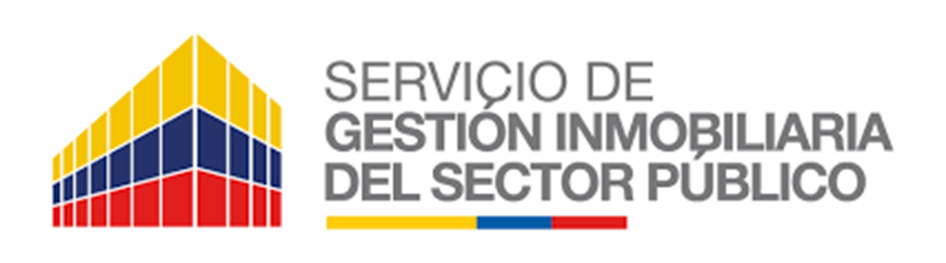 Índice GeneralÍndice de Cláusulas	3Sección I. Instrucciones a los Oferentes (IAO)	5Sección II. Datos de la Licitación	31Sección III.  Países Elegibles	47Sección IV. Formularios de la Oferta	49Sección V. Condiciones Generales del Contrato	57Sección VI. Condiciones Especiales del Contrato	89Sección VII. Especificaciones y Condiciones de Cumplimiento	105Sección VIII. Planos	106Sección IX. Lista de Cantidades	107Sección X.  Formularios de Garantía	108Análisis de Precios Unitarios	124Índice de CláusulasA.  Disposiciones Generales	51.	Alcance de la licitación	52.  	Fuente de fondos	53. 	Prácticas Prohibidas	64. 	Oferentes elegibles	135.	Calificaciones del Oferente	156.	Una Oferta por Oferente	187.	Costo de las propuestas	188.	Visita al Sitio de las obras	18B. Documentos de Licitación	189.	Contenido de los Documentos de Licitación	1810.	Aclaración de los Documentos de Licitación	1911.	Enmiendas a los Documentos de Licitación	19C. Preparación de las Ofertas	1912.	Idioma de las Ofertas	1913.	Documentos que conforman la Oferta	1914.	Precios de la Oferta	2015.	Monedas de la Oferta y pago	2016.	Validez de las Ofertas	2117.	Garantía de Mantenimiento de la Oferta  y Declaración de Mantenimiento de la Oferta	2118.	Ofertas alternativas de los Oferentes	2319.	Formato y firma de la Oferta	24D. Presentación de las Ofertas	2420.	Presentación, Sello e Identificación de las Ofertas	2421.	Plazo para la presentación de las Ofertas	2522.	Ofertas tardías	2523.	Retiro, sustitución y modificación de las Ofertas	25E. Apertura y Evaluación de las Ofertas	2624.	Apertura de las Ofertas	2625.	Confidencialidad	2726.	Aclaración de las Ofertas	2727.	Examen de las Ofertas para determinar su cumplimiento	2828.	Corrección de errores	2829.	Moneda para la evaluación de las Ofertas	2930.	Evaluación y comparación de las Ofertas	2931.	Preferencia Nacional	30F. Adjudicación del Contrato	3032.	Criterios de Adjudicación	3033.	Derecho del Contratante a aceptar cualquier Oferta o a rechazar cualquier o todas las Ofertas	3134.	Notificación de Adjudicación y firma del Convenio	3135.	Garantía de Cumplimiento	3236.	Pago de anticipo y Garantía	3337.      Conciliador	33Sección I. Instrucciones a los Oferentes (IAO)A.  Disposiciones GeneralesSección II. Datos de la LicitaciónSección III.  Países ElegiblesPaíses Miembros cuando el financiamiento provenga del Banco Interamericano de Desarrollo.Alemania, Argentina, Austria, Bahamas, Barbados, Bélgica, Belice, Bolivia, Brasil, Canadá, Chile, Colombia, Costa Rica, Croacia, Dinamarca, Ecuador, El Salvador, Eslovenia, España, Estados Unidos, Finlandia, Francia, Guatemala, Guyana, Haití, Honduras, Israel, Italia, Jamaica, Japón, México, Nicaragua, Noruega, Países Bajos, Panamá, Paraguay, Perú, Portugal, Reino Unido, República de Corea, República Dominicana, República Popular de China, Suecia, Suiza, Surinam, Trinidad y Tobago, Uruguay, y Venezuela.Territorios elegibles a) Guadalupe, Guyana Francesa, Martinica, Reunión – por ser Departamentos de Francia. b) Islas Vírgenes Estadounidenses, Puerto Rico, Guam – por ser Territorios de los Estados Unidos de América. c) Aruba – Por ser País Constituyente del Reino de los Países Bajos; y Bonaire, Curazao, Sint Maarten, Sint Eustatius – por ser Departamentos del Reino de los Países Bajos. d) Hong Kong – por ser Región Especial Administrativa de la República Popular de China2) Criterios para determinar Nacionalidad y el país de origen de los bienes y serviciosPara efectuar la determinación sobre: a) la nacionalidad de las firmas e individuos elegibles para participar en contratos financiados por el Banco y b) el país de origen de los bienes y servicios, se utilizarán los siguientes criterios:A) Nacionalidada) Un individuo tiene la nacionalidad de un país miembro del Banco si el o ella satisface uno de los siguientes requisitos:es ciudadano de un país miembro; oha establecido su domicilio en un país miembro como residente “bona fide” y está legalmente autorizado para trabajar en dicho país.b) Una firma tiene la nacionalidad de un país miembro si satisface los dos siguientes requisitos:esta legalmente constituida o incorporada conforme a las leyes de un país miembro del Banco; ymás del cincuenta por ciento (50%) del capital de la firma es de propiedad de individuos o firmas de países miembros del Banco.Todos los socios de una asociación en participación, consorcio o asociación (APCA) con responsabilidad mancomunada y solidaria y todos los subcontratistas deben cumplir con los requisitos arriba establecidos.B) Origen de los BienesLos bienes se originan en un país miembro del Banco si han sido extraídos, cultivados, cosechados o producidos en un país miembro del Banco.  Un bien es producido cuando mediante manufactura, procesamiento o ensamblaje el resultado es un artículo comercialmente reconocido cuyas características básicas, su función o propósito de uso son substancialmente diferentes de sus partes o componentes.En el caso de un bien que consiste de varios componentes individuales que requieren interconectarse (lo que puede ser ejecutado por el suministrador, el comprador o un tercero) para lograr que el bien pueda operar, y sin importar la complejidad de la interconexión, el Banco considera que dicho bien es elegible para su financiación si el ensamblaje de los componentes individuales se hizo en un país miembro.  Cuando el bien es una combinación de varios bienes individuales que normalmente se empacan y venden comercialmente como una sola unidad, el bien se considera que proviene del país en donde este fue empacado y embarcado con destino al comprador.Para efectos de determinación del origen de los bienes identificados como “hecho en la Unión Europea”, estos serán elegibles sin necesidad de identificar el correspondiente país específico de la Unión Europea.El origen de los materiales, partes o componentes de los bienes o la nacionalidad de la firma productora, ensambladora, distribuidora o vendedora de los bienes no determina el origen de los mismosC) Origen de los ServiciosEl país de origen de los servicios es el mismo del individuo o firma que presta los servicios conforme a los criterios de nacionalidad arriba establecidos.  Este criterio se aplica a los servicios conexos al suministro de bienes (tales como transporte, aseguramiento, montaje, ensamblaje, etc.), a los servicios de construcción y a los servicios de consultoría.Sección IV. Formularios de la OfertaTodos los formularios detallados a continuación independientemente de su aplicación o no en el presente proceso, deberán ser firmados por el representante legal.Oferta[Nota para el Oferente: deberá completar y presentar este formulario junto con su Oferta. Si el Oferente objeta al Conciliador propuesto por el Contratante en los Documentos de Licitación, deberá manifestarlo en su Oferta y presentar otro candidato opcional, junto con los honorarios diarios y los datos personales del candidato, de conformidad con la Cláusula 37 de las IAO.][Fecha]Número de Identificación y Título del Contrato: [indique el número de identificación  y título del Contrato]A: [nombre y dirección del Contratante]Después de haber examinado los Documentos de Licitación, incluyendo la(s) enmienda(s) [liste], ofrecemos ejecutar el [nombre y número de identificación del Contrato] de conformidad con las CGC que acompañan a esta Oferta por el Precio del Contrato de [indique el monto en cifras], [indique el monto en palabras] [indique el nombre de la moneda].El Contrato deberá ser pagado en las siguientes monedas de conformidad con la IAO 15.1:El pago de anticipo será el 40% del valor adjudicado, de conformidad con la IAO 36.1 Aceptamos la designación de la Procuraduría General del Estado como Conciliador. Esta Oferta y su aceptación por escrito constituirán un Contrato de obligatorio cumplimiento entre ambas partes. Entendemos que ustedes no están obligados a aceptar la Oferta más baja ni ninguna otra Oferta que pudieran recibir.Confirmamos por la presente que esta Oferta cumple con el período de validez de la Oferta y, de haber sido solicitado, con el suministro de Garantía de Mantenimiento de la Oferta o Declaración de Mantenimiento de la Oferta exigidos en los documentos de licitación y especificados en los DDL.Los suscritos, incluyendo todos los subcontratistas requeridos para ejecutar cualquier parte del contrato, tenemos nacionalidad de países miembros del Banco de conformidad con la Subcláusula 4.1 de las IAO. En caso que el contrato de obras incluya el suministro de bienes y servicios conexos, nos comprometemos a que estos bienes y servicios conexos sean originarios de países miembros del Banco.No presentamos ningún conflicto de interés de conformidad con la Subcláusula 4.2 de las IAO.Nuestra empresa, su matriz, sus afiliados o subsidiarias, incluyendo todos los  subcontratistas o proveedores para cualquier parte del contrato, no hemos sido declarados inelegibles por el Banco, bajo las leyes o normativas oficiales del País del Contratante, de conformidad con la Subcláusula 4.3 de las IAO.No tenemos ninguna sanción del Banco o de alguna otra Institución Financiera Internacional (IFI). Usaremos nuestros mejores esfuerzos para asistir al Banco en investigaciones.Autorizamos al ente convocante a solicitar referencias bancarias o comerciales.Nos comprometemos que dentro del proceso de selección (y en caso de resultar adjudicatarios, en la ejecución) del contrato, a observar las leyes sobre fraude y corrupción, incluyendo soborno, aplicables en el país del cliente.De haber comisiones o gratificaciones, pagadas o a ser pagadas por nosotros a agentes en relación con esta Oferta y la ejecución del Contrato si nos es adjudicado, las mismas están indicadas a continuación:Firma Autorizada: ____________________________________________________________Nombre y Cargo del Firmante:   _________________________________________________Nombre del Oferente: _________________________________________________________Dirección: __________________________________________________________________3. Información para la Calificación[Nota para el Oferente: La información que proporcionen los Oferentes en las siguientes páginas se utilizará para calificar o para verificar la precalificación como se indica en la Cláusula 5 de las IAO. Esta información no se incorpora en el Contrato. Adjunte páginas adicionales si es necesario. Las secciones pertinentes en los documentos adjuntos deberán ser traducidas al español. Si la información es para verificar la precalificación, el Oferente deberá completar solamente la información que debe ser actualizada. Carta de Aceptación[En papel con membrete oficial del Contratante]Nota para quien prepara los documentos de licitación: La Carta de Aceptación será la base para la constitución del Contrato de conformidad con las cláusulas 34 y 35 de las IAO.  Este formulario estándar de la Carta de Aceptación debe ser completado y enviado al Oferente seleccionado, sólo después de que la evaluación de la Oferta haya sido completada, supeditada a cualquiera revisión del Banco  que se requiera en virtud del Contrato de Préstamo.][Indique la fecha]Número de Identificación y Título del Contrato [indique el número de identificación y el título del Contrato]A: [Indique el nombre y la dirección del Oferente seleccionado]La presente tiene por objeto comunicarles que por este medio nuestra Entidad acepta su Oferta con fecha [indique la fecha] para la ejecución del  [indique el nombre del Contrato y el número de identificación, tal como se emitió en las CEC] por el Precio del Contrato equivalente a [indique el monto en cifras y en palabras] [indique la denominación de la moneda], con las correcciones y modificaciones efectuadas de conformidad con las Instrucciones a los Oferentes.[Seleccione una de las siguientes opciones (a) o (b) y suprima la otra](a)	Aceptamos la designación de la Procuraduría General del Estado como Conciliador.(b)	No aceptamos la designación de [indique el nombre del candidato propuesto por el Oferente] como Conciliador, y mediante el envío de una copia de esta Carta de Aceptación a [indique el nombre de la Autoridad para el nombramiento], estamos por lo tanto solicitando a [indique el nombre], la Autoridad Nominadora, que nombre al Conciliador de conformidad con la Subcláusula 37.1 de las IAO.Por este medio les instruimos para que (a) procedan con la construcción de las Obras mencionadas, de conformidad con los documentos del Contrato, (b) firmen y devuelvan los documentos del Contrato adjuntos, y (c) envíen la Garantía de Cumplimiento de conformidad con la Subcláusula 35.1 de las IAO,  es decir, dentro de los (consignar) días siguientes después de haber recibido esta Carta de Aceptación, y de conformidad con la Subcláusula 52.1 de las CGC. Firma Autorizada ______________________________________________________________Nombre y Cargo del Firmante: _________________Nombre de la Entidad: __________________________________________________________Adjunto: ConvenioConvenioNota para quien prepara los documentos de licitación: Deberán incorporarse en este Convenio todas las correcciones o modificaciones a la Oferta que obedezcan a correcciones de errores (de conformidad con la cláusula 28 de las IAO), ajuste de precios durante el período de evaluación (de conformidad con la Subcláusula 16.3 de las IAO), la selección de una Oferta alternativa (de conformidad con la Cláusula 18 de las IAO), desviaciones aceptables (de conformidad con la Cláusula 27 de las IAO), o cualquier otro cambio aceptable por ambas partes y permitido en las Condiciones del Contrato, tales como cambios en el personal clave, los subcontratistas, los cronogramas, y otros.]Este Convenio se celebra el [indique el día] de [indique el mes], de [indique el año] entre [indique el nombre y dirección del Contratante] (en adelante denominado “el Contratante”) por una parte, y [indique el nombre y dirección del Contratista] (en adelante denominado “el Contratista”) por la otra parte;Por cuanto el Contratante desea que el Contratista ejecute “CONTRATACIÓN DE OBRAS MENORES DE INFRAESTRUCTURA PARA LA PLATAFORMA GUBERNAMENTAL DE DESARROLLO SOCIAL” (en adelante denominado “las Obras”) y el Contratante ha aceptado la Oferta para la ejecución y terminación de dichas Obras y la subsanación de cualquier defecto de las mismas; En consecuencia, este Convenio atestigua lo siguiente:1.	En este Convenio las palabras y expresiones tendrán el mismo significado que respectivamente se les ha asignado en las Condiciones Generales y Especiales del Contrato a las que se hace referencia en adelante, y las mismas se considerarán parte de este Convenio y se leerán e interpretarán como parte del mismo.2.	En consideración a los pagos que el Contratante hará al Contratista como en lo sucesivo se menciona, el Contratista por este medio se compromete con el Contratante a ejecutar y completar las Obras y a subsanar cualquier defecto de las mismas de conformidad en todo respecto con las disposiciones del Contrato.3.	El Contratante por este medio se compromete a pagar al Contratista como retribución por la ejecución y terminación de las Obras y la subsanación de sus defectos, el Precio del Contrato o aquellas sumas que resulten pagaderas bajo las disposiciones del Contrato en el plazo y en la forma establecidas en éste.En testimonio de lo cual las partes firman el presente Convenio en el día, mes y año antes indicados.El Sello Oficial de [Nombre de la Entidad que atestigua] ______________________________fue estampado en el presente documento en presencia de:_______________________________Firmado, Sellado y Expedido por _________________________________________________En presencia de: _____________________________________________Firma que compromete al Contratante [firma del representante autorizado del Contratante]Firma que compromete al Contratista [firma del representante autorizado del Contratista]Sección V. Condiciones Generales del ContratoÍndice de CláusulasA. Disposiciones Generales	621.	Definiciones	622. 	Interpretación	643.	Idioma y Ley Aplicables	654.	Decisiones del Gerente de Obras	655.	Delegación de funciones	656.	Comunicaciones	657.	Subcontratos	658.	Otros Contratistas	659.	Personal	6510.	Riesgos del Contratante y del Contratista	6611.	Riesgos del Contratante	6612.	Riesgos del Contratista	6613.	Seguros	6714.	Informes de investigación del Sitio de las Obras	6815.	Consultas acerca de las Condiciones Especiales del Contrato	6716.	Construcción de las Obras por el Contratista	6817.	Terminación de las Obras en la fecha prevista	6818.	Aprobación por el Gerente de Obras	6819.	Seguridad	6820.	Descubrimientos	6821.	Toma de posesión del Sitio de las Obras	6822.	Acceso al Sitio de las Obras	6823.	Instrucciones, Inspecciones y Auditorías	6824.	Controversias	6925.	Procedimientos para la solución de controversias	6926.	Reemplazo del Conciliador	69B. Control de Plazos	6927.       Programa	6928.	Prórroga de la Fecha Prevista de Terminación	7029.	Aceleración de las Obras	7030.	Demoras ordenadas por el Gerente de Obras	7131.	Reuniones administrativas	7132.	Advertencia Anticipada	71C. Control de Calidad	7133.	Identificación de Defectos	7134.	Pruebas	7235.	Corrección de Defectos	7236.	Defectos no corregidos	72D. Control de Costos	7237.	Lista de Cantidades	7238.	Modificaciones en las Cantidades	7239.	Variaciones	7340.	Pagos de las Variaciones	7341.	Proyecciones  de Flujo de Efectivos	7342.	Certificados de Pago	7343.	Pagos	7544.	Eventos Compensables	75545.	Impuestos	7746.	Monedas	7747.	Ajustes de Precios	7648.	Retenciones	7849.	Liquidación por daños y perjuicios	7850.	Bonificaciones	7851.	Pago de anticipo	7852.	Garantías	7853.	Trabajos por día	7854.	Costo de reparaciones	79E. Finalización del Contrato	7955.	Terminación de las Obras	7956.	Recepción de las Obras	7957.	Liquidación final	7958.	Manuales de Operación y de Mantenimiento	7959.	Terminación del Contrato	8060.       Prácticas prohibidas	8161.	Pagos posteriores a la terminación del Contrato	8662.	Derechos de propiedad	8763.	Liberación de cumplimiento	8764.	Suspensión de Desembolsos del Préstamo del Banco	8765.       Elegibilidad	88Condiciones Generales del ContratoA. Disposiciones GeneralesC. Control de CalidadD. Control de CostosE. Finalización del ContratoSección VI. Condiciones Especiales del ContratoSección VII. Especificaciones y Condiciones de Cumplimiento(INFORMACIÓN PARA ELABORACIÓN DE LA OFERTA)Las especificaciones técnicas, los planos , rubros y la lista de cantidades, se encuentran disponibles en link: https://o podrán ser entregadas sin costo en las oficinas de INMOBILIAR, ubicadas en la Av. Amazonas y Unión Nacional de Periodistas, Edificio de la Plataforma Financiera, bloque amarillo, piso 6.Se sugiere que el Oferente bajo su propia responsabilidad y a su propio riesgo, visite e inspeccione el sitio de las obras y sus alrededores y obtenga por sí mismo toda la información que pueda ser necesaria para preparar la oferta y celebrar el contrato para la construcción de las obras.  Los gastos relacionados con dicha visita correrán por cuenta del Oferente. Sección VIII. PlanosLos planos, se encuentran disponibles en link: https://o podrán ser entregadas sin costo en las oficinas de INMOBILIAR, ubicadas en Av. Amazonas y Unión Nacional de Periodistas, Edificio de la Plataforma Financiera, bloque amarillo, piso 6.Sección IX. Lista de CantidadesLa lista de cantidades, se encuentran disponibles en link: https://o podrán ser entregadas sin costo en las oficinas de INMOBILIAR, ubicadas en Av. Amazonas y Unión Nacional de Periodistas, Edificio de la Plataforma Financiera, bloque amarillo, piso 6.Sección X.  Formularios de GarantíaNota para el Oferente: Se adjuntan formularios para la Declaración de Mantenimiento de la Oferta; la Garantía de Cumplimiento y la Garantía por  Pago de Anticipo deberán ajustarse a lo previsto en la sub cláusula IAO 35.1  y la sub cláusula CGC 52.1 para la Garantía de Cumplimiento y la sub cláusula IAO 36.1 y la sub cláusula CGC 51.1.para la  Garantía de Buen Uso de Anticipo.Los Oferentes no deberán presentar la Garantía de Cumplimiento ni  la Garantía de Buen Uso del Anticipo en esta etapa de la Licitación. Solo el Oferente seleccionado deberá proporcionar estas dos garantíasen la forma prevista en las clausulas arriba referidas, como así también la Garantía Técnica.Garantía de Mantenimiento de la Oferta (Garantía Bancaria)NO APLICA[Si se ha solicitado, el Banco/Oferente completará este formulario de Garantía Bancaria según las instrucciones indicadas entre corchetes.]_________________________________________________________[Indicar el Nombre del Banco, y la dirección de la sucursal que emite la garantía]Beneficiario: [indicar el nombre y la dirección del Contratante]Fecha: [indique la fecha]GARANTIA DE MANTENIMIENTO DE LA OFERTA No.  [Indique el número]Se nos ha informado que [indique el nombre del Oferente; en el caso de una APCA, enumerar los nombres legales completos de los socios] (en adelante denominado “el Oferente”) les ha presentado su Oferta con fecha del [indicar la fecha de presentación de la Oferta] (en adelante denominada “la Oferta”) para la ejecución del [indique el nombre del Contrato] en virtud del Llamado a Licitación No. [Indique el número del Llamado] (“el Llamado”).Así mismo, entendemos que, de acuerdo con sus condiciones, una Garantía de Mantenimiento deberá respaldar dicha Oferta. A solicitud del Oferente, nosotros [indique el nombre del Banco] por medio del presente instrumento nos obligamos irrevocablemente a pagar a ustedes una suma o sumas, que no exceda(n) un monto total de [indique la cifra en números expresada en la moneda del país del Contratante o su equivalente en una moneda internacional de libre convertibilidad][indique la cifra en palabras]al recibo en nuestras oficinas de su primera solicitud por escrito, acompañada de una comunicación escrita que declare que el Oferente está incurriendo en violación de sus obligaciones contraídas bajo las condiciones de la Oferta, porque el Oferente: ha retirado su Oferta durante el período de validez establecido por el Oferente en el Formulario de la Oferta; o(b)	no acepta la corrección de los errores de conformidad con las Instrucciones a los Oferentes (en adelante “las IAO”) de los documentos de licitación; o(c) 	habiéndole notificado el Contratante de la aceptación de su Oferta dentro del período de validez de la Oferta, (i) no firma o rehúsa firmar el Convenio, si así se le solicita, o (ii)  no suministra o rehúsa suministrar la Garantía de Cumplimiento de conformidad con las IAO.Esta Garantía expirará (a) si el Oferente fuera el Oferente seleccionado, cuando recibamos en nuestras oficinas las copias del Contrato firmado por el Oferente y de la Garantía de Cumplimiento emitida a favor de ustedes por instrucciones del Oferente, o (b) si el Oferente no fuera el Oferente seleccionado, cuando ocurra el primero de los siguientes hechos: (i) haber recibido nosotros una copia de su comunicación informando al Oferente que no fue seleccionado; o (ii) haber transcurrido veintiocho días después de la expiración de la Oferta.  Consecuentemente, cualquier solicitud de pago bajo esta Garantía deberá recibirse en esta institución en o antes de dicha fecha. Esta Garantía está sujeta a las Reglas Uniformes de la CCI relativas a las garantías contra primera solicitud” (Uniform Rules for Demand Guarantees), Publicación del CCI No. 458. (ICC, por sus siglas en inglés) [Firma(s) del (de los) representante(s) autorizado(s)]Garantía de Mantenimiento de la Oferta (Fianza)NO APLICA[Si se ha solicitado, el Fiador/Oferente deberá completar este Formulario de Fianza de acuerdo con las instrucciones indicadas en corchetes.]FIANZA No. [Indique el número de fianza]POR ESTA FIANZA  [indique el nombre del Oferente; en el caso de una APCA, enumerar los nombres legales completos de los socios] en calidad de Contratista (en adelante “el Contratista”), y [indique el nombre, denominación legal y dirección de la afianzadora], autorizada para conducir negocios en [indique el nombre del país del Contratante], en calidad de Garante (en adelante “el Garante”) se obligan y firmemente se comprometen con [indique el nombre del Contratante] en calidad de Demandante (en adelante “el Contratante”) por el monto de [indique el monto en cifras expresado en la moneda del País del Contratante o su equivalente en una moneda internacional de libre convertibilidad] [indique la suma en palabras], a cuyo pago en forma legal, en los tipos y proporciones de monedas en que deba pagarse el precio de la Garantía, nosotros, el Contratista y el Garante antemencionados nos comprometemos y obligamos colectiva y solidariamente a nuestros herederos, albaceas, administradores, sucesores y cesionarios a estos términos. CONSIDERANDO que el Contratista ha presentado al Contratante una Oferta escrita con fecha del ____ día de _______, del 20_, para la construcción de [indique el número del Contrato] (en adelante “la Oferta”).POR LO TANTO, LA CONDICION DE ESTA OBLIGACION es tal que si el Contratista:   retira su Oferta durante el período de validez de la Oferta estipulado en el Formulario de la Oferta; ono acepta la corrección de los errores del Precio de la Oferta de conformidad con la Subcláusula 28.2 de las IAO; osi después de haber sido notificado de la aceptación de su Oferta por el Contratante durante el período de validez de la misma,(a) 	no firma o rehúsa firmar el Formulario de Convenio, si así se le solicita, de conformidad con las Instrucciones a los Oferentes; o(b)	no presenta o rehúsa presentar la Garantía de Cumplimento de conformidad con lo establecido en las Instrucciones a los Oferentes;el Garante procederá inmediatamente a pagar al Contratante la máxima suma indicada anteriormente al recibo de la primera solicitud por escrito del Contratante, sin que el Contratante tenga que sustentar su demanda, siempre y cuando el Contratante establezca en su demanda que ésta es motivada por el acontecimiento de cualquiera de los eventos descritos anteriormente, especificando cuál(es) evento(s) ocurrió / ocurrieron.El Garante conviene, por lo tanto, en que su obligación permanecerá vigente y tendrá pleno efecto inclusive hasta la fecha 28 días después de la expiración de la validez de la Oferta tal como se establece en la Llamado a Licitación o prorrogada por el Contratante en cualquier momento antes de esta fecha, y cuyas notificaciones de dichas extensiones al Garante se dispensan por este instrumento. EN FE DE LO CUAL, el Contratista y el Garante han dispuesto que se ejecuten estos documentos con sus respectivos nombres este [indique el número] día de [indique el mes] de [indique el año].Contratista(s):_______________________	Garante: ______________________________    		   Sello Oficial de la Corporación (si corresponde) __________________________________   ______________________________________[Firma (s) del (de los) representante (s) 		[Firma(s) del (de los) representante(s) Autorizado (s)		  autorizado(s)_________________________________	_______________________________________[Indique el nombre y cargo en letra de		[Indique el nombre y cargo en letra de imprenta]	     imprenta] Declaración de Mantenimiento de la Oferta(FORMULARIO PARA PRESENTACIÓN DE LA OFERTA) [Si se solicita, el Oferente completará este Formulario de acuerdo con las instrucciones indicadas en corchetes.]_________________________________________________________________________Fecha: [indique la fecha]Nombre del Contrato.: [indique el nombre]No. de Identificación del Contrato: [indique el número]Llamado a Licitación: [Indique el número]A: ________________________________Nosotros, los suscritos, declaramos que:1.	Entendemos que, de acuerdo con sus condiciones, las Ofertas deberán estar respaldadas por una Declaración de Mantenimiento de la Oferta.2.	Aceptamos que automáticamente seremos declarados inelegibles para participar en cualquier licitación de contrato con el Contratante por un período de tres años contado a partir de [indique la fecha] si violamos nuestra(s) obligación(es) bajo las condiciones de la Oferta sea porque:retiráramos nuestra Oferta durante el período de vigencia de la Oferta especificado por nosotros en el Formulario de Oferta; o(b)	no aceptamos la corrección de los errores de conformidad con las Instrucciones a los Oferentes (en adelante “las IAO”) en los Documentos de Licitación; o(c)	Si después de haber sido notificados de la aceptación de nuestra Oferta durante el período de validez de la misma, (i) no firmamos o rehusamos firmar el  Convenio, si así se nos solicita; o (ii) no suministramos o rehusamos suministrar la Garantía de Cumplimiento de conformidad con las IAO.3.	Entendemos que esta Declaración de Mantenimiento de la Oferta expirará, si no somos el Oferente Seleccionado, cuando ocurra el primero de los siguientes hechos: (i) hemos recibido una copia de su comunicación informando que no somos el Oferente seleccionado; o (ii) haber transcurrido veintiocho días después de la expiración de nuestra Oferta.
4.	Entendemos que si somos una APCA, la Declaración de Mantenimiento de la Oferta deberá estar en el nombre de la APCA que presenta la Oferta. Si la APCA no ha sido legalmente constituida en el momento de presentar la Oferta, la Declaración de Mantenimiento de la Oferta deberá estar en nombre de todos los miembros futuros tal como se enumeran en la Carta de Intención mencionada en la Subcláusula 16.1 de las IAO.Firmada: [firma del  representante autorizado]. En capacidad de [indique el cargo]Nombre: [indique el nombre en letra de molde o mecanografiado]Debidamente autorizado para firmar la Oferta por y en nombre de: [indique el nombre la entidad que autoriza]Fechada el [indique el día] día de [indique el mes] de [indique el año]Garantía de Cumplimiento (Garantía Bancaria)(Incondicional)[El Banco/Oferente seleccionado que presente esta Garantía deberá completar este formulario según las instrucciones indicadas entre corchetes, si el Contratante solicita esta clase de garantía.] [Indique el Nombre del Banco, y la dirección de la sucursal que emite la garantía]Beneficiario: [indique el nombre y la dirección del Contratante]Fecha: [indique la fecha]GARANTIA DE CUMPLIMIENTO No.  [Indique el número de la Garantía de Cumplimiento]Se nos ha informado que [indique el nombre del Contratista] (en adelante denominado “el Contratista”) ha celebrado el Contrato No. [Indique el número referencial del Contrato] de fecha [indique la fecha]  con su entidad para la ejecución de [indique el nombre del Contrato y una breve descripción de las Obras] en adelante “el Contrato”).Así mismo, entendemos que, de acuerdo con las condiciones del Contrato, se requiere una Garantía de Cumplimiento. A solicitud del Contratista, nosotros [indique el nombre del Banco] por este medio nos obligamos irrevocablemente a pagar a su entidad una suma o sumas, que no exceda(n) un monto total de [indique la cifra en números] [indique la cifra en palabras],la cual será pagada por nosotros en los tipos y proporciones de monedas en las cuales el Contrato ha de ser pagado, al recibo en nuestras oficinas de su primera solicitud por escrito, acompañada de una comunicación escrita que declare que el Contratista está incurriendo en violación de sus obligaciones contraídas bajo las condiciones del Contrato sin que su entidad tenga que sustentar su demanda o la suma reclamada en ese sentido.Esta Garantía expirará no más tarde de veintiocho días contados a partir de la fecha de la emisión del Certificado de Posesión de las Obras, calculados sobre la base de una copia de dicho Certificado que nos será proporcionado, o en el [indicar el día] día del [indicar el mes] mes del [indicar el año], lo que ocurra primero. Consecuentemente, cualquier solicitud de pago bajo esta Garantía deberá recibirse en esta institución en o antes de esta fecha. Esta Garantía está sujeta a las Reglas uniformes de la CCI relativas a las garantías pagaderas contra primera solicitud  (Uniform Rules for Demand Guarantees), Publicación del CCI No. 458. (ICC, por sus siglas en inglés), excepto que el subpárrafo (ii) del subartículo 20 (a) está aquí excluido.[Firma (s) del (los) representante (s) autorizado (s) del banco]Garantía de Cumplimiento (Fianza)[El Garante/ Oferente seleccionado que presenta esta fianza deberá completar este formulario de acuerdo con las instrucciones indicadas en corchetes, si el Contratante solicita este tipo de garantía]Por esta Fianza [indique el nombre y dirección del Contratista] en calidad de Mandante (en adelante “el Contratista”) y [indique el nombre, título legal y dirección del garante, compañía afianzadora o aseguradora] en calidad de Garante (en adelante “el Garante”) se obligan y firmemente se comprometen con [indique el nombre y dirección del Contratante] en calidad de Contratante (en adelante “el Contratante”) por el monto de [indique el monto de fianza] [indique el monto de la fianza en palabras], a cuyo pago en forma legal, en los tipos y proporciones de monedas en que deba pagarse el Precio del Contrato, nosotros, el Contratista y el Garante antemencionados nos comprometemos y obligamos colectiva y solidariamente a nuestros herederos, albaceas, administradores, sucesores y cesionarios a estos términos. Considerando que el Contratista ha celebrado con el Contratante un Contrato con fecha del [indique el número] días de [indique el mes] de [indique el año] para  [indique el nombre del Contrato] de acuerdo con los documentos, planos, especificaciones y modificaciones de los mismos que, en la medida de lo estipulado en el presente documento, constituyen por referencia parte integrante de éste y se denominan, en adelante, el Contrato.Por lo tanto, la Condición de esta Obligación es tal que si el Contratista diere pronto y fiel cumplimiento a dicho Contrato (incluida cualquier modificación del mismo), dicha obligación quedará anulada y, en caso contrario, tendrá plena vigencia y efecto.  En cualquier momento que el Contratista esté en violación del Contrato, y que el Contratante así lo declare, cumpliendo por su parte con las obligaciones a su cargo, el Garante podrá corregir prontamente el incumplimiento o deberá proceder de inmediato a:	(1)	llevar a término el Contrato de acuerdo con las condiciones del mismo, o	(2)	obtener una oferta u ofertas de Oferentes calificados y presentarla(s) al Contratante para llevar a cabo el Contrato de acuerdo con las Condiciones del mismo y, una vez que el Contratante y el Garante hubieran determinado cuál es el Oferente que ofrece la oferta evaluada  más baja que se ajusta a las condiciones de la licitación, disponer la celebración de un Contrato entre dicho Oferente y el Contratante. A medida que avancen las Obras (aun cuando existiera algún incumplimiento o una serie de incumplimientos en virtud del Contrato o los Contratos para completar las Obras de conformidad con lo dispuesto en este párrafo), proporcionará fondos suficientes para sufragar el costo de la terminación de las Obras, menos el saldo del Precio del Contrato, pero sin exceder el monto fijado en el primer párrafo de este documento, incluidos otros costos y daños y perjuicios por los cuales el Garante pueda ser responsable en virtud de la presente fianza.  La expresión "saldo del Precio del Contrato" utilizada en este párrafo significará el monto total pagadero por el Contratante al Contratista en virtud del Contrato, menos el monto que el Contratante hubiera pagado debidamente al Contratista, o(3)	pagar al Contratante el monto exigido por éste para llevar a cabo el  Contrato de acuerdo con las Condiciones del mismo, hasta un total que no exceda el monto de esta fianza.El Garante no será responsable por una suma mayor que la penalización específica que constituye esta fianza.Cualquier juicio que se entable en virtud de esta fianza deberá iniciarse antes de transcurrido un año a partir de la fecha de emisión del certificado de terminación de las obras.Ninguna persona o empresa del Contratante mencionado en el presente documento o sus herederos, albaceas, administradores, sucesores y cesionarios podrá tener o ejercer derecho alguno en virtud de esta fianza.En fe de lo cual, el Contratista ha firmado y estampado su sello en este documento, y el Garante ha hecho estampar su sello institucional en el presente documento, debidamente atestiguado por la firma de su representante legal, a los [indique el número] días de [indique el mes] de [indique el año].Firmado por [indique la(s) firma(s) del (de los) representante(s) autorizado(s) En nombre de [nombre del Contratista] en calidad de [indicar el cargo)]En presencia de [indique el nombre y la firma del testigo]Fecha [indique la fecha]Firmado por [indique la(s) firma(s) del (de los) representante(s) autorizado(s) del Fiador]En nombre de [nombre del Fiador] en calidad de [indicar el cargo)]En presencia de [indique el nombre y la firma del testigo]Fecha [indique la fecha]Garantía Bancaria por Pago de Anticipo[El Banco / Oferente  seleccionado, que presenta esta Garantía deberá completar este formulario de acuerdo con las instrucciones indicadas entre corchetes, si en virtud del Contrato se hará un pago anticipado][Indique el Nombre del Banco, y la dirección de la sucursal que emite la garantía]Beneficiario:  [Nombre y dirección del Contratante]Fecha: [indique la fecha]GARANTIA POR PAGO DE ANTICIPO No.: [indique el número]Se nos ha informado que [nombre del Contratista] (en adelante denominado “el Contratista”) ha celebrado con ustedes el contrato No. [Número de referencia del contrato] de fecha [indique la fecha del contrato], para la ejecución de [indique el nombre del contrato y una breve descripción de las Obras] (en adelante denominado “el Contrato”).Así mismo, entendemos que, de acuerdo con las condiciones del Contrato, se dará al Contratista un anticipo contra una garantía por pago de anticipo por la suma o sumas indicada(s) a continuación.A solicitud del Contratista, nosotros [indique el nombre del Banco] por medio del presente instrumento nos obligamos irrevocablemente a pagarles a ustedes una suma o sumas, que no excedan en total[indique la(s) suma(s) en cifras y en palabras]contra el recibo de su primera solicitud por escrito, declarando que el Contratista está en violación de sus obligaciones en virtud del Contrato, porque el Contratista ha utilizado el pago de anticipo para otros fines a los estipulados para la ejecución de las Obras.Como condición para presentar cualquier reclamo y hacer efectiva esta garantía, el referido pago mencionado arriba debe haber sido recibido por el Contratista en su cuenta número [indique número]  en el [indique el nombre y dirección del banco].El monto máximo de esta garantía se reducirá progresivamente a medida que el monto del  anticipo es reembolsado por el Contratista según se indique en las copias de los estados de cuenta de pago periódicos o certificados de pago que se nos presenten. Esta garantía expirará, a más tardar, al recibo en nuestra institución de una copia del Certificado de Pago Interino indicando que el cien (100) por ciento del Precio del Contrato ha sido certificado para pago, o en el [indique el número] día del [indique el mes] de [indique el año], lo que ocurra primero. Por lo tanto, cualquier demanda de pago bajo esta garantía deberá recibirse en esta oficina en o antes de esta fecha.Esta garantía está sujeta a los Reglas Uniformes de la CCI relativas a las garantías pagaderas contra primera solicitud (Uniform Rules for Demand Guarantees), ICC Publicación No. 458.[Firma(s) del (os) representante(s) autorizado(s) del Banco] 					Anexo No. 1Se deberá presentar en este modelo de CV (debe ser presentado por el oferente y por su personal clave)MODELO PARA CURRICULUM VITAE1.	Nombres completos: ____________________________________________________2.	Lugar y fecha de nacimiento: ____________________________________________3.	Dirección domiciliaria: __________________________________________________	Ciudad ___________________________ Provincia ____________________________4.	Nacionalidad: __________________		Nro. Telefónico_________________5.	Número de cédula de identidad ó número de pasaporte:__________________________6.	Correo electrónico: _________________________8.	Primer Título profesional	Universidad/Ciudad				Graduación										d / m / a	_______________________	___________________________		__/__/___9.	Títulos de postgrado		Universidad/Ciudad			Fecha										d / m / a	_______________________	___________________________		__/__/___	_______________________	___________________________		__/__/___10.	Cursos de especialización en aspectos similares con la actividad que desarrollará en relación con el proyecto	               Desde    Hasta                 Nombre del evento       Ciudad/País                                                                D/M/A    D/M/A   Horas	_______________________________________________________________________	_______________________________________________________________________11.	EXPERIENCIA PROFESIONAL GENERAL:-	Nombre de la actividad ____________________________________________________      	Descripción: _____________________________________________________________	________________________________________________________________________	Entidad beneficiaria:                      	Dirección:	Tiempo de ejecución: Desde __/__/___ Hasta __/__/___ 	Nombre del Supervisor o Jefe:-	Nombre de la actividad ____________________________________________________      	Descripción: _____________________________________________________________	________________________________________________________________________	Entidad beneficiaria:                      	Dirección:	Tiempo de ejecución: Desde __/__/___ Hasta __/__/___ 	Nombre del Supervisor o Jefe:-	Nombre de la actividad ____________________________________________________      	Descripción: _____________________________________________________________	________________________________________________________________________	Entidad beneficiaria:                      	Dirección:	Tiempo de ejecución: Desde __/__/___ Hasta __/__/___ 	Nombre del Supervisor o Jefe:12.	EXPERIENCIA PROFESIONAL ESPECÍFICA EN ACTIVIDADES SIMILARES A LA CONSULTORIA REQUERIDA-	Nombre de la actividad ____________________________________________________      	Descripción: _____________________________________________________________	________________________________________________________________________	Entidad beneficiaria:                      	Dirección:	Tiempo de ejecución: Desde __/__/___ Hasta __/__/___ 	Nombre del Supervisor o Jefe:-	Nombre de la actividad ____________________________________________________      	Descripción: _____________________________________________________________	________________________________________________________________________	Entidad beneficiaria:                      	Dirección:	Tiempo de ejecución: Desde __/__/___ Hasta __/__/___ 	Nombre del Supervisor o Jefe:-	Nombre de la actividad ____________________________________________________      	Descripción: _____________________________________________________________	________________________________________________________________________	Entidad beneficiaria:                      	Dirección:	Tiempo de ejecución: Desde __/__/___ Hasta __/__/___ 	Nombre del Supervisor o Jefe:13.	EXPERIENCIA COMO DOCENTE 	(EN CASO DE APLICAR)14.	EVENTOS DE CAPACITACION:  	(EN CASO DE APLICAR)15.	PUBLICACIONES: (EN CASO DE APLICAR)		16.	Conocimiento de la región en la que se ejecutará el proyecto 	____________________________________________________________17.	Declaro bajo juramento que me encuentro físicamente apto y con salud para desarrollar el trabajo objeto del presente  proceso de selección y que toda la información aquí consignada corresponde a la verdad.____________________                               _________________________________Lugar y fecha                                                           (Nombre y firma del Oferente) Adjuntar  copias simples de documentos de soporte: cedula ciudadanía, papeleta votación,  títulos, certificados, cartas de referencia, etc.Anexo No.2Análisis de Precios Unitarios(FORMULARIO PARA PRESENTACIÓN DE LA OFERTA) Lugar y Fecha                                                                                                                                                                   Firma del OferenteNOTA: Usar el redondeo, en las formulas, como se indica en las celdas correspondientes no se deberá combinar las celdas en columnas ni en filas el rendimiento debe de ser de hasta 2 decimales, (no más de 2 decimales) no insertar columnas.Los Apu’s deberán ser entregados en forma física y en un CD, en el formato indicado (Anexo Nro. 1) en Excel. El análisis de precios unitarios de cada uno de los rubros no podrá elaborarse con salarios inferiores a los mínimos vigentesEstos precios no incluyen IVA.Anexo No.3Salarios vigentes 2019  (Sección IX)Link: https://www.contraloria.gob.ec/Informativo/SalariosManoObraLLAMADO A LICITACIÓN PÚBLICA NACIONAL REPÚBLICA DEL ECUADORSERVICIO DE GESTIÓN INMOBILIARIA DEL SECTOR PÚBLICO, INMOBILIARPROGRAMA DE FORTALECIMIENTO DE LA GESTIÓN INTERSECTORIAL SOCIAL PRÉSTAMO BID No. 3341/OC-EC“CONSTRUCCION DE OBRAS MENORES DE INFRAESTRUCTURA PARA LA PLATAFORMA GUBERNAMENTAL DE DESARROLLO SOCIAL”LPN No. INMOBILIAR-BID-OB-001-2019Este llamado a Licitación se emite como resultado del Aviso General de Adquisiciones que para este Proyecto fuese publicado en el Development Business, edición No. DB Ref. No. IDB1661-10/14 de 21 de octubre de 2014. El Gobierno de la República del Ecuador ha recibido financiamiento del Banco Interamericano de Desarrollo para financiar parcialmente el costo del proyecto BID 3341/OC-EC, y se propone utilizar parte de los fondos de este préstamo para efectuar los pagos bajo el Contrato No. LPN-BID-OB-001-2019El Servicio de Gestión Inmobiliaria del Sector Público, INMOBILIAR invita a los Oferentes elegibles a presentar ofertas selladas para la “CONSTRUCCION DE OBRAS MENORES DE INFRAESTRUCTURA PARA LA PLATAFORMA GUBERNAMENTAL DE DESARROLLO SOCIAL”.El plazo de entrega / construcción es de 90 días contado a partir de la notificación de que el anticipo se encuentra disponible. La Licitación se efectuará conforme a los procedimientos de Licitación Pública Nacional (LPN) establecidos en la publicación del Banco Interamericano de Desarrollo titulada Políticas para la Adquisición de Obras y Bienes financiados por el Banco Interamericano de Desarrollo (BID)GN-2349-9 y está abierta a todos los Oferentes de países elegibles, según se definen en los Documentos de Licitación.El presupuesto referencial para el presente proceso de contratación es de USD. 688.257,56 (seiscientos ochenta y ocho mil doscientos cincuenta y siete con 56/100 dólares de los Estados Unidos de América). No incluye impuesto al valor agregado.  Los Oferentes elegibles que estén interesados podrán obtener información adicional en el correo electrónico procesosadquisicion@inmobiliar.gob.ec o acercarse a retirarlas en el Servicio de Gestión Inmobiliaria del Sector Público, INMOBILIAR  ubicado en la Av. Amazonas y Unión Nacional de Periodistas, Edificio de la Plataforma Gubernamental de Gestión Financiera, bloque amarillo, piso 6, oficinas de INMOBILIAR.Los Oferentes interesados podrán adquirir un juego completo de los Documentos de Licitación en español, mediante presentación de una solicitud por escrito a la dirección indicada al final de este Llamado.Las ofertas deberán hacerse llegar a la dirección indicada abajo a más tardar a las 14H00 del 05 de febrero de 2020 . Las ofertas que se reciban fuera del plazo serán rechazadas. Las ofertas se abrirán físicamente  en presencia de los representantes de los Oferentes que deseen asistir en persona o en-línea, en la dirección indicada al final de este Llamado, a las 15h00 del 05 de febrero de 2020.Todas las ofertas deberán estar acompañadas de una Declaración de Mantenimiento de la Oferta”.Los oferentes podrán realizar preguntas a través del correo electrónico: procesosadquisicion@inmobiliar.gob.ec; hasta el 22 de enero de 2020. Si se diera extensión de fecha parta la recepción de ofertas, también se extenderá la fecha para realizar preguntas por parte de los oferentes. La(s) dirección(es) referida(s) arriba es (son): La dirección/es referida/s arriba es/son: SERVICIO DE GESTIÓN INMOBILIARIA DEL SECTOR PÚBLICOAtención: Lcda. Verónica RodríguezDirección: Edif. Plataforma Gubernamental de Gestión Financiera, bloque amarillo piso 6 oficinas de INMOBILIARCiudad: QuitoCódigo postal: 170146País: EcuadorTeléfono: 593-02-3958700 Ext: 1180, 1181, 1183.Facsímile: 593-02-3958700Correo:  procesosadquisicion@inmobiliar.gob.ec	Dr. Nicolás Issa	DIRECTOR GENERAL DEL SERVICIO DE GESTIÓN INMOBILIARIA DEL SECTOR PÚBLICO INMOBILIAR1.	Alcance de la licitación1.	Alcance de la licitación1.1	El Contratante, según la definición que consta en las “Condiciones Generales del Contrato” (CGC) e identificado en la Sección II, “Datos de la Licitación” (DDL) invita a presentar Ofertas para la construcción de las Obras que se describen en los DDL y en la Sección VI, “Condiciones Especiales del Contrato” (CEC).  El nombre y el número de identificación del Contrato están especificados en los DDL y en las CEC.1.2	El Oferente seleccionado deberá terminar las Obras en la Fecha Prevista de Terminación especificada en los DDL y en la subcláusula 1.1 (r) de las CEC.1.3	En estos Documentos de Licitación:el término “por escrito” significa comunicación en forma escrita (por ejemplo, por correo, por correo electrónico, facsímile, télex) con prueba de recibido;si el contexto así lo requiere, el uso del “singular” corresponde igualmente al “plural” y viceversa; y “día” significa día calendario.1.1	El Contratante, según la definición que consta en las “Condiciones Generales del Contrato” (CGC) e identificado en la Sección II, “Datos de la Licitación” (DDL) invita a presentar Ofertas para la construcción de las Obras que se describen en los DDL y en la Sección VI, “Condiciones Especiales del Contrato” (CEC).  El nombre y el número de identificación del Contrato están especificados en los DDL y en las CEC.1.2	El Oferente seleccionado deberá terminar las Obras en la Fecha Prevista de Terminación especificada en los DDL y en la subcláusula 1.1 (r) de las CEC.1.3	En estos Documentos de Licitación:el término “por escrito” significa comunicación en forma escrita (por ejemplo, por correo, por correo electrónico, facsímile, télex) con prueba de recibido;si el contexto así lo requiere, el uso del “singular” corresponde igualmente al “plural” y viceversa; y “día” significa día calendario.1.1	El Contratante, según la definición que consta en las “Condiciones Generales del Contrato” (CGC) e identificado en la Sección II, “Datos de la Licitación” (DDL) invita a presentar Ofertas para la construcción de las Obras que se describen en los DDL y en la Sección VI, “Condiciones Especiales del Contrato” (CEC).  El nombre y el número de identificación del Contrato están especificados en los DDL y en las CEC.1.2	El Oferente seleccionado deberá terminar las Obras en la Fecha Prevista de Terminación especificada en los DDL y en la subcláusula 1.1 (r) de las CEC.1.3	En estos Documentos de Licitación:el término “por escrito” significa comunicación en forma escrita (por ejemplo, por correo, por correo electrónico, facsímile, télex) con prueba de recibido;si el contexto así lo requiere, el uso del “singular” corresponde igualmente al “plural” y viceversa; y “día” significa día calendario.2.  	Fuente de fondos2.  	Fuente de fondos2.1	El Prestatario identificado en los DDL, se propone destinar una parte de los fondos del préstamo del Banco Interamericano de Desarrollo (BID) (en adelante denominado el “Banco”) identificado en los DDL, para sufragar parcialmente el costo del Proyecto identificado en los DDL, a fin de cubrir los gastos elegibles en virtud del Contrato para las Obras.  El Banco  efectuará pagos solamente a solicitud del Prestatario y una vez que el Banco  los haya aprobado de conformidad con las estipulaciones del Contrato de Préstamo.  Dichos pagos se ajustarán en todos sus aspectos a las condiciones de dicho Contrato.  Salvo que el Banco  acuerde expresamente con otra cosa, nadie más que el Prestatario podrá tener derecho alguno en virtud del Contrato de Préstamo ni tendrá derecho alguno sobre los fondos del préstamo.2.2	El Banco Interamericano de Desarrollo efectuará pagos solamente a pedido del Prestatario y una vez que el Banco Interamericano de Desarrollo los haya aprobado de conformidad con las estipulaciones establecidas en el acuerdo financiero entre el Prestatario y el Banco (en adelante denominado “el Contrato de Préstamo”). Dichos pagos se ajustarán en todos sus aspectos a las condiciones de dicho Contrato de Préstamo. Salvo que el Banco Interamericano de Desarrollo acuerde expresamente lo contrario, nadie más que el Prestatario podrá tener derecho alguno en virtud del Contrato de Préstamo ni tendrá ningún derecho a los fondos del financiamiento.2.1	El Prestatario identificado en los DDL, se propone destinar una parte de los fondos del préstamo del Banco Interamericano de Desarrollo (BID) (en adelante denominado el “Banco”) identificado en los DDL, para sufragar parcialmente el costo del Proyecto identificado en los DDL, a fin de cubrir los gastos elegibles en virtud del Contrato para las Obras.  El Banco  efectuará pagos solamente a solicitud del Prestatario y una vez que el Banco  los haya aprobado de conformidad con las estipulaciones del Contrato de Préstamo.  Dichos pagos se ajustarán en todos sus aspectos a las condiciones de dicho Contrato.  Salvo que el Banco  acuerde expresamente con otra cosa, nadie más que el Prestatario podrá tener derecho alguno en virtud del Contrato de Préstamo ni tendrá derecho alguno sobre los fondos del préstamo.2.2	El Banco Interamericano de Desarrollo efectuará pagos solamente a pedido del Prestatario y una vez que el Banco Interamericano de Desarrollo los haya aprobado de conformidad con las estipulaciones establecidas en el acuerdo financiero entre el Prestatario y el Banco (en adelante denominado “el Contrato de Préstamo”). Dichos pagos se ajustarán en todos sus aspectos a las condiciones de dicho Contrato de Préstamo. Salvo que el Banco Interamericano de Desarrollo acuerde expresamente lo contrario, nadie más que el Prestatario podrá tener derecho alguno en virtud del Contrato de Préstamo ni tendrá ningún derecho a los fondos del financiamiento.2.1	El Prestatario identificado en los DDL, se propone destinar una parte de los fondos del préstamo del Banco Interamericano de Desarrollo (BID) (en adelante denominado el “Banco”) identificado en los DDL, para sufragar parcialmente el costo del Proyecto identificado en los DDL, a fin de cubrir los gastos elegibles en virtud del Contrato para las Obras.  El Banco  efectuará pagos solamente a solicitud del Prestatario y una vez que el Banco  los haya aprobado de conformidad con las estipulaciones del Contrato de Préstamo.  Dichos pagos se ajustarán en todos sus aspectos a las condiciones de dicho Contrato.  Salvo que el Banco  acuerde expresamente con otra cosa, nadie más que el Prestatario podrá tener derecho alguno en virtud del Contrato de Préstamo ni tendrá derecho alguno sobre los fondos del préstamo.2.2	El Banco Interamericano de Desarrollo efectuará pagos solamente a pedido del Prestatario y una vez que el Banco Interamericano de Desarrollo los haya aprobado de conformidad con las estipulaciones establecidas en el acuerdo financiero entre el Prestatario y el Banco (en adelante denominado “el Contrato de Préstamo”). Dichos pagos se ajustarán en todos sus aspectos a las condiciones de dicho Contrato de Préstamo. Salvo que el Banco Interamericano de Desarrollo acuerde expresamente lo contrario, nadie más que el Prestatario podrá tener derecho alguno en virtud del Contrato de Préstamo ni tendrá ningún derecho a los fondos del financiamiento.3. 	Prácticas prohibidas 3. 	Prácticas prohibidas 3. 	Prácticas prohibidas 3.1 El Banco exige a todos los Prestatarios (incluyendo los beneficiarios de donaciones), organismos ejecutores y organismos contratantes, al igual que a todas las firmas, entidades o individuos oferentes por participar o participando en actividades financiadas por el Banco incluyendo, entre otros, solicitantes, oferentes, proveedores de bienes, contratistas, consultores, miembros del personal, subcontratistas, subconsultores, proveedores de servicios y concesionarios (incluidos sus respectivos funcionarios, empleados y representantes, ya sean sus atribuciones expresas o implícitas), observar los más altos niveles éticos y denuncien al Banco todo acto sospechoso de constituir una Práctica Prohibida del cual tenga conocimiento o sea informado, durante el proceso de selección y las negociaciones o la ejecución de un contrato.  Las Prácticas Prohibidas comprenden actos de: (i) prácticas corruptivas; (ii) prácticas fraudulentas; (iii) prácticas coercitivas; y (iv) prácticas colusorias y (v) prácticas obstructivas. El Banco ha establecido mecanismos para la denuncia de la supuesta comisión de Prácticas Prohibidas. Toda denuncia deberá ser remitida a la Oficina de Integridad Institucional (OII) del Banco para que se investigue debidamente. El Banco también ha adoptado procedimientos de sanción para la resolución de casos y ha celebrado acuerdos con otras Instituciones Financieras Internacionales (IFI) a fin de dar un reconocimiento recíproco a las sanciones impuestas por sus respectivos órganos sancionadores.(a) El Banco define, para efectos de esta disposición, los términos que figuran a continuación: (i) Una práctica corruptiva consiste en ofrecer, dar, recibir o solicitar, directa o indirectamente, cualquier cosa de valor para influenciar indebidamente las acciones de otra parte;(ii) Una práctica fraudulenta es cualquier acto u omisión, incluida la tergiversación de hechos y circunstancias, que deliberada o imprudentemente, engañen, o intenten engañar, a alguna parte para obtener un beneficio financiero o de otra naturaleza o para evadir una obligación;(iii) Una práctica coercitiva consiste en perjudicar o causar daño, o amenazar con perjudicar o causar daño, directa o indirectamente, a cualquier parte o a sus bienes para influenciar indebidamente las acciones de una parte;(iv)Una práctica colusoria es un acuerdo entre dos o más partes realizado con la intención de alcanzar un propósito inapropiado, lo que incluye influenciar en forma inapropiada las acciones de otra parte; y(v) Una práctica obstructiva consiste en:a.a. destruir, falsificar, alterar u ocultar deliberadamente evidencia significativa para la investigación o realizar declaraciones falsas ante los investigadores con el fin de impedir materialmente una investigación del Grupo del Banco sobre denuncias de una práctica corrupta, fraudulenta, coercitiva o colusoria; y/o amenazar, hostigar o intimidar a cualquier parte para impedir que divulgue su conocimiento de asuntos que son importantes para la investigación o que prosiga la investigación, ob.b. todo acto dirigido a impedir materialmente el ejercicio de inspección del Banco y los derechos de auditoría previstos en el párrafo 3.1 (f) de abajo.(b) Si se determina que, de conformidad con los Procedimientos de sanciones  del Banco, cualquier firma, entidad o individuo actuando como oferente o participando en una actividad financiada por el Banco incluidos, entre otros, solicitantes, oferentes, proveedores, contratistas, consultores, miembros del personal, subcontratistas, subconsultores, proveedores de bienes o servicios, concesionarios, Prestatarios (incluidos los Beneficiarios de donaciones), organismos ejecutores o organismos contratantes (incluyendo sus respectivos funcionarios, empleados y representantes, ya sean sus atribuciones expresas o implícitas) ha cometido una Práctica Prohibida en cualquier etapa de la adjudicación o ejecución de un contrato, el Banco podrá:(i) no financiar ninguna propuesta de adjudicación de un contrato para la adquisición de bienes o servicios, la contratación de obras, o servicios de consultoría;(ii) suspender los desembolsos de la operación, si se determina, en cualquier etapa, que un empleado, agencia o representante del Prestatario, el Organismo Ejecutor o el Organismo Contratante ha cometido una Práctica Prohibida;(iii) declarar una contratación no elegible para financiamiento del Banco y cancelar y/o acelerar el pago de una parte del préstamo o de la donación relacionada inequívocamente con un contrato, cuando exista evidencia de que el representante del Prestatario, o Beneficiario de una donación, no ha tomado las medidas correctivas adecuadas (lo que incluye, entre otras cosas, la notificación adecuada al Banco tras tener conocimiento de la comisión de la Práctica Prohibida) en un plazo que el Banco considere razonable;(iv) emitir una amonestación a la firma, entidad o individuo en el formato de una carta formal de censura por su conducta;(v) declarar a una firma, entidad o individuo inelegible,  en forma permanente o por determinado período de tiempo, para que (i) se le adjudiquen contratos o participe en actividades financiadas por el Banco, y (ii) sea designado subconsultor, subcontratista o proveedor de bienes o servicios por otra firma elegible a la que se adjudique un contrato para ejecutar actividades financiadas por el Banco; (vi) remitir el tema a las autoridades pertinentes encargadas de hacer cumplir las leyes; y/o;(vii) imponer otras sanciones que considere apropiadas bajo las circunstancias del caso, incluyendo la imposición de multas que representen para el Banco un reembolso de los costos vinculados con las investigaciones y actuaciones. Dichas sanciones podrán ser impuestas en forma adicional o en sustitución de las sanciones arriba referidas.(c) Lo dispuesto en los incisos (i) y (ii) del párrafo 3.1 (b) se aplicará también en casos en los que las partes hayan sido temporalmente declaradas inelegibles para la adjudicación de nuevos contratos en espera de que se adopte una decisión definitiva en un proceso de sanción, o cualquier otra resolución.(d) La imposición de cualquier medida que sea tomada por el Banco de conformidad con las provisiones referidas anteriormente será de carácter público.(e) Asimismo, cualquier firma, entidad o individuo actuando como oferente o participando en una actividad financiada por el Banco, incluidos, entre otros, solicitantes, oferentes, proveedores de bienes, contratistas, consultores, miembros del personal, subcontratistas, subconsultores, proveedores de servicios, concesionarios, Prestatarios (incluidos los beneficiarios de donaciones), organismos ejecutores o contratantes (incluidos sus respectivos funcionarios, empleados y representantes, ya sean sus atribuciones expresas o implícitas) podrá verse sujeto a sanción de conformidad con lo dispuesto en convenios suscritos por el Banco con otra Institución Financiera Internacional (IFI) concernientes al reconocimiento recíproco de decisiones de inhabilitación. A efectos de lo dispuesto en el presente párrafo, el término “sanción” incluye toda inhabilitación permanente, imposición de condiciones para la participación en futuros contratos o adopción pública de medidas en respuesta a una contravención del marco vigente de una Institución Financiera Internacional (IFI) aplicable a la resolución de denuncias de comisión de Prácticas Prohibidas.(f) El Banco exige que los solicitantes, oferentes, proveedores de bienes y sus representantes, contratistas, consultores, miembros del personal, subcontratistas, subconsultores, proveedores de servicios y sus representantes, y concesionarios permitan al Banco revisar cualesquiera cuentas, registros y otros documentos relacionados con la presentación de propuestas y con el cumplimiento del contrato y someterlos a una auditoría por auditores designados por el Banco. Todo solicitante, oferente, proveedor de bienes y su representante, contratista, consultor, miembro del personal, subcontratista, subconsultor, proveedor de servicios y concesionario deberá prestar plena asistencia al Banco en su investigación.  El Banco también requiere que solicitantes, oferentes, proveedores de bienes y sus representantes, contratistas, consultores, miembros del personal, subcontratistas, subconsultores, proveedores de servicios y concesionarios: (i) conserven todos los documentos y registros relacionados con actividades financiadas por el Banco por un período de siete (7) años luego de terminado el trabajo contemplado en el respectivo contrato; y (ii) entreguen todo documento necesario para la investigación de denuncias de comisión de Prácticas Prohibidas y (iii) aseguren que  los empleados o agentes de los solicitantes, oferentes, proveedores de bienes y sus representantes, contratistas, consultores, subcontratistas, subconsultores, proveedores de servicios y concesionarios que tengan conocimiento de las actividades financiadas por el Banco estén disponibles para responder a las consultas relacionadas con la investigación provenientes de personal del Banco o de cualquier investigador, agente, auditor, o consultor apropiadamente designado. Si el solicitante, oferente, proveedor de bienes y su representante, contratista, consultor, miembro del personal, subcontratista, subconsultor proveedor de servicios o concesionario se niega a cooperar o incumple el requerimiento del Banco, o de cualquier otra forma obstaculiza la investigación por parte del Banco, el Banco, bajo su sola discreción, podrá tomar medidas apropiadas contra el solicitante, oferente, proveedor de bienes y su representante, contratista, consultor, miembro del personal, subcontratista, subconsultor, proveedor de servicios, o concesionario.(g) Cuando un Prestatario adquiera bienes, servicios distintos de servicios de consultoría, obras o servicios de consultoría directamente de una agencia especializada, todas las disposiciones contempladas en el párrafo 3 relativas a sanciones y Prácticas Prohibidas se aplicarán íntegramente a los solicitantes, oferentes, proveedores de bienes y sus representantes, contratistas, consultores, miembros del personal, subcontratistas, subconsultores, proveedores de servicios, concesionarios (incluidos sus respectivos funcionarios, empleados y representantes, ya sean sus atribuciones expresas o implícitas), o cualquier otra entidad que haya suscrito contratos con dicha agencia especializada para la provisión de bienes, obras o servicios distintos de servicios de consultoría en conexión con actividades financiadas por el Banco. El Banco se reserva el derecho de obligar al Prestatario a que se acoja a recursos tales como la suspensión o la rescisión. Las agencias especializadas deberán consultar la lista de firmas e individuos declarados inelegibles de forma temporal o permanente por el Banco. En caso de que una agencia especializada suscriba un contrato o una orden de compra con una firma o individuo declarado inelegible de forma temporal o permanente por el Banco, el Banco no financiará los gastos conexos y se acogerá a otras medidas que considere convenientes.3.2 Los Oferentes, al presentar sus ofertas, declaran y garantizan:(a) que han leído y entendido las definiciones de Prácticas Prohibidas del Banco  y las sanciones aplicables a la comisión de las mismas que constan de este documento y se obligan a observar las normas pertinentes sobre las mismas;(b) que no han incurrido en ninguna Práctica Prohibida descrita en este documento;(c) que no han tergiversado ni ocultado ningún hecho sustancial durante los procesos de selección, negociación, adjudicación o ejecución de un contrato;(d) que ni ellos ni sus agentes, personal, subcontratistas, subconsultores,  directores, funcionarios o accionistas principales  han  sido  declarados por el Banco o por otra Institución Financiera Internacional (IFI) con la cual el Banco haya suscrito un acuerdo para el reconocimiento recíproco de sanciones,  inelegibles para  que   se  les  adjudiquen contratos financiados por el Banco o por dicha IFI,  o culpables de delitos vinculados con la comisión de Prácticas Prohibidas;(e) que ninguno de sus directores, funcionarios o accionistas principales han sido director, funcionario o accionista principal de ninguna otra compañía o entidad que  haya  sido  declarada  inelegible  por el Banco o por otra Institución Financiera Internacional (IFI) y con sujeción a lo dispuesto en acuerdos suscritos por el Banco concernientes al reconocimiento recíproco de sanciones para  que  se  le  adjudiquen  contratos financiados por el Banco o ha sido declarado culpable de un delito vinculado con Prácticas Prohibidas;(f) que han declarado todas las comisiones, honorarios de representantes, pagos por servicios de facilitación o acuerdos para compartir ingresos relacionados con actividades financiadas por el Banco;(g) que  reconocen que  el  incumplimiento  de  cualquiera de estas garantías constituye el fundamento para la imposición por el Banco de una o más  de las medidas que se describen en la Cláusula 3.1 (b).4. 	Oferentes elegibles4. 	Oferentes elegiblesUn Oferente, y todas las partes que constituyen el Oferente, deberán ser originarios de países miembros del Banco. Los Oferentes originarios de países no miembros del Banco serán descalificados de participar en contratos financiados en todo o en parte con fondos del Banco. En la Sección III de este documento se indican los países miembros del Banco al igual que los criterios para determinar la nacionalidad de los Oferentes y el origen de los bienes y servicios.  Los oferentes de un país miembro del Banco, al igual que los bienes suministrados, no serán elegibles si:las leyes o la reglamentación oficial del país del Prestatario prohíbe relaciones comerciales con ese país; opor un acto de conformidad con una decisión del Consejo de Seguridad de las Naciones Unidas adoptada en virtud del Capítulo VII de la Carta de esa Organización, el país del Prestatario prohíba las importaciones de bienes de ese país o cualquier pago a personas o entidades en ese paísUn Oferente no deberá tener conflicto de interés. Los Oferentes que sean considerados que tienen conflicto de interés serán descalificados. Se considerará que los Oferentes tienen conflicto de interés con una o más partes en este proceso de licitación si ellos:están o han estado asociados, directa o indirectamente, con una firma o con cualquiera de sus afiliados, que ha sido contratada por el Contratante para la prestación de servicios de consultoría para la preparación del diseño, las especificaciones técnicas y otros documentos que se utilizarán en la licitación para la adquisición de los bienes objeto de estos Documentos de Licitación; opresentan más de una oferta en este proceso licitatorio, excepto si se trata de ofertas alternativas permitidas bajo la cláusula 13 de las IAO. Sin embargo, esto no limita la participación de subcontratistas en más de una ofertaToda firma, individuo, empresa matriz o filial, u organización anterior constituida o integrada por cualquiera de los individuos designados como partes contratantes que el Banco declare inelegible de conformidad con lo dispuesto en los Procedimientos de Sanciones o que otra Institución Financiera Internacional (IFI) declare inelegible y con sujeción a lo dispuesto en acuerdos suscritos por el Banco concernientes al reconocimiento recíproco de sanciones y se encuentre bajo dicha declaración de inelegibilidad durante el periodo de tiempo determinado por el Banco de acuerdo con lo indicado en la Cláusula 34.4	Las empresas estatales del país Prestatario serán elegibles solamente si pueden demostrar que (i) tienen autonomía legal y financiera; (ii) operan conforme a las leyes comerciales; y (iii) no dependen de ninguna agencia del Prestatario. 4.5	Los Oferentes deberán proporcionar al Contratante evidencia satisfactoria de su continua elegibilidad, cuando el Contratante razonablemente la solicite.Un Oferente, y todas las partes que constituyen el Oferente, deberán ser originarios de países miembros del Banco. Los Oferentes originarios de países no miembros del Banco serán descalificados de participar en contratos financiados en todo o en parte con fondos del Banco. En la Sección III de este documento se indican los países miembros del Banco al igual que los criterios para determinar la nacionalidad de los Oferentes y el origen de los bienes y servicios.  Los oferentes de un país miembro del Banco, al igual que los bienes suministrados, no serán elegibles si:las leyes o la reglamentación oficial del país del Prestatario prohíbe relaciones comerciales con ese país; opor un acto de conformidad con una decisión del Consejo de Seguridad de las Naciones Unidas adoptada en virtud del Capítulo VII de la Carta de esa Organización, el país del Prestatario prohíba las importaciones de bienes de ese país o cualquier pago a personas o entidades en ese paísUn Oferente no deberá tener conflicto de interés. Los Oferentes que sean considerados que tienen conflicto de interés serán descalificados. Se considerará que los Oferentes tienen conflicto de interés con una o más partes en este proceso de licitación si ellos:están o han estado asociados, directa o indirectamente, con una firma o con cualquiera de sus afiliados, que ha sido contratada por el Contratante para la prestación de servicios de consultoría para la preparación del diseño, las especificaciones técnicas y otros documentos que se utilizarán en la licitación para la adquisición de los bienes objeto de estos Documentos de Licitación; opresentan más de una oferta en este proceso licitatorio, excepto si se trata de ofertas alternativas permitidas bajo la cláusula 13 de las IAO. Sin embargo, esto no limita la participación de subcontratistas en más de una ofertaToda firma, individuo, empresa matriz o filial, u organización anterior constituida o integrada por cualquiera de los individuos designados como partes contratantes que el Banco declare inelegible de conformidad con lo dispuesto en los Procedimientos de Sanciones o que otra Institución Financiera Internacional (IFI) declare inelegible y con sujeción a lo dispuesto en acuerdos suscritos por el Banco concernientes al reconocimiento recíproco de sanciones y se encuentre bajo dicha declaración de inelegibilidad durante el periodo de tiempo determinado por el Banco de acuerdo con lo indicado en la Cláusula 34.4	Las empresas estatales del país Prestatario serán elegibles solamente si pueden demostrar que (i) tienen autonomía legal y financiera; (ii) operan conforme a las leyes comerciales; y (iii) no dependen de ninguna agencia del Prestatario. 4.5	Los Oferentes deberán proporcionar al Contratante evidencia satisfactoria de su continua elegibilidad, cuando el Contratante razonablemente la solicite.Un Oferente, y todas las partes que constituyen el Oferente, deberán ser originarios de países miembros del Banco. Los Oferentes originarios de países no miembros del Banco serán descalificados de participar en contratos financiados en todo o en parte con fondos del Banco. En la Sección III de este documento se indican los países miembros del Banco al igual que los criterios para determinar la nacionalidad de los Oferentes y el origen de los bienes y servicios.  Los oferentes de un país miembro del Banco, al igual que los bienes suministrados, no serán elegibles si:las leyes o la reglamentación oficial del país del Prestatario prohíbe relaciones comerciales con ese país; opor un acto de conformidad con una decisión del Consejo de Seguridad de las Naciones Unidas adoptada en virtud del Capítulo VII de la Carta de esa Organización, el país del Prestatario prohíba las importaciones de bienes de ese país o cualquier pago a personas o entidades en ese paísUn Oferente no deberá tener conflicto de interés. Los Oferentes que sean considerados que tienen conflicto de interés serán descalificados. Se considerará que los Oferentes tienen conflicto de interés con una o más partes en este proceso de licitación si ellos:están o han estado asociados, directa o indirectamente, con una firma o con cualquiera de sus afiliados, que ha sido contratada por el Contratante para la prestación de servicios de consultoría para la preparación del diseño, las especificaciones técnicas y otros documentos que se utilizarán en la licitación para la adquisición de los bienes objeto de estos Documentos de Licitación; opresentan más de una oferta en este proceso licitatorio, excepto si se trata de ofertas alternativas permitidas bajo la cláusula 13 de las IAO. Sin embargo, esto no limita la participación de subcontratistas en más de una ofertaToda firma, individuo, empresa matriz o filial, u organización anterior constituida o integrada por cualquiera de los individuos designados como partes contratantes que el Banco declare inelegible de conformidad con lo dispuesto en los Procedimientos de Sanciones o que otra Institución Financiera Internacional (IFI) declare inelegible y con sujeción a lo dispuesto en acuerdos suscritos por el Banco concernientes al reconocimiento recíproco de sanciones y se encuentre bajo dicha declaración de inelegibilidad durante el periodo de tiempo determinado por el Banco de acuerdo con lo indicado en la Cláusula 34.4	Las empresas estatales del país Prestatario serán elegibles solamente si pueden demostrar que (i) tienen autonomía legal y financiera; (ii) operan conforme a las leyes comerciales; y (iii) no dependen de ninguna agencia del Prestatario. 4.5	Los Oferentes deberán proporcionar al Contratante evidencia satisfactoria de su continua elegibilidad, cuando el Contratante razonablemente la solicite.5.	Calificaciones del Oferente5.	Calificaciones del Oferente5.1	Todos los Oferentes deberán presentar en la Sección IV, “Formularios de la Oferta”, una descripción preliminar del método de trabajo y cronograma que proponen, incluyendo planos y gráficas, según sea necesario. 5.2	Si se realizó una precalificación de los posibles Oferentes, sólo se considerarán las Ofertas de los Oferentes precalificados para la adjudicación del Contrato.  Estos Oferentes precalificados deberán confirmar en sus Ofertas que la información presentada originalmente para precalificar permanece  correcta a la fecha de presentación de las Ofertas o, de  no ser así, incluir con  su Oferta cualquier información que actualice su información original de precalificación.  La confirmación o actualización de la información deberá presentarse en los formularios pertinentes incluidos en la Sección IV.5.3	Si el Contratante no realizó una precalificación de los posibles Oferentes, todos los Oferentes deberán incluir con sus Ofertas la siguiente información y documentos en la Sección IV, a menos que se establezca otra cosa en los DDL:(a)	copias de los documentos originales que establezcan la constitución o incorporación y sede del Oferente, así como el poder otorgado a quien  suscriba la Oferta autorizándole a comprometer al Oferente; (b)	Monto total anual facturado por la construcción de las obras civiles realizadas en cada uno de los últimos cinco (5) años; (c)	experiencia en obras de similar naturaleza y magnitud en cada uno de los últimos cinco (5) años, y detalles de los trabajos en marcha o bajo compromiso contractual, así como de los clientes que puedan ser contactados para obtener mayor información sobre dichos contratos;  (d)	principales  equipos de construcción que el Oferente propone para cumplir con el contrato;(e)	calificaciones y experiencia del personal clave tanto técnico como administrativo propuesto para desempeñarse en el Sitio de las Obras;(f)	informes sobre el estado financiero del Oferente, tales como informes de pérdidas y ganancias e informes de auditoría de los últimos cinco (5) años;(g)	evidencia que certifique la existencia de suficiente capital de trabajo para este Contrato (acceso a línea(s) de crédito y disponibilidad de otros recursos financieros);(h)	autorización para solicitar referencias a las instituciones bancarias del Oferente;(i)	información relativa a litigios presentes o habidos durante los últimos cinco (5) años, en los cuales el Oferente estuvo o está involucrado, las partes afectadas, los montos en controversia, y los resultados; y(j)	propuestas para subcontratar componentes de las Obras. El límite máximo del porcentaje de participación de subcontratistas está establecido en los DDL.5.4	Las Ofertas presentadas por una Asociación en Participación, Consorcio o Asociación (APCA) constituida por dos o más firmas deberán cumplir con los siguientes requisitos, a menos que se indique otra cosa en los DDL:(a)	la Oferta deberá contener toda la información enumerada en la antes mencionada Subcláusula 5.3 de las IAO para cada miembro de la APCA;(b)	la Oferta deberá ser firmada de manera que constituya una obligación legal para todos los socios;(c)	todos los socios serán responsables mancomunada y solidariamente por el cumplimiento del Contrato de acuerdo con las condiciones del mismo;(d)	uno de los socios deberá ser designado como representante y autorizado para contraer responsabilidades y para recibir instrucciones por y en nombre de cualquier o todos los miembros de la APCA; (e)	la ejecución de la totalidad del Contrato, incluyendo los pagos, se harán exclusivamente con el socio designado;(f)	con la Oferta se deberá presentar una copia del Convenio de la APCA firmado por todos lo socios o una Carta de Intención para  formalizar el convenio de constitución de una APCA en caso de resultar seleccionados, la cual deberá ser firmada por todos los socios y estar acompañada de una copia del Convenio propuesto. 5.5	Para la adjudicación del Contrato, los Oferentes deberán cumplir con los siguientes criterios mínimos de calificación:(a)	tener una facturación promedio anual por construcción de obras por el período indicado en los DDL de al menos el múltiplo indicado en los DDL. (b)	demostrar experiencia como Contratista principal en la construcción de por lo menos elnúmero de obras indicado en los DDL, cuya naturaleza y complejidad sean equivalentes a las de las Obras licitadas, adquirida durante el período indicado en los DDL (para cumplir con este requisito, las obras citadas deberán estar terminadas en al menos un setenta (70) por ciento);demostrar que puede asegurar la disponibilidad oportuna del equipo esencial listado en los DDL (sea este propio, alquilado o disponible mediante arrendamiento financiero);(d) contar con un Administrador de Obras con cinco años de experiencia en obras cuya naturaleza y volumen sean equivalentes a las de las Obras licitadas, de los cuales al menos tres años han de ser como Administrador de Obras; y (e)	contar con activos líquidos y/o disponibilidad de crédito  libres de otros compromisos contractuales y excluyendo cualquier anticipo  que pudiera recibir bajo el Contrato, por un monto superior a la suma indicada en los DDL. Un historial consistente de litigios  o laudos arbitrales en contra del Oferente o cualquiera de los integrantes de una APCA  podría ser causal para su descalificación.5.6	Las cifras correspondientes a cada uno de los integrantes de  una APCA se sumarán a fin de determinar si el Oferente cumple con los requisitos mínimos de calificación de conformidad con las Subcláusulas 5.5 (a) y (e) de las IAO; sin embargo, para que pueda adjudicarse el Contrato a una APCA, cada uno de sus integrantes debe cumplir al menos con el veinte y cinco por ciento (25%) de los requisitos mínimos para Oferentes individuales que se establecen en las Subcláusulas 5.5 (a), (b) y (e);  y el socio designado como representante debe cumplir al menos con el cuarenta porciento (40%) de ellos.  De no satisfacerse este requisito, la Oferta presentada por la APCA será rechazada.  Para determinar la conformidad del Oferente con los criterios de calificación no se tomarán en cuenta la experiencia ni los recursos de los subcontratistas, salvo que se indique otra cosa en los DDL.5.1	Todos los Oferentes deberán presentar en la Sección IV, “Formularios de la Oferta”, una descripción preliminar del método de trabajo y cronograma que proponen, incluyendo planos y gráficas, según sea necesario. 5.2	Si se realizó una precalificación de los posibles Oferentes, sólo se considerarán las Ofertas de los Oferentes precalificados para la adjudicación del Contrato.  Estos Oferentes precalificados deberán confirmar en sus Ofertas que la información presentada originalmente para precalificar permanece  correcta a la fecha de presentación de las Ofertas o, de  no ser así, incluir con  su Oferta cualquier información que actualice su información original de precalificación.  La confirmación o actualización de la información deberá presentarse en los formularios pertinentes incluidos en la Sección IV.5.3	Si el Contratante no realizó una precalificación de los posibles Oferentes, todos los Oferentes deberán incluir con sus Ofertas la siguiente información y documentos en la Sección IV, a menos que se establezca otra cosa en los DDL:(a)	copias de los documentos originales que establezcan la constitución o incorporación y sede del Oferente, así como el poder otorgado a quien  suscriba la Oferta autorizándole a comprometer al Oferente; (b)	Monto total anual facturado por la construcción de las obras civiles realizadas en cada uno de los últimos cinco (5) años; (c)	experiencia en obras de similar naturaleza y magnitud en cada uno de los últimos cinco (5) años, y detalles de los trabajos en marcha o bajo compromiso contractual, así como de los clientes que puedan ser contactados para obtener mayor información sobre dichos contratos;  (d)	principales  equipos de construcción que el Oferente propone para cumplir con el contrato;(e)	calificaciones y experiencia del personal clave tanto técnico como administrativo propuesto para desempeñarse en el Sitio de las Obras;(f)	informes sobre el estado financiero del Oferente, tales como informes de pérdidas y ganancias e informes de auditoría de los últimos cinco (5) años;(g)	evidencia que certifique la existencia de suficiente capital de trabajo para este Contrato (acceso a línea(s) de crédito y disponibilidad de otros recursos financieros);(h)	autorización para solicitar referencias a las instituciones bancarias del Oferente;(i)	información relativa a litigios presentes o habidos durante los últimos cinco (5) años, en los cuales el Oferente estuvo o está involucrado, las partes afectadas, los montos en controversia, y los resultados; y(j)	propuestas para subcontratar componentes de las Obras. El límite máximo del porcentaje de participación de subcontratistas está establecido en los DDL.5.4	Las Ofertas presentadas por una Asociación en Participación, Consorcio o Asociación (APCA) constituida por dos o más firmas deberán cumplir con los siguientes requisitos, a menos que se indique otra cosa en los DDL:(a)	la Oferta deberá contener toda la información enumerada en la antes mencionada Subcláusula 5.3 de las IAO para cada miembro de la APCA;(b)	la Oferta deberá ser firmada de manera que constituya una obligación legal para todos los socios;(c)	todos los socios serán responsables mancomunada y solidariamente por el cumplimiento del Contrato de acuerdo con las condiciones del mismo;(d)	uno de los socios deberá ser designado como representante y autorizado para contraer responsabilidades y para recibir instrucciones por y en nombre de cualquier o todos los miembros de la APCA; (e)	la ejecución de la totalidad del Contrato, incluyendo los pagos, se harán exclusivamente con el socio designado;(f)	con la Oferta se deberá presentar una copia del Convenio de la APCA firmado por todos lo socios o una Carta de Intención para  formalizar el convenio de constitución de una APCA en caso de resultar seleccionados, la cual deberá ser firmada por todos los socios y estar acompañada de una copia del Convenio propuesto. 5.5	Para la adjudicación del Contrato, los Oferentes deberán cumplir con los siguientes criterios mínimos de calificación:(a)	tener una facturación promedio anual por construcción de obras por el período indicado en los DDL de al menos el múltiplo indicado en los DDL. (b)	demostrar experiencia como Contratista principal en la construcción de por lo menos elnúmero de obras indicado en los DDL, cuya naturaleza y complejidad sean equivalentes a las de las Obras licitadas, adquirida durante el período indicado en los DDL (para cumplir con este requisito, las obras citadas deberán estar terminadas en al menos un setenta (70) por ciento);demostrar que puede asegurar la disponibilidad oportuna del equipo esencial listado en los DDL (sea este propio, alquilado o disponible mediante arrendamiento financiero);(d) contar con un Administrador de Obras con cinco años de experiencia en obras cuya naturaleza y volumen sean equivalentes a las de las Obras licitadas, de los cuales al menos tres años han de ser como Administrador de Obras; y (e)	contar con activos líquidos y/o disponibilidad de crédito  libres de otros compromisos contractuales y excluyendo cualquier anticipo  que pudiera recibir bajo el Contrato, por un monto superior a la suma indicada en los DDL. Un historial consistente de litigios  o laudos arbitrales en contra del Oferente o cualquiera de los integrantes de una APCA  podría ser causal para su descalificación.5.6	Las cifras correspondientes a cada uno de los integrantes de  una APCA se sumarán a fin de determinar si el Oferente cumple con los requisitos mínimos de calificación de conformidad con las Subcláusulas 5.5 (a) y (e) de las IAO; sin embargo, para que pueda adjudicarse el Contrato a una APCA, cada uno de sus integrantes debe cumplir al menos con el veinte y cinco por ciento (25%) de los requisitos mínimos para Oferentes individuales que se establecen en las Subcláusulas 5.5 (a), (b) y (e);  y el socio designado como representante debe cumplir al menos con el cuarenta porciento (40%) de ellos.  De no satisfacerse este requisito, la Oferta presentada por la APCA será rechazada.  Para determinar la conformidad del Oferente con los criterios de calificación no se tomarán en cuenta la experiencia ni los recursos de los subcontratistas, salvo que se indique otra cosa en los DDL.5.1	Todos los Oferentes deberán presentar en la Sección IV, “Formularios de la Oferta”, una descripción preliminar del método de trabajo y cronograma que proponen, incluyendo planos y gráficas, según sea necesario. 5.2	Si se realizó una precalificación de los posibles Oferentes, sólo se considerarán las Ofertas de los Oferentes precalificados para la adjudicación del Contrato.  Estos Oferentes precalificados deberán confirmar en sus Ofertas que la información presentada originalmente para precalificar permanece  correcta a la fecha de presentación de las Ofertas o, de  no ser así, incluir con  su Oferta cualquier información que actualice su información original de precalificación.  La confirmación o actualización de la información deberá presentarse en los formularios pertinentes incluidos en la Sección IV.5.3	Si el Contratante no realizó una precalificación de los posibles Oferentes, todos los Oferentes deberán incluir con sus Ofertas la siguiente información y documentos en la Sección IV, a menos que se establezca otra cosa en los DDL:(a)	copias de los documentos originales que establezcan la constitución o incorporación y sede del Oferente, así como el poder otorgado a quien  suscriba la Oferta autorizándole a comprometer al Oferente; (b)	Monto total anual facturado por la construcción de las obras civiles realizadas en cada uno de los últimos cinco (5) años; (c)	experiencia en obras de similar naturaleza y magnitud en cada uno de los últimos cinco (5) años, y detalles de los trabajos en marcha o bajo compromiso contractual, así como de los clientes que puedan ser contactados para obtener mayor información sobre dichos contratos;  (d)	principales  equipos de construcción que el Oferente propone para cumplir con el contrato;(e)	calificaciones y experiencia del personal clave tanto técnico como administrativo propuesto para desempeñarse en el Sitio de las Obras;(f)	informes sobre el estado financiero del Oferente, tales como informes de pérdidas y ganancias e informes de auditoría de los últimos cinco (5) años;(g)	evidencia que certifique la existencia de suficiente capital de trabajo para este Contrato (acceso a línea(s) de crédito y disponibilidad de otros recursos financieros);(h)	autorización para solicitar referencias a las instituciones bancarias del Oferente;(i)	información relativa a litigios presentes o habidos durante los últimos cinco (5) años, en los cuales el Oferente estuvo o está involucrado, las partes afectadas, los montos en controversia, y los resultados; y(j)	propuestas para subcontratar componentes de las Obras. El límite máximo del porcentaje de participación de subcontratistas está establecido en los DDL.5.4	Las Ofertas presentadas por una Asociación en Participación, Consorcio o Asociación (APCA) constituida por dos o más firmas deberán cumplir con los siguientes requisitos, a menos que se indique otra cosa en los DDL:(a)	la Oferta deberá contener toda la información enumerada en la antes mencionada Subcláusula 5.3 de las IAO para cada miembro de la APCA;(b)	la Oferta deberá ser firmada de manera que constituya una obligación legal para todos los socios;(c)	todos los socios serán responsables mancomunada y solidariamente por el cumplimiento del Contrato de acuerdo con las condiciones del mismo;(d)	uno de los socios deberá ser designado como representante y autorizado para contraer responsabilidades y para recibir instrucciones por y en nombre de cualquier o todos los miembros de la APCA; (e)	la ejecución de la totalidad del Contrato, incluyendo los pagos, se harán exclusivamente con el socio designado;(f)	con la Oferta se deberá presentar una copia del Convenio de la APCA firmado por todos lo socios o una Carta de Intención para  formalizar el convenio de constitución de una APCA en caso de resultar seleccionados, la cual deberá ser firmada por todos los socios y estar acompañada de una copia del Convenio propuesto. 5.5	Para la adjudicación del Contrato, los Oferentes deberán cumplir con los siguientes criterios mínimos de calificación:(a)	tener una facturación promedio anual por construcción de obras por el período indicado en los DDL de al menos el múltiplo indicado en los DDL. (b)	demostrar experiencia como Contratista principal en la construcción de por lo menos elnúmero de obras indicado en los DDL, cuya naturaleza y complejidad sean equivalentes a las de las Obras licitadas, adquirida durante el período indicado en los DDL (para cumplir con este requisito, las obras citadas deberán estar terminadas en al menos un setenta (70) por ciento);demostrar que puede asegurar la disponibilidad oportuna del equipo esencial listado en los DDL (sea este propio, alquilado o disponible mediante arrendamiento financiero);(d) contar con un Administrador de Obras con cinco años de experiencia en obras cuya naturaleza y volumen sean equivalentes a las de las Obras licitadas, de los cuales al menos tres años han de ser como Administrador de Obras; y (e)	contar con activos líquidos y/o disponibilidad de crédito  libres de otros compromisos contractuales y excluyendo cualquier anticipo  que pudiera recibir bajo el Contrato, por un monto superior a la suma indicada en los DDL. Un historial consistente de litigios  o laudos arbitrales en contra del Oferente o cualquiera de los integrantes de una APCA  podría ser causal para su descalificación.5.6	Las cifras correspondientes a cada uno de los integrantes de  una APCA se sumarán a fin de determinar si el Oferente cumple con los requisitos mínimos de calificación de conformidad con las Subcláusulas 5.5 (a) y (e) de las IAO; sin embargo, para que pueda adjudicarse el Contrato a una APCA, cada uno de sus integrantes debe cumplir al menos con el veinte y cinco por ciento (25%) de los requisitos mínimos para Oferentes individuales que se establecen en las Subcláusulas 5.5 (a), (b) y (e);  y el socio designado como representante debe cumplir al menos con el cuarenta porciento (40%) de ellos.  De no satisfacerse este requisito, la Oferta presentada por la APCA será rechazada.  Para determinar la conformidad del Oferente con los criterios de calificación no se tomarán en cuenta la experiencia ni los recursos de los subcontratistas, salvo que se indique otra cosa en los DDL.6.	Una Oferta por Oferente6.	Una Oferta por Oferente6.1	Cada Oferente presentará solamente una Oferta, ya sea individualmente o como miembro de una APCA. El Oferente que presente o participe en más de una Oferta (a menos que lo haga como subcontratista o en los casos cuando se permite presentar o se solicitan propuestas alternativas) ocasionará que todas las propuestas en las cuales participa sean  rechazadas. 6.1	Cada Oferente presentará solamente una Oferta, ya sea individualmente o como miembro de una APCA. El Oferente que presente o participe en más de una Oferta (a menos que lo haga como subcontratista o en los casos cuando se permite presentar o se solicitan propuestas alternativas) ocasionará que todas las propuestas en las cuales participa sean  rechazadas. 6.1	Cada Oferente presentará solamente una Oferta, ya sea individualmente o como miembro de una APCA. El Oferente que presente o participe en más de una Oferta (a menos que lo haga como subcontratista o en los casos cuando se permite presentar o se solicitan propuestas alternativas) ocasionará que todas las propuestas en las cuales participa sean  rechazadas. 7.	Costo de las propuestas7.	Costo de las propuestas7.1	Los Oferentes serán responsables por todos los gastos asociados con la preparación y presentación de sus Ofertas y el Contratante en ningún momento será responsable por dichos gastos.7.1	Los Oferentes serán responsables por todos los gastos asociados con la preparación y presentación de sus Ofertas y el Contratante en ningún momento será responsable por dichos gastos.7.1	Los Oferentes serán responsables por todos los gastos asociados con la preparación y presentación de sus Ofertas y el Contratante en ningún momento será responsable por dichos gastos.8.	Visita al Sitio de las obras8.	Visita al Sitio de las obras8.1	Se aconseja que el Oferente, bajo su propia responsabilidad y a su propio riesgo, visite e inspeccione el Sitio de las Obras y sus alrededores y obtenga por sí mismo toda la información que pueda ser necesaria para preparar la Oferta y celebrar el Contrato para la construcción de las Obras.  Los gastos relacionados con dicha visita correrán por cuenta del Oferente.8.1	Se aconseja que el Oferente, bajo su propia responsabilidad y a su propio riesgo, visite e inspeccione el Sitio de las Obras y sus alrededores y obtenga por sí mismo toda la información que pueda ser necesaria para preparar la Oferta y celebrar el Contrato para la construcción de las Obras.  Los gastos relacionados con dicha visita correrán por cuenta del Oferente.8.1	Se aconseja que el Oferente, bajo su propia responsabilidad y a su propio riesgo, visite e inspeccione el Sitio de las Obras y sus alrededores y obtenga por sí mismo toda la información que pueda ser necesaria para preparar la Oferta y celebrar el Contrato para la construcción de las Obras.  Los gastos relacionados con dicha visita correrán por cuenta del Oferente.B. Documentos de LicitaciónB. Documentos de LicitaciónB. Documentos de LicitaciónB. Documentos de LicitaciónB. Documentos de Licitación9.	Contenido de los Documentos de Licitación9.	Contenido de los Documentos de Licitación9.1	El conjunto de los Documentos de Licitación comprende los documentos que se enumeran en la siguiente tabla y todas las enmiendas que hayan sido emitidas de conformidad con la cláusula 11 de las IAO: 	Sección I         Instrucciones a los Oferentes (IAO)	Sección II	Datos de la Licitación (DDL)	Sección III	Países Elegibles	Sección IV	Formularios de la Oferta	Sección V	Condiciones Generales del Contrato (CGC)	Sección VI	Condiciones Especiales del Contrato (CEC) Sección VII	  Especificaciones y Condiciones de    Cumplimiento	Sección VIII	Planos		Sección IX	Lista de Cantidades/ Calendario de Actividades	Sección X	Formularios de Garantías.9.1	El conjunto de los Documentos de Licitación comprende los documentos que se enumeran en la siguiente tabla y todas las enmiendas que hayan sido emitidas de conformidad con la cláusula 11 de las IAO: 	Sección I         Instrucciones a los Oferentes (IAO)	Sección II	Datos de la Licitación (DDL)	Sección III	Países Elegibles	Sección IV	Formularios de la Oferta	Sección V	Condiciones Generales del Contrato (CGC)	Sección VI	Condiciones Especiales del Contrato (CEC) Sección VII	  Especificaciones y Condiciones de    Cumplimiento	Sección VIII	Planos		Sección IX	Lista de Cantidades/ Calendario de Actividades	Sección X	Formularios de Garantías.9.1	El conjunto de los Documentos de Licitación comprende los documentos que se enumeran en la siguiente tabla y todas las enmiendas que hayan sido emitidas de conformidad con la cláusula 11 de las IAO: 	Sección I         Instrucciones a los Oferentes (IAO)	Sección II	Datos de la Licitación (DDL)	Sección III	Países Elegibles	Sección IV	Formularios de la Oferta	Sección V	Condiciones Generales del Contrato (CGC)	Sección VI	Condiciones Especiales del Contrato (CEC) Sección VII	  Especificaciones y Condiciones de    Cumplimiento	Sección VIII	Planos		Sección IX	Lista de Cantidades/ Calendario de Actividades	Sección X	Formularios de Garantías.10.	Aclaración de los Documentos de Licitación10.	Aclaración de los Documentos de Licitación10.1	Todos los posibles Oferentes que requieran aclaraciones sobre los Documentos de Licitación deberán solicitarlas al Contratante por escrito a la dirección indicada en los DDL.  El Contratante deberá responder a cualquier solicitud de aclaración recibida por lo menos 21 días antes de la fecha límite para la presentación de las Ofertas. Se enviarán copias de la respuesta del Contratante a todos los que compraron los Documentos de Licitación, la cual incluirá una descripción de la consulta, pero sin identificar su origen. 10.1	Todos los posibles Oferentes que requieran aclaraciones sobre los Documentos de Licitación deberán solicitarlas al Contratante por escrito a la dirección indicada en los DDL.  El Contratante deberá responder a cualquier solicitud de aclaración recibida por lo menos 21 días antes de la fecha límite para la presentación de las Ofertas. Se enviarán copias de la respuesta del Contratante a todos los que compraron los Documentos de Licitación, la cual incluirá una descripción de la consulta, pero sin identificar su origen. 10.1	Todos los posibles Oferentes que requieran aclaraciones sobre los Documentos de Licitación deberán solicitarlas al Contratante por escrito a la dirección indicada en los DDL.  El Contratante deberá responder a cualquier solicitud de aclaración recibida por lo menos 21 días antes de la fecha límite para la presentación de las Ofertas. Se enviarán copias de la respuesta del Contratante a todos los que compraron los Documentos de Licitación, la cual incluirá una descripción de la consulta, pero sin identificar su origen. 11.	Enmiendas a los Documentos de Licitación11.	Enmiendas a los Documentos de Licitación11.1	Antes de la fecha límite para la presentación de las Ofertas, el Contratante podrá modificar los Documentos de Licitación mediante una enmienda.11.2	Cualquier enmienda que se emita formará parte integral de los Documentos de Licitación y será comunicada por escrito a todos los que compraron los Documentos de Licitación.  Los posibles Oferentes deberán acusar recibo de cada enmienda por escrito al Contratante.11.3	Con el fin de otorgar a los posibles Oferentes tiempo suficiente para tener en cuenta una enmienda en la preparación de sus Ofertas, el Contratante deberá extender, si fuera necesario, el plazo para la presentación de las Ofertas, de conformidad con la Subcláusula 21.2 de las IAO.11.1	Antes de la fecha límite para la presentación de las Ofertas, el Contratante podrá modificar los Documentos de Licitación mediante una enmienda.11.2	Cualquier enmienda que se emita formará parte integral de los Documentos de Licitación y será comunicada por escrito a todos los que compraron los Documentos de Licitación.  Los posibles Oferentes deberán acusar recibo de cada enmienda por escrito al Contratante.11.3	Con el fin de otorgar a los posibles Oferentes tiempo suficiente para tener en cuenta una enmienda en la preparación de sus Ofertas, el Contratante deberá extender, si fuera necesario, el plazo para la presentación de las Ofertas, de conformidad con la Subcláusula 21.2 de las IAO.11.1	Antes de la fecha límite para la presentación de las Ofertas, el Contratante podrá modificar los Documentos de Licitación mediante una enmienda.11.2	Cualquier enmienda que se emita formará parte integral de los Documentos de Licitación y será comunicada por escrito a todos los que compraron los Documentos de Licitación.  Los posibles Oferentes deberán acusar recibo de cada enmienda por escrito al Contratante.11.3	Con el fin de otorgar a los posibles Oferentes tiempo suficiente para tener en cuenta una enmienda en la preparación de sus Ofertas, el Contratante deberá extender, si fuera necesario, el plazo para la presentación de las Ofertas, de conformidad con la Subcláusula 21.2 de las IAO.C. Preparación de las OfertasC. Preparación de las OfertasC. Preparación de las OfertasC. Preparación de las OfertasC. Preparación de las Ofertas12.	Idioma de las Ofertas12.	Idioma de las Ofertas12.1	Todos los documentos relacionados con las Ofertas deberán estar redactados en el idioma que se especifica en los DDL.12.1	Todos los documentos relacionados con las Ofertas deberán estar redactados en el idioma que se especifica en los DDL.12.1	Todos los documentos relacionados con las Ofertas deberán estar redactados en el idioma que se especifica en los DDL.13.	Documentos que conforman la Oferta13.	Documentos que conforman la Oferta13.1	La Oferta que presente el Oferente deberá estar conformada por los siguientes documentos:La Carta de Oferta (en el formulario indicado en la Sección IV);La Garantía de Mantenimiento de la Oferta, o la Declaración de Mantenimiento de la Oferta, si de conformidad con la Cláusula 17 de las IAO así se requiere;La Lista de Cantidades valoradas (es decir, con indicación de precios);El formulario y los documentos de Información para la Calificación;Las Ofertas alternativas, de haberse solicitado; y(f) cualquier otro material que se solicite a los Oferentes completar y presentar, según se especifique en los DDL.13.1	La Oferta que presente el Oferente deberá estar conformada por los siguientes documentos:La Carta de Oferta (en el formulario indicado en la Sección IV);La Garantía de Mantenimiento de la Oferta, o la Declaración de Mantenimiento de la Oferta, si de conformidad con la Cláusula 17 de las IAO así se requiere;La Lista de Cantidades valoradas (es decir, con indicación de precios);El formulario y los documentos de Información para la Calificación;Las Ofertas alternativas, de haberse solicitado; y(f) cualquier otro material que se solicite a los Oferentes completar y presentar, según se especifique en los DDL.13.1	La Oferta que presente el Oferente deberá estar conformada por los siguientes documentos:La Carta de Oferta (en el formulario indicado en la Sección IV);La Garantía de Mantenimiento de la Oferta, o la Declaración de Mantenimiento de la Oferta, si de conformidad con la Cláusula 17 de las IAO así se requiere;La Lista de Cantidades valoradas (es decir, con indicación de precios);El formulario y los documentos de Información para la Calificación;Las Ofertas alternativas, de haberse solicitado; y(f) cualquier otro material que se solicite a los Oferentes completar y presentar, según se especifique en los DDL.14.	Precios de la Oferta14.	Precios de la Oferta14.1	El Contrato comprenderá la totalidad de las Obras especificadas en la Subcláusula 1.1 de las IAO, sobre la base de la Lista de Cantidades valoradas presentada por el Oferente.14.2	El Oferente indicará los precios unitarios y los precios totales para todos los rubros de las Obras descritos en la Lista de Cantidades. El Contratante no efectuará pagos por los rubros ejecutados para los cuales el Oferente no haya indicado precios, por cuanto los mismos se considerarán incluidos en los demás precios unitarios y totales que figuren en la Lista de Cantidades. Si hubiere correcciones, éstas se harán tachando, rubricando, y fechando los precios incorrectos y rescribiéndolos correctamente. 14.3	Todos los derechos, impuestos y demás gravámenes que deba pagar el Contratista en virtud de este Contrato, o por cualquier otra razón, hasta 28 días antes de la fecha del plazo para la presentación de las Ofertas, deberán estar incluidos en los precios unitarios y en el precio total de la Oferta presentada por el Oferente. 14.4	Los precios unitarios que cotice el Oferente estarán sujetos a ajustes durante la ejecución del Contrato si así se dispone en los DDL, en las CEC, y en las estipulaciones de la Cláusula 47 de las CGC. El Oferente deberá proporcionar con su Oferta toda la información requerida en las Condiciones Especiales del Contrato y en la Cláusula 47 de las CGC.14.1	El Contrato comprenderá la totalidad de las Obras especificadas en la Subcláusula 1.1 de las IAO, sobre la base de la Lista de Cantidades valoradas presentada por el Oferente.14.2	El Oferente indicará los precios unitarios y los precios totales para todos los rubros de las Obras descritos en la Lista de Cantidades. El Contratante no efectuará pagos por los rubros ejecutados para los cuales el Oferente no haya indicado precios, por cuanto los mismos se considerarán incluidos en los demás precios unitarios y totales que figuren en la Lista de Cantidades. Si hubiere correcciones, éstas se harán tachando, rubricando, y fechando los precios incorrectos y rescribiéndolos correctamente. 14.3	Todos los derechos, impuestos y demás gravámenes que deba pagar el Contratista en virtud de este Contrato, o por cualquier otra razón, hasta 28 días antes de la fecha del plazo para la presentación de las Ofertas, deberán estar incluidos en los precios unitarios y en el precio total de la Oferta presentada por el Oferente. 14.4	Los precios unitarios que cotice el Oferente estarán sujetos a ajustes durante la ejecución del Contrato si así se dispone en los DDL, en las CEC, y en las estipulaciones de la Cláusula 47 de las CGC. El Oferente deberá proporcionar con su Oferta toda la información requerida en las Condiciones Especiales del Contrato y en la Cláusula 47 de las CGC.14.1	El Contrato comprenderá la totalidad de las Obras especificadas en la Subcláusula 1.1 de las IAO, sobre la base de la Lista de Cantidades valoradas presentada por el Oferente.14.2	El Oferente indicará los precios unitarios y los precios totales para todos los rubros de las Obras descritos en la Lista de Cantidades. El Contratante no efectuará pagos por los rubros ejecutados para los cuales el Oferente no haya indicado precios, por cuanto los mismos se considerarán incluidos en los demás precios unitarios y totales que figuren en la Lista de Cantidades. Si hubiere correcciones, éstas se harán tachando, rubricando, y fechando los precios incorrectos y rescribiéndolos correctamente. 14.3	Todos los derechos, impuestos y demás gravámenes que deba pagar el Contratista en virtud de este Contrato, o por cualquier otra razón, hasta 28 días antes de la fecha del plazo para la presentación de las Ofertas, deberán estar incluidos en los precios unitarios y en el precio total de la Oferta presentada por el Oferente. 14.4	Los precios unitarios que cotice el Oferente estarán sujetos a ajustes durante la ejecución del Contrato si así se dispone en los DDL, en las CEC, y en las estipulaciones de la Cláusula 47 de las CGC. El Oferente deberá proporcionar con su Oferta toda la información requerida en las Condiciones Especiales del Contrato y en la Cláusula 47 de las CGC.15.	Monedas de la Oferta y pago15.	Monedas de la Oferta y pago15.1	Los precios unitarios deberán ser cotizadas por el Oferente enteramente en la moneda del país del Contratante según se especifica en los DDL. Los requisitos de pagos en moneda extranjera se deberán indicar como porcentajes del precio de la Oferta (excluyendo las sumas provisionales) y serán pagaderos hasta en tres monedas extranjeras a elección del Oferente.15.2	Los tipos de cambio que utilizará el Oferente para determinar los montos equivalentes en la moneda nacional y establecer los porcentajes mencionados en la Subcláusula 15.1 anterior, será el tipo de cambio vendedor para transacciones similares establecido por la fuente estipulada en los DDL, vigente a la fecha correspondiente a 28 días antes de la fecha límite para la presentación de las Ofertas. El tipo de cambio aplicará para todos los pagos con el fin que el Oferente no corra ningún riesgo cambiario. Si el Oferente aplica otros tipos de cambio, las disposiciones de la Cláusula 29.1 de las IAO aplicarán, y en todo caso, los pagos se calcularán utilizando los tipos de cambio cotizadas en la Oferta. 15.3	Los Oferentes indicarán en su Oferta los detalles de las  necesidades previstas en monedas extranjeras. 15.4	Es posible que el Contratante requiera que los Oferentes aclaren sus necesidades en monedas extranjeras y que sustenten que las cantidades incluidas en los precios, si así se requiere en los DDL, sean razonables y se ajusten a los requisitos de la Subcláusula 15.1 de las IAO.  15.1	Los precios unitarios deberán ser cotizadas por el Oferente enteramente en la moneda del país del Contratante según se especifica en los DDL. Los requisitos de pagos en moneda extranjera se deberán indicar como porcentajes del precio de la Oferta (excluyendo las sumas provisionales) y serán pagaderos hasta en tres monedas extranjeras a elección del Oferente.15.2	Los tipos de cambio que utilizará el Oferente para determinar los montos equivalentes en la moneda nacional y establecer los porcentajes mencionados en la Subcláusula 15.1 anterior, será el tipo de cambio vendedor para transacciones similares establecido por la fuente estipulada en los DDL, vigente a la fecha correspondiente a 28 días antes de la fecha límite para la presentación de las Ofertas. El tipo de cambio aplicará para todos los pagos con el fin que el Oferente no corra ningún riesgo cambiario. Si el Oferente aplica otros tipos de cambio, las disposiciones de la Cláusula 29.1 de las IAO aplicarán, y en todo caso, los pagos se calcularán utilizando los tipos de cambio cotizadas en la Oferta. 15.3	Los Oferentes indicarán en su Oferta los detalles de las  necesidades previstas en monedas extranjeras. 15.4	Es posible que el Contratante requiera que los Oferentes aclaren sus necesidades en monedas extranjeras y que sustenten que las cantidades incluidas en los precios, si así se requiere en los DDL, sean razonables y se ajusten a los requisitos de la Subcláusula 15.1 de las IAO.  15.1	Los precios unitarios deberán ser cotizadas por el Oferente enteramente en la moneda del país del Contratante según se especifica en los DDL. Los requisitos de pagos en moneda extranjera se deberán indicar como porcentajes del precio de la Oferta (excluyendo las sumas provisionales) y serán pagaderos hasta en tres monedas extranjeras a elección del Oferente.15.2	Los tipos de cambio que utilizará el Oferente para determinar los montos equivalentes en la moneda nacional y establecer los porcentajes mencionados en la Subcláusula 15.1 anterior, será el tipo de cambio vendedor para transacciones similares establecido por la fuente estipulada en los DDL, vigente a la fecha correspondiente a 28 días antes de la fecha límite para la presentación de las Ofertas. El tipo de cambio aplicará para todos los pagos con el fin que el Oferente no corra ningún riesgo cambiario. Si el Oferente aplica otros tipos de cambio, las disposiciones de la Cláusula 29.1 de las IAO aplicarán, y en todo caso, los pagos se calcularán utilizando los tipos de cambio cotizadas en la Oferta. 15.3	Los Oferentes indicarán en su Oferta los detalles de las  necesidades previstas en monedas extranjeras. 15.4	Es posible que el Contratante requiera que los Oferentes aclaren sus necesidades en monedas extranjeras y que sustenten que las cantidades incluidas en los precios, si así se requiere en los DDL, sean razonables y se ajusten a los requisitos de la Subcláusula 15.1 de las IAO.  16.	Validez de las Ofertas16.	Validez de las Ofertas16.1	Las Ofertas permanecerán válidas por el período estipulado en los DDL. 16.2	En circunstancias excepcionales, el Contratante podrá solicitar a los Oferentes que extiendan el período de validez por un plazo adicional específico. La solicitud y las respuestas de los Oferentes deberán ser por escrito. Si se ha solicitado una Garantía de Mantenimiento de la Oferta de conformidad con la Cláusula 17 de las IAO, ésta deberá extenderse también por 28 días después de la fecha límite prorrogada para la presentación de las Ofertas. Los Oferentes podrán rechazar tal solicitud sin que se les haga efectiva la garantía o se ejecute la Declaración de Mantenimiento de la Oferta.  Al Oferente que esté de acuerdo con la solicitud no se le requerirá ni se le permitirá que modifique su Oferta, excepto como se dispone en la Cláusula 17 de las IAO.16.3	En el caso de los contratos con precio fijo (sin ajuste de precio), si el período de validez de las Ofertas se prorroga por más de 56 días, los montos pagaderos al Oferente seleccionado en moneda nacional y extranjera se ajustarán según lo que se estipule en la solicitud de extensión. La evaluación de las Ofertas se basará en el Precio de la Oferta sin tener en cuenta los ajustes antes señalados.16.1	Las Ofertas permanecerán válidas por el período estipulado en los DDL. 16.2	En circunstancias excepcionales, el Contratante podrá solicitar a los Oferentes que extiendan el período de validez por un plazo adicional específico. La solicitud y las respuestas de los Oferentes deberán ser por escrito. Si se ha solicitado una Garantía de Mantenimiento de la Oferta de conformidad con la Cláusula 17 de las IAO, ésta deberá extenderse también por 28 días después de la fecha límite prorrogada para la presentación de las Ofertas. Los Oferentes podrán rechazar tal solicitud sin que se les haga efectiva la garantía o se ejecute la Declaración de Mantenimiento de la Oferta.  Al Oferente que esté de acuerdo con la solicitud no se le requerirá ni se le permitirá que modifique su Oferta, excepto como se dispone en la Cláusula 17 de las IAO.16.3	En el caso de los contratos con precio fijo (sin ajuste de precio), si el período de validez de las Ofertas se prorroga por más de 56 días, los montos pagaderos al Oferente seleccionado en moneda nacional y extranjera se ajustarán según lo que se estipule en la solicitud de extensión. La evaluación de las Ofertas se basará en el Precio de la Oferta sin tener en cuenta los ajustes antes señalados.16.1	Las Ofertas permanecerán válidas por el período estipulado en los DDL. 16.2	En circunstancias excepcionales, el Contratante podrá solicitar a los Oferentes que extiendan el período de validez por un plazo adicional específico. La solicitud y las respuestas de los Oferentes deberán ser por escrito. Si se ha solicitado una Garantía de Mantenimiento de la Oferta de conformidad con la Cláusula 17 de las IAO, ésta deberá extenderse también por 28 días después de la fecha límite prorrogada para la presentación de las Ofertas. Los Oferentes podrán rechazar tal solicitud sin que se les haga efectiva la garantía o se ejecute la Declaración de Mantenimiento de la Oferta.  Al Oferente que esté de acuerdo con la solicitud no se le requerirá ni se le permitirá que modifique su Oferta, excepto como se dispone en la Cláusula 17 de las IAO.16.3	En el caso de los contratos con precio fijo (sin ajuste de precio), si el período de validez de las Ofertas se prorroga por más de 56 días, los montos pagaderos al Oferente seleccionado en moneda nacional y extranjera se ajustarán según lo que se estipule en la solicitud de extensión. La evaluación de las Ofertas se basará en el Precio de la Oferta sin tener en cuenta los ajustes antes señalados.17.	Garantía de Mantenimiento de la Oferta  y Declaración de Mantenimiento de la Oferta17.	Garantía de Mantenimiento de la Oferta  y Declaración de Mantenimiento de la Oferta17.1	Si se solicita en los DDL, el Oferente deberá presentar como parte de su Oferta, una Garantía de Mantenimiento de la Oferta o una Declaración de Mantenimiento de la Oferta, en el formulario original especificado en los DDL.17.2	La Garantía de Mantenimiento de la Oferta será por la suma estipulada en los DDL y denominada en la moneda del país del Contratante, o en la moneda de la Oferta, o en cualquier otra moneda de libre convertibilidad, y deberá:(a)	a elección del Oferente, consistir en una carta de crédito o en una garantía bancaria emitida por una institución bancaria, o una fianza o póliza de caución emitida por una aseguradora o afianzadora;ser emitida por una institución de prestigio seleccionada por el Oferente en cualquier país. Si la institución que emite la garantía está localizada fuera del país del Contratante, ésta deberá tener una institución financiera corresponsal en el país del Contratante que permita hacer efectiva la garantía;estar sustancialmente de acuerdo con uno de los formularios de Garantía de Mantenimiento de Oferta incluidos en la Sección X, “Formularios de Garantía” u otro formulario aprobado por el Contratante con anterioridad a la presentación de la Oferta;ser pagadera a la vista con prontitud ante solicitud escrita del Contratante en caso de tener que invocar las condiciones detalladas en la Cláusula 17.5 de las IAO;(e)	ser presentada en original (no se aceptarán copias);(f)	permanecer válida por un período que expire 28 días después de la fecha límite de la validez de las Ofertas, o del período prorrogado, si corresponde, de conformidad con la Cláusula 16.2 de las IAO; 17.3	Si la Subcláusula 17.1 de las IAO exige una Garantía de Mantenimiento de la Oferta o una Declaración de Mantenimiento de la Oferta, todas las Ofertas que no estén acompañadas por una Garantía de Mantenimiento de la oferta o una Declaración de Mantenimiento de la Oferta que sustancialmente respondan a lo requerido en la cláusula mencionada, serán rechazadas por el Contratante por incumplimiento.  17.4	La Garantía de Mantenimiento de Oferta o la Declaración de Mantenimiento de la Oferta de los Oferentes cuyas Ofertas no fueron seleccionadas serán devueltas inmediatamente después de que el Oferente seleccionado suministre su Garantía de Cumplimiento.17.5	La Garantía de Mantenimiento de la Oferta se podrá hacer efectiva o la Declaración de Mantenimiento de la Oferta se podrá ejecutar si:(a) 	el Oferente retira su Oferta durante el período de validez de la Oferta especificado por el Oferente en  la Oferta, salvo lo estipulado en la Subcláusula 16.2 de las IAO; o(b)	el Oferente seleccionado no acepta las correcciones al Precio de su Oferta, de conformidad con la Subcláusula 28 de las IAO; (c)	si el Oferente seleccionado no cumple dentro del plazo estipulado con:(i)	firmar el Contrato; o(ii)	suministrar la Garantía de Cumplimiento solicitada.17.6	La Garantía de Mantenimiento de la Oferta o la Declaración de Mantenimiento de la Oferta de una APCA deberá ser emitida en nombre de la APCA que presenta la Oferta.  Si dicha APCA no ha sido legalmente constituida en el momento de presentar la Oferta, la Garantía de Mantenimiento de la Oferta o la Declaración de Mantenimiento de la Oferta deberá ser emitida en nombre de todos y cada uno de los futuros socios de la APCA tal como se denominan en la carta de intención.17.1	Si se solicita en los DDL, el Oferente deberá presentar como parte de su Oferta, una Garantía de Mantenimiento de la Oferta o una Declaración de Mantenimiento de la Oferta, en el formulario original especificado en los DDL.17.2	La Garantía de Mantenimiento de la Oferta será por la suma estipulada en los DDL y denominada en la moneda del país del Contratante, o en la moneda de la Oferta, o en cualquier otra moneda de libre convertibilidad, y deberá:(a)	a elección del Oferente, consistir en una carta de crédito o en una garantía bancaria emitida por una institución bancaria, o una fianza o póliza de caución emitida por una aseguradora o afianzadora;ser emitida por una institución de prestigio seleccionada por el Oferente en cualquier país. Si la institución que emite la garantía está localizada fuera del país del Contratante, ésta deberá tener una institución financiera corresponsal en el país del Contratante que permita hacer efectiva la garantía;estar sustancialmente de acuerdo con uno de los formularios de Garantía de Mantenimiento de Oferta incluidos en la Sección X, “Formularios de Garantía” u otro formulario aprobado por el Contratante con anterioridad a la presentación de la Oferta;ser pagadera a la vista con prontitud ante solicitud escrita del Contratante en caso de tener que invocar las condiciones detalladas en la Cláusula 17.5 de las IAO;(e)	ser presentada en original (no se aceptarán copias);(f)	permanecer válida por un período que expire 28 días después de la fecha límite de la validez de las Ofertas, o del período prorrogado, si corresponde, de conformidad con la Cláusula 16.2 de las IAO; 17.3	Si la Subcláusula 17.1 de las IAO exige una Garantía de Mantenimiento de la Oferta o una Declaración de Mantenimiento de la Oferta, todas las Ofertas que no estén acompañadas por una Garantía de Mantenimiento de la oferta o una Declaración de Mantenimiento de la Oferta que sustancialmente respondan a lo requerido en la cláusula mencionada, serán rechazadas por el Contratante por incumplimiento.  17.4	La Garantía de Mantenimiento de Oferta o la Declaración de Mantenimiento de la Oferta de los Oferentes cuyas Ofertas no fueron seleccionadas serán devueltas inmediatamente después de que el Oferente seleccionado suministre su Garantía de Cumplimiento.17.5	La Garantía de Mantenimiento de la Oferta se podrá hacer efectiva o la Declaración de Mantenimiento de la Oferta se podrá ejecutar si:(a) 	el Oferente retira su Oferta durante el período de validez de la Oferta especificado por el Oferente en  la Oferta, salvo lo estipulado en la Subcláusula 16.2 de las IAO; o(b)	el Oferente seleccionado no acepta las correcciones al Precio de su Oferta, de conformidad con la Subcláusula 28 de las IAO; (c)	si el Oferente seleccionado no cumple dentro del plazo estipulado con:(i)	firmar el Contrato; o(ii)	suministrar la Garantía de Cumplimiento solicitada.17.6	La Garantía de Mantenimiento de la Oferta o la Declaración de Mantenimiento de la Oferta de una APCA deberá ser emitida en nombre de la APCA que presenta la Oferta.  Si dicha APCA no ha sido legalmente constituida en el momento de presentar la Oferta, la Garantía de Mantenimiento de la Oferta o la Declaración de Mantenimiento de la Oferta deberá ser emitida en nombre de todos y cada uno de los futuros socios de la APCA tal como se denominan en la carta de intención.17.1	Si se solicita en los DDL, el Oferente deberá presentar como parte de su Oferta, una Garantía de Mantenimiento de la Oferta o una Declaración de Mantenimiento de la Oferta, en el formulario original especificado en los DDL.17.2	La Garantía de Mantenimiento de la Oferta será por la suma estipulada en los DDL y denominada en la moneda del país del Contratante, o en la moneda de la Oferta, o en cualquier otra moneda de libre convertibilidad, y deberá:(a)	a elección del Oferente, consistir en una carta de crédito o en una garantía bancaria emitida por una institución bancaria, o una fianza o póliza de caución emitida por una aseguradora o afianzadora;ser emitida por una institución de prestigio seleccionada por el Oferente en cualquier país. Si la institución que emite la garantía está localizada fuera del país del Contratante, ésta deberá tener una institución financiera corresponsal en el país del Contratante que permita hacer efectiva la garantía;estar sustancialmente de acuerdo con uno de los formularios de Garantía de Mantenimiento de Oferta incluidos en la Sección X, “Formularios de Garantía” u otro formulario aprobado por el Contratante con anterioridad a la presentación de la Oferta;ser pagadera a la vista con prontitud ante solicitud escrita del Contratante en caso de tener que invocar las condiciones detalladas en la Cláusula 17.5 de las IAO;(e)	ser presentada en original (no se aceptarán copias);(f)	permanecer válida por un período que expire 28 días después de la fecha límite de la validez de las Ofertas, o del período prorrogado, si corresponde, de conformidad con la Cláusula 16.2 de las IAO; 17.3	Si la Subcláusula 17.1 de las IAO exige una Garantía de Mantenimiento de la Oferta o una Declaración de Mantenimiento de la Oferta, todas las Ofertas que no estén acompañadas por una Garantía de Mantenimiento de la oferta o una Declaración de Mantenimiento de la Oferta que sustancialmente respondan a lo requerido en la cláusula mencionada, serán rechazadas por el Contratante por incumplimiento.  17.4	La Garantía de Mantenimiento de Oferta o la Declaración de Mantenimiento de la Oferta de los Oferentes cuyas Ofertas no fueron seleccionadas serán devueltas inmediatamente después de que el Oferente seleccionado suministre su Garantía de Cumplimiento.17.5	La Garantía de Mantenimiento de la Oferta se podrá hacer efectiva o la Declaración de Mantenimiento de la Oferta se podrá ejecutar si:(a) 	el Oferente retira su Oferta durante el período de validez de la Oferta especificado por el Oferente en  la Oferta, salvo lo estipulado en la Subcláusula 16.2 de las IAO; o(b)	el Oferente seleccionado no acepta las correcciones al Precio de su Oferta, de conformidad con la Subcláusula 28 de las IAO; (c)	si el Oferente seleccionado no cumple dentro del plazo estipulado con:(i)	firmar el Contrato; o(ii)	suministrar la Garantía de Cumplimiento solicitada.17.6	La Garantía de Mantenimiento de la Oferta o la Declaración de Mantenimiento de la Oferta de una APCA deberá ser emitida en nombre de la APCA que presenta la Oferta.  Si dicha APCA no ha sido legalmente constituida en el momento de presentar la Oferta, la Garantía de Mantenimiento de la Oferta o la Declaración de Mantenimiento de la Oferta deberá ser emitida en nombre de todos y cada uno de los futuros socios de la APCA tal como se denominan en la carta de intención.18.	Ofertas alternativas de los Oferentes18.	Ofertas alternativas de los Oferentes18.1	No se considerarán Ofertas alternativas a menos que específicamente se estipule en los DDL. Si se permiten, las Subcláusulas 18.1 y 18.2 de las IAO regirán y en los DDL se especificará cuál de las siguientes opciones se permitirá: (a)	Opción Uno: Un Oferente podrá presentar Ofertas alternativas conjuntamente con su Oferta básica. El Contratante considerará solamente las Ofertas alternativas presentadas por el Oferente cuya Oferta básica haya sido determinada como la Oferta evaluada de menor precio.(b)	Opción Dos: Un Oferente podrá presentar una Oferta alternativa con o sin una Oferta para el caso básico. Todas las Ofertas recibidas para el caso básico, así como las Ofertas alternativas que cumplan con las Especificaciones y los requisitos de funcionamiento de la Sección VII, serán evaluadas sobre la base de sus propios méritos. 18.2	Todas las Ofertas alternativas deberán proporcionar toda la información necesaria para su completa evaluación por parte del Contratante, incluyendo los cálculos de diseño, las especificaciones técnicas, el desglose de los precios, los métodos de construcción propuestos y otros detalles pertinentes. 18.1	No se considerarán Ofertas alternativas a menos que específicamente se estipule en los DDL. Si se permiten, las Subcláusulas 18.1 y 18.2 de las IAO regirán y en los DDL se especificará cuál de las siguientes opciones se permitirá: (a)	Opción Uno: Un Oferente podrá presentar Ofertas alternativas conjuntamente con su Oferta básica. El Contratante considerará solamente las Ofertas alternativas presentadas por el Oferente cuya Oferta básica haya sido determinada como la Oferta evaluada de menor precio.(b)	Opción Dos: Un Oferente podrá presentar una Oferta alternativa con o sin una Oferta para el caso básico. Todas las Ofertas recibidas para el caso básico, así como las Ofertas alternativas que cumplan con las Especificaciones y los requisitos de funcionamiento de la Sección VII, serán evaluadas sobre la base de sus propios méritos. 18.2	Todas las Ofertas alternativas deberán proporcionar toda la información necesaria para su completa evaluación por parte del Contratante, incluyendo los cálculos de diseño, las especificaciones técnicas, el desglose de los precios, los métodos de construcción propuestos y otros detalles pertinentes. 18.1	No se considerarán Ofertas alternativas a menos que específicamente se estipule en los DDL. Si se permiten, las Subcláusulas 18.1 y 18.2 de las IAO regirán y en los DDL se especificará cuál de las siguientes opciones se permitirá: (a)	Opción Uno: Un Oferente podrá presentar Ofertas alternativas conjuntamente con su Oferta básica. El Contratante considerará solamente las Ofertas alternativas presentadas por el Oferente cuya Oferta básica haya sido determinada como la Oferta evaluada de menor precio.(b)	Opción Dos: Un Oferente podrá presentar una Oferta alternativa con o sin una Oferta para el caso básico. Todas las Ofertas recibidas para el caso básico, así como las Ofertas alternativas que cumplan con las Especificaciones y los requisitos de funcionamiento de la Sección VII, serán evaluadas sobre la base de sus propios méritos. 18.2	Todas las Ofertas alternativas deberán proporcionar toda la información necesaria para su completa evaluación por parte del Contratante, incluyendo los cálculos de diseño, las especificaciones técnicas, el desglose de los precios, los métodos de construcción propuestos y otros detalles pertinentes. 19.	Formato y firma de la Oferta19.	Formato y firma de la Oferta19.1	El Oferente preparará un original de los documentos que comprenden la Oferta según se describe en la Cláusula 13 de las IAO, el cual deberá formar parte del volumen que contenga  la Oferta, y lo marcará claramente como “ORIGINAL”. Además el Oferente deberá presentar el número de copias de la Oferta que se indica en los DDL y marcar claramente cada ejemplar como “COPIA”. En caso de discrepancia entre el original y la(s) copia(s), el texto del original  prevalecerá sobre el de la(s) copia(s).El original y todas las copias de la Oferta deberán ser mecanografiadas o escritas con tinta indeleble y deberán estar firmadas por la persona o personas debidamente autorizada(s) para firmar en nombre del Oferente, de conformidad con la Subcláusula 5.3 (a) de las IAO. Todas las páginas de la Oferta que contengan anotaciones o enmiendas deberán estar rubricadas por la persona o personas que firme(n) la Oferta. La Oferta no podrá contener alteraciones ni adiciones, excepto aquellas que cumplan con las instrucciones emitidas por el Contratante o las que sean necesarias para corregir errores del Oferente, en cuyo caso dichas correcciones deberán ser rubricadas por la persona o personas que firme(n) la Oferta.19.4	El Oferente proporcionará la información sobre comisiones o gratificaciones que se describe en el Formulario de la Oferta, si las hay, pagadas o por pagar a agentes en relación con esta Oferta, y con la ejecución del contrato si el Oferente resulta seleccionado. 19.1	El Oferente preparará un original de los documentos que comprenden la Oferta según se describe en la Cláusula 13 de las IAO, el cual deberá formar parte del volumen que contenga  la Oferta, y lo marcará claramente como “ORIGINAL”. Además el Oferente deberá presentar el número de copias de la Oferta que se indica en los DDL y marcar claramente cada ejemplar como “COPIA”. En caso de discrepancia entre el original y la(s) copia(s), el texto del original  prevalecerá sobre el de la(s) copia(s).El original y todas las copias de la Oferta deberán ser mecanografiadas o escritas con tinta indeleble y deberán estar firmadas por la persona o personas debidamente autorizada(s) para firmar en nombre del Oferente, de conformidad con la Subcláusula 5.3 (a) de las IAO. Todas las páginas de la Oferta que contengan anotaciones o enmiendas deberán estar rubricadas por la persona o personas que firme(n) la Oferta. La Oferta no podrá contener alteraciones ni adiciones, excepto aquellas que cumplan con las instrucciones emitidas por el Contratante o las que sean necesarias para corregir errores del Oferente, en cuyo caso dichas correcciones deberán ser rubricadas por la persona o personas que firme(n) la Oferta.19.4	El Oferente proporcionará la información sobre comisiones o gratificaciones que se describe en el Formulario de la Oferta, si las hay, pagadas o por pagar a agentes en relación con esta Oferta, y con la ejecución del contrato si el Oferente resulta seleccionado. 19.1	El Oferente preparará un original de los documentos que comprenden la Oferta según se describe en la Cláusula 13 de las IAO, el cual deberá formar parte del volumen que contenga  la Oferta, y lo marcará claramente como “ORIGINAL”. Además el Oferente deberá presentar el número de copias de la Oferta que se indica en los DDL y marcar claramente cada ejemplar como “COPIA”. En caso de discrepancia entre el original y la(s) copia(s), el texto del original  prevalecerá sobre el de la(s) copia(s).El original y todas las copias de la Oferta deberán ser mecanografiadas o escritas con tinta indeleble y deberán estar firmadas por la persona o personas debidamente autorizada(s) para firmar en nombre del Oferente, de conformidad con la Subcláusula 5.3 (a) de las IAO. Todas las páginas de la Oferta que contengan anotaciones o enmiendas deberán estar rubricadas por la persona o personas que firme(n) la Oferta. La Oferta no podrá contener alteraciones ni adiciones, excepto aquellas que cumplan con las instrucciones emitidas por el Contratante o las que sean necesarias para corregir errores del Oferente, en cuyo caso dichas correcciones deberán ser rubricadas por la persona o personas que firme(n) la Oferta.19.4	El Oferente proporcionará la información sobre comisiones o gratificaciones que se describe en el Formulario de la Oferta, si las hay, pagadas o por pagar a agentes en relación con esta Oferta, y con la ejecución del contrato si el Oferente resulta seleccionado. D. Presentación de las OfertasD. Presentación de las OfertasD. Presentación de las OfertasD. Presentación de las OfertasD. Presentación de las Ofertas20.	Presentación, Sello e Identificación de las Ofertas20.	Presentación, Sello e Identificación de las Ofertas20.1	Los Oferentes siempre podrán enviar sus Ofertas por correo o entregarlas personalmente. Los Oferentes podrán presentar sus Ofertas electrónicamente cuando así se indique en los DDL. Los Oferentes que presenten sus Ofertas electrónicamente seguirán los procedimientos indicados en los DDL para la presentación de dichas Ofertas. En el caso de Ofertas enviadas por correo o entregadas personalmente, el Oferente pondrá el original y todas las copias de la Oferta en dos sobres interiores, que sellará e identificará claramente como “ORIGINAL” y “COPIAS”, según corresponda, y que colocará dentro de un sobre exterior que también deberá sellar.20.2	Los sobres interiores y el sobre exterior deberán:(a)	estar dirigidos al Contratante a la dirección proporcionada en los DDL;(b)	llevar el nombre y número de identificación del Contrato indicados en los DDL y CEC; y(c)	llevar la nota de advertencia indicada en los DDL para evitar que la Oferta sea abierta antes de la hora y fecha de apertura de Ofertas indicadas en los DDL.20.3	Además de la identificación requerida en la Subcláusula 20.2 de las IAO, los sobres interiores deberán llevar el nombre y la dirección del Oferente, con el fin de poderle devolver su Oferta sin abrir en caso de que la misma sea declarada Oferta tardía, de conformidad con la Cláusula 22 de las IAO.20.4	Si el sobre exterior no está sellado e identificado como se ha indicado anteriormente, el Contratante no se responsabilizará en caso de que la Oferta se extravíe o sea abierta prematuramente.20.1	Los Oferentes siempre podrán enviar sus Ofertas por correo o entregarlas personalmente. Los Oferentes podrán presentar sus Ofertas electrónicamente cuando así se indique en los DDL. Los Oferentes que presenten sus Ofertas electrónicamente seguirán los procedimientos indicados en los DDL para la presentación de dichas Ofertas. En el caso de Ofertas enviadas por correo o entregadas personalmente, el Oferente pondrá el original y todas las copias de la Oferta en dos sobres interiores, que sellará e identificará claramente como “ORIGINAL” y “COPIAS”, según corresponda, y que colocará dentro de un sobre exterior que también deberá sellar.20.2	Los sobres interiores y el sobre exterior deberán:(a)	estar dirigidos al Contratante a la dirección proporcionada en los DDL;(b)	llevar el nombre y número de identificación del Contrato indicados en los DDL y CEC; y(c)	llevar la nota de advertencia indicada en los DDL para evitar que la Oferta sea abierta antes de la hora y fecha de apertura de Ofertas indicadas en los DDL.20.3	Además de la identificación requerida en la Subcláusula 20.2 de las IAO, los sobres interiores deberán llevar el nombre y la dirección del Oferente, con el fin de poderle devolver su Oferta sin abrir en caso de que la misma sea declarada Oferta tardía, de conformidad con la Cláusula 22 de las IAO.20.4	Si el sobre exterior no está sellado e identificado como se ha indicado anteriormente, el Contratante no se responsabilizará en caso de que la Oferta se extravíe o sea abierta prematuramente.20.1	Los Oferentes siempre podrán enviar sus Ofertas por correo o entregarlas personalmente. Los Oferentes podrán presentar sus Ofertas electrónicamente cuando así se indique en los DDL. Los Oferentes que presenten sus Ofertas electrónicamente seguirán los procedimientos indicados en los DDL para la presentación de dichas Ofertas. En el caso de Ofertas enviadas por correo o entregadas personalmente, el Oferente pondrá el original y todas las copias de la Oferta en dos sobres interiores, que sellará e identificará claramente como “ORIGINAL” y “COPIAS”, según corresponda, y que colocará dentro de un sobre exterior que también deberá sellar.20.2	Los sobres interiores y el sobre exterior deberán:(a)	estar dirigidos al Contratante a la dirección proporcionada en los DDL;(b)	llevar el nombre y número de identificación del Contrato indicados en los DDL y CEC; y(c)	llevar la nota de advertencia indicada en los DDL para evitar que la Oferta sea abierta antes de la hora y fecha de apertura de Ofertas indicadas en los DDL.20.3	Además de la identificación requerida en la Subcláusula 20.2 de las IAO, los sobres interiores deberán llevar el nombre y la dirección del Oferente, con el fin de poderle devolver su Oferta sin abrir en caso de que la misma sea declarada Oferta tardía, de conformidad con la Cláusula 22 de las IAO.20.4	Si el sobre exterior no está sellado e identificado como se ha indicado anteriormente, el Contratante no se responsabilizará en caso de que la Oferta se extravíe o sea abierta prematuramente.21.	Plazo para la presentación de las Ofertas21.	Plazo para la presentación de las Ofertas21.1	Las Ofertas deberán ser entregadas al Contratante en la dirección especificada conforme a la Subcláusula 20.2 (a) de las IAO, a más tardar en la fecha y hora que se indican en los DDL.21.2	El  Contratante podrá extender el plazo para la presentación de Ofertas mediante una enmienda a los Documentos de Licitación, de conformidad con la Cláusula 11 de las IAO. En este caso todos los derechos y obligaciones del Contratante y de los Oferentes previamente sujetos a la fecha límite original para presentar las Ofertas quedarán sujetos a la nueva fecha límite.21.1	Las Ofertas deberán ser entregadas al Contratante en la dirección especificada conforme a la Subcláusula 20.2 (a) de las IAO, a más tardar en la fecha y hora que se indican en los DDL.21.2	El  Contratante podrá extender el plazo para la presentación de Ofertas mediante una enmienda a los Documentos de Licitación, de conformidad con la Cláusula 11 de las IAO. En este caso todos los derechos y obligaciones del Contratante y de los Oferentes previamente sujetos a la fecha límite original para presentar las Ofertas quedarán sujetos a la nueva fecha límite.21.1	Las Ofertas deberán ser entregadas al Contratante en la dirección especificada conforme a la Subcláusula 20.2 (a) de las IAO, a más tardar en la fecha y hora que se indican en los DDL.21.2	El  Contratante podrá extender el plazo para la presentación de Ofertas mediante una enmienda a los Documentos de Licitación, de conformidad con la Cláusula 11 de las IAO. En este caso todos los derechos y obligaciones del Contratante y de los Oferentes previamente sujetos a la fecha límite original para presentar las Ofertas quedarán sujetos a la nueva fecha límite.22.	Ofertas tardías22.	Ofertas tardías22.1	Toda Oferta que reciba el Contratante después de la fecha y hora límite para la presentación de las Ofertas especificada de conformidad con la Cláusula 21 de las IAO será devuelta al Oferente remitente sin abrir.  22.1	Toda Oferta que reciba el Contratante después de la fecha y hora límite para la presentación de las Ofertas especificada de conformidad con la Cláusula 21 de las IAO será devuelta al Oferente remitente sin abrir.  22.1	Toda Oferta que reciba el Contratante después de la fecha y hora límite para la presentación de las Ofertas especificada de conformidad con la Cláusula 21 de las IAO será devuelta al Oferente remitente sin abrir.  23.	Retiro, sustitución y modificación de las Ofertas23.	Retiro, sustitución y modificación de las Ofertas23.1	Los Oferentes podrán retirar, sustituir o modificar sus Ofertas mediante una notificación por escrito antes de la fecha límite indicada en la Cláusula 21 de las IAO. 23.2	Toda notificación de retiro, sustitución o modificación de la Oferta deberá ser preparada, sellada, identificada y entregada de acuerdo con las estipulaciones de las Cláusulas 19 y 20 de las IAO, y los sobres exteriores y los interiores debidamente marcados, “RETIRO”, “SUSTITUCIÓN”, o “MODIFICACIÓN”, según corresponda.23.3	Las notificaciones de retiro, sustitución o modificación deberán ser entregadas al Contratante en la dirección especificada conforme a la Subcláusula 20.2 (a) de las IAO, a más tardar en la fecha y hora que se indican en la Cláusula 21.1 de los DDL.23.4	El retiro de una Oferta en el intervalo entre la fecha de vencimiento del plazo para la presentación de Ofertas y la expiración del período de validez de las Ofertas indicado en los DDL de conformidad con la Subcláusula 16.1 o del período prorrogado de conformidad con la Subcláusula 16.2 de las IAO, puede dar lugar a que se haga efectiva la Garantía de Mantenimiento de la Oferta o se ejecute la Garantía de la Oferta, según lo dispuesto en la cláusula 17 de las IAO.23.5	Los Oferentes solamente podrán ofrecer descuentos o modificar los precios de sus Ofertas sometiendo modificaciones a la Oferta de conformidad con esta cláusula, o incluyéndolas en la Oferta original.23.1	Los Oferentes podrán retirar, sustituir o modificar sus Ofertas mediante una notificación por escrito antes de la fecha límite indicada en la Cláusula 21 de las IAO. 23.2	Toda notificación de retiro, sustitución o modificación de la Oferta deberá ser preparada, sellada, identificada y entregada de acuerdo con las estipulaciones de las Cláusulas 19 y 20 de las IAO, y los sobres exteriores y los interiores debidamente marcados, “RETIRO”, “SUSTITUCIÓN”, o “MODIFICACIÓN”, según corresponda.23.3	Las notificaciones de retiro, sustitución o modificación deberán ser entregadas al Contratante en la dirección especificada conforme a la Subcláusula 20.2 (a) de las IAO, a más tardar en la fecha y hora que se indican en la Cláusula 21.1 de los DDL.23.4	El retiro de una Oferta en el intervalo entre la fecha de vencimiento del plazo para la presentación de Ofertas y la expiración del período de validez de las Ofertas indicado en los DDL de conformidad con la Subcláusula 16.1 o del período prorrogado de conformidad con la Subcláusula 16.2 de las IAO, puede dar lugar a que se haga efectiva la Garantía de Mantenimiento de la Oferta o se ejecute la Garantía de la Oferta, según lo dispuesto en la cláusula 17 de las IAO.23.5	Los Oferentes solamente podrán ofrecer descuentos o modificar los precios de sus Ofertas sometiendo modificaciones a la Oferta de conformidad con esta cláusula, o incluyéndolas en la Oferta original.23.1	Los Oferentes podrán retirar, sustituir o modificar sus Ofertas mediante una notificación por escrito antes de la fecha límite indicada en la Cláusula 21 de las IAO. 23.2	Toda notificación de retiro, sustitución o modificación de la Oferta deberá ser preparada, sellada, identificada y entregada de acuerdo con las estipulaciones de las Cláusulas 19 y 20 de las IAO, y los sobres exteriores y los interiores debidamente marcados, “RETIRO”, “SUSTITUCIÓN”, o “MODIFICACIÓN”, según corresponda.23.3	Las notificaciones de retiro, sustitución o modificación deberán ser entregadas al Contratante en la dirección especificada conforme a la Subcláusula 20.2 (a) de las IAO, a más tardar en la fecha y hora que se indican en la Cláusula 21.1 de los DDL.23.4	El retiro de una Oferta en el intervalo entre la fecha de vencimiento del plazo para la presentación de Ofertas y la expiración del período de validez de las Ofertas indicado en los DDL de conformidad con la Subcláusula 16.1 o del período prorrogado de conformidad con la Subcláusula 16.2 de las IAO, puede dar lugar a que se haga efectiva la Garantía de Mantenimiento de la Oferta o se ejecute la Garantía de la Oferta, según lo dispuesto en la cláusula 17 de las IAO.23.5	Los Oferentes solamente podrán ofrecer descuentos o modificar los precios de sus Ofertas sometiendo modificaciones a la Oferta de conformidad con esta cláusula, o incluyéndolas en la Oferta original.E. Apertura y Evaluación de las OfertasE. Apertura y Evaluación de las OfertasE. Apertura y Evaluación de las OfertasE. Apertura y Evaluación de las OfertasE. Apertura y Evaluación de las Ofertas24.	Apertura de las Ofertas24.	Apertura de las Ofertas24.	Apertura de las Ofertas24.1	El Contratante abrirá las Ofertas, y las notificaciones de retiro, sustitución y modificación de Ofertas presentadas de conformidad con la Cláusula 23, en acto público con la presencia de los representantes de los Oferentes que decidan concurrir, a la hora, en la fecha y el lugar establecidos en los DDL.  El procedimiento para la apertura de las Ofertas presentadas electrónicamente si las mismas son permitidas de conformidad con la Subcláusula 20.1 de las IAO, estarán indicados en los DDL.24.2	Primero se abrirán y leerán los sobres marcados “RETIRO”.  No se abrirán las Ofertas para las cuales se haya presentado una  notificación aceptable de retiro, de conformidad con las disposiciones de la cláusula 23 de las IAO.24.3	En el acto de apertura, el Contratante leerá en voz alta, y notificará por línea electrónica cuando corresponda, y registrará en un Acta los nombres de los Oferentes, los precios totales de las Ofertas  y de cualquier Oferta alternativa (si se solicitaron o permitieron Ofertas alternativas), descuentos, notificaciones de retiro, sustitución o modificación de Ofertas, la existencia o falta de la Garantía de Mantenimiento de la Oferta o de la Declaración de Mantenimiento de la Oferta, si se solicitó, y cualquier otro detalle que el Contratante considere apropiado.  Ninguna Oferta o notificación será rechazada en el acto de apertura, excepto por las Ofertas tardías de conformidad con la Cláusula 22 de las IAO.  Las sustituciones y modificaciones a las Ofertas presentadas de acuerdo con las disposiciones de la Cláusula 23 de las IAO que no sean abiertas y leídas en voz alta durante el acto de apertura no podrán ser consideradas para evaluación sin importar las circunstancias y serán devueltas sin abrir a los Oferentes remitentes. 24.4	El Contratante preparará un acta de la apertura de las Ofertas que incluirá el registro de las ofertas leídas y toda la información dada a conocer a los asistentes de conformidad con la Subcláusula 24.3 de las IAO y enviará prontamente copia de dicha acta a todos los oferentes que presentaron ofertas puntualmente.  24.1	El Contratante abrirá las Ofertas, y las notificaciones de retiro, sustitución y modificación de Ofertas presentadas de conformidad con la Cláusula 23, en acto público con la presencia de los representantes de los Oferentes que decidan concurrir, a la hora, en la fecha y el lugar establecidos en los DDL.  El procedimiento para la apertura de las Ofertas presentadas electrónicamente si las mismas son permitidas de conformidad con la Subcláusula 20.1 de las IAO, estarán indicados en los DDL.24.2	Primero se abrirán y leerán los sobres marcados “RETIRO”.  No se abrirán las Ofertas para las cuales se haya presentado una  notificación aceptable de retiro, de conformidad con las disposiciones de la cláusula 23 de las IAO.24.3	En el acto de apertura, el Contratante leerá en voz alta, y notificará por línea electrónica cuando corresponda, y registrará en un Acta los nombres de los Oferentes, los precios totales de las Ofertas  y de cualquier Oferta alternativa (si se solicitaron o permitieron Ofertas alternativas), descuentos, notificaciones de retiro, sustitución o modificación de Ofertas, la existencia o falta de la Garantía de Mantenimiento de la Oferta o de la Declaración de Mantenimiento de la Oferta, si se solicitó, y cualquier otro detalle que el Contratante considere apropiado.  Ninguna Oferta o notificación será rechazada en el acto de apertura, excepto por las Ofertas tardías de conformidad con la Cláusula 22 de las IAO.  Las sustituciones y modificaciones a las Ofertas presentadas de acuerdo con las disposiciones de la Cláusula 23 de las IAO que no sean abiertas y leídas en voz alta durante el acto de apertura no podrán ser consideradas para evaluación sin importar las circunstancias y serán devueltas sin abrir a los Oferentes remitentes. 24.4	El Contratante preparará un acta de la apertura de las Ofertas que incluirá el registro de las ofertas leídas y toda la información dada a conocer a los asistentes de conformidad con la Subcláusula 24.3 de las IAO y enviará prontamente copia de dicha acta a todos los oferentes que presentaron ofertas puntualmente.  25.	Confidencialidad25.	Confidencialidad25.	Confidencialidad25.1	No se divulgará a los Oferentes ni a ninguna persona que no esté oficialmente involucrada con el proceso de la licitación, información relacionada con el examen, aclaración, evaluación, comparación  de las Ofertas, ni  la recomendación de adjudicación del contrato hasta que se haya publicado la adjudicación del Contrato al Oferente seleccionado de conformidad con la Subcláusula 34.4 de las IAO. Cualquier intento por parte de un Oferente para influenciar al Contratante en el procesamiento de las Ofertas o en la adjudicación del contrato podrá resultar en el rechazo de su Oferta. No obstante lo anterior, si durante el plazo transcurrido entre el acto de apertura y la fecha de adjudicación del contrato, un Oferente desea comunicarse con el Contratante sobre cualquier asunto relacionado con el proceso de la licitación, deberá hacerlo por escrito. 25.1	No se divulgará a los Oferentes ni a ninguna persona que no esté oficialmente involucrada con el proceso de la licitación, información relacionada con el examen, aclaración, evaluación, comparación  de las Ofertas, ni  la recomendación de adjudicación del contrato hasta que se haya publicado la adjudicación del Contrato al Oferente seleccionado de conformidad con la Subcláusula 34.4 de las IAO. Cualquier intento por parte de un Oferente para influenciar al Contratante en el procesamiento de las Ofertas o en la adjudicación del contrato podrá resultar en el rechazo de su Oferta. No obstante lo anterior, si durante el plazo transcurrido entre el acto de apertura y la fecha de adjudicación del contrato, un Oferente desea comunicarse con el Contratante sobre cualquier asunto relacionado con el proceso de la licitación, deberá hacerlo por escrito. 26.	Aclaración de las Ofertas26.	Aclaración de las Ofertas26.	Aclaración de las Ofertas26.1	Para facilitar el examen, la evaluación y la comparación de las Ofertas, el Contratante tendrá la facultad de solicitar a cualquier Oferente que aclare su Oferta, incluyendo el desglose de los precios unitarios.  La solicitud de aclaración y la respuesta correspondiente deberán efectuarse por escrito pero no se solicitará, ofrecerá ni permitirá ninguna modificación de los precios o a la sustancia de la Oferta, salvo las que sean necesarias para confirmar la corrección de errores aritméticos que el Contratante haya descubierto durante la evaluación de las Ofertas, de conformidad con lo dispuesto en la cláusula 28 de las IAO.26.1	Para facilitar el examen, la evaluación y la comparación de las Ofertas, el Contratante tendrá la facultad de solicitar a cualquier Oferente que aclare su Oferta, incluyendo el desglose de los precios unitarios.  La solicitud de aclaración y la respuesta correspondiente deberán efectuarse por escrito pero no se solicitará, ofrecerá ni permitirá ninguna modificación de los precios o a la sustancia de la Oferta, salvo las que sean necesarias para confirmar la corrección de errores aritméticos que el Contratante haya descubierto durante la evaluación de las Ofertas, de conformidad con lo dispuesto en la cláusula 28 de las IAO.27.	Examen de las Ofertas para determinar su cumplimiento27.	Examen de las Ofertas para determinar su cumplimiento27.	Examen de las Ofertas para determinar su cumplimiento27.1	Antes de proceder a la evaluación detallada de las Ofertas, el Contratante determinará si cada una de ellas: (a) cumple con los requisitos de elegibilidad establecidos en la cláusula 4 de las IAO; (b) ha sido debidamente firmada; (c) está acompañada de la Garantía de Mantenimiento de la Oferta o  de la Declaración de Mantenimiento de la Oferta  si se solicitaron; y (d) cumple sustancialmente con los requisitos de los documentos de licitación.27.2	Una Oferta que cumple sustancialmente es la que satisface todos los términos, condiciones y especificaciones de los Documentos de Licitación sin desviaciones, reservas u omisiones significativas. Una desviación, reserva u omisión significativa es aquella que:  (a) afecta de una manera sustancial el alcance, la calidad o el  funcionamiento de las Obras; (b)  limita de una manera considerable, inconsistente con los Documentos de Licitación, los derechos del Contratante o las obligaciones del Oferente en virtud del Contrato; o (c) de rectificarse, afectaría injustamente la posición competitiva de los otros Oferentes cuyas Ofertas cumplen sustancialmente con los requisitos de los Documentos de Licitación.27.3	Si una Oferta no cumple sustancialmente con los requisitos de los Documentos de Licitación, será rechazada por el Contratante y el Oferente no podrá posteriormente transformarla en una oferta que cumple sustancialmente con los requisitos de los documentos de licitación mediante la corrección o el retiro  de las desviaciones o reservas.27.1	Antes de proceder a la evaluación detallada de las Ofertas, el Contratante determinará si cada una de ellas: (a) cumple con los requisitos de elegibilidad establecidos en la cláusula 4 de las IAO; (b) ha sido debidamente firmada; (c) está acompañada de la Garantía de Mantenimiento de la Oferta o  de la Declaración de Mantenimiento de la Oferta  si se solicitaron; y (d) cumple sustancialmente con los requisitos de los documentos de licitación.27.2	Una Oferta que cumple sustancialmente es la que satisface todos los términos, condiciones y especificaciones de los Documentos de Licitación sin desviaciones, reservas u omisiones significativas. Una desviación, reserva u omisión significativa es aquella que:  (a) afecta de una manera sustancial el alcance, la calidad o el  funcionamiento de las Obras; (b)  limita de una manera considerable, inconsistente con los Documentos de Licitación, los derechos del Contratante o las obligaciones del Oferente en virtud del Contrato; o (c) de rectificarse, afectaría injustamente la posición competitiva de los otros Oferentes cuyas Ofertas cumplen sustancialmente con los requisitos de los Documentos de Licitación.27.3	Si una Oferta no cumple sustancialmente con los requisitos de los Documentos de Licitación, será rechazada por el Contratante y el Oferente no podrá posteriormente transformarla en una oferta que cumple sustancialmente con los requisitos de los documentos de licitación mediante la corrección o el retiro  de las desviaciones o reservas.28.	Corrección de errores28.	Corrección de errores28.	Corrección de errores28.1	El Contratante verificará si las Ofertas que cumplen sustancialmente con los requisitos de los
Documentos de Licitación contienen errores aritméticos. Dichos errores serán corregidos por el Contratante de la siguiente manera:(a)	cuando haya una discrepancia entre los montos indicados en cifras y en palabras, prevalecerán los indicados en palabras y(b)	cuando haya una discrepancia entre el precio unitario y el total de un rubro que se haya obtenido multiplicando el precio unitario por la cantidad de unidades, prevalecerá el precio unitario cotizado, a menos que a juicio del Contratante hubiera un error evidente en la expresión del decimal en el precio unitario, en cuyo caso prevalecerá el precio total cotizado para ese rubro y se corregirá el precio unitario.28.2	El Contratante ajustará el monto indicado en la Oferta de acuerdo con el procedimiento antes señalado para la corrección de errores y, con la anuencia del Oferente, el nuevo monto se considerará de obligatorio cumplimiento para el Oferente. Si el Oferente no estuviera de acuerdo con el monto corregido, la Oferta será rechazada y podrá hacerse efectiva la Garantía de Mantenimiento de su Oferta o ejecutarse la Declaración de Mantenimiento de la Oferta de conformidad con la Subcláusula 17.5 (b) de las IAO.28.1	El Contratante verificará si las Ofertas que cumplen sustancialmente con los requisitos de los
Documentos de Licitación contienen errores aritméticos. Dichos errores serán corregidos por el Contratante de la siguiente manera:(a)	cuando haya una discrepancia entre los montos indicados en cifras y en palabras, prevalecerán los indicados en palabras y(b)	cuando haya una discrepancia entre el precio unitario y el total de un rubro que se haya obtenido multiplicando el precio unitario por la cantidad de unidades, prevalecerá el precio unitario cotizado, a menos que a juicio del Contratante hubiera un error evidente en la expresión del decimal en el precio unitario, en cuyo caso prevalecerá el precio total cotizado para ese rubro y se corregirá el precio unitario.28.2	El Contratante ajustará el monto indicado en la Oferta de acuerdo con el procedimiento antes señalado para la corrección de errores y, con la anuencia del Oferente, el nuevo monto se considerará de obligatorio cumplimiento para el Oferente. Si el Oferente no estuviera de acuerdo con el monto corregido, la Oferta será rechazada y podrá hacerse efectiva la Garantía de Mantenimiento de su Oferta o ejecutarse la Declaración de Mantenimiento de la Oferta de conformidad con la Subcláusula 17.5 (b) de las IAO.29.	Moneda para la evaluación de las Ofertas29.	Moneda para la evaluación de las Ofertas29.	Moneda para la evaluación de las Ofertas29.1	Las Ofertas serán evaluadas como sean cotizadas en la moneda del país del Contratante, de conformidad con la Subcláusula 15.1 de las IAO, a menos que el Oferente haya usado tipos de cambio diferentes de las establecidas de conformidad con la Subcláusula 15.2 de las IAO, en cuyo caso, primero la Oferta se convertirá a los montos pagaderos en diversas monedas aplicando los tipos de cambio cotizados en la Oferta, y después se reconvertirá a la moneda del país del Contratante, aplicando los tipos de cambio estipulados de conformidad con la Subcláusula 15.2 de las IAO.29.1	Las Ofertas serán evaluadas como sean cotizadas en la moneda del país del Contratante, de conformidad con la Subcláusula 15.1 de las IAO, a menos que el Oferente haya usado tipos de cambio diferentes de las establecidas de conformidad con la Subcláusula 15.2 de las IAO, en cuyo caso, primero la Oferta se convertirá a los montos pagaderos en diversas monedas aplicando los tipos de cambio cotizados en la Oferta, y después se reconvertirá a la moneda del país del Contratante, aplicando los tipos de cambio estipulados de conformidad con la Subcláusula 15.2 de las IAO.30.	Evaluación y comparación de las Ofertas30.	Evaluación y comparación de las Ofertas30.	Evaluación y comparación de las Ofertas30.1	El Contratante evaluará solamente las Ofertas que determine que cumplen sustancialmente con los requisitos de los Documentos de Licitación de conformidad con la Cláusula 27 de las IAO.30.2	Al evaluar las Ofertas, el Contratante determinará el precio evaluado de cada Oferta, ajustándolo de la siguiente manera:(a)	corrigiendo cualquier error, conforme a los estipulado en la Cláusula 28 de las IAO;(b)	excluyendo las sumas provisionales y las reservas para imprevistos, si existieran, en la Lista de Cantidades, pero incluyendo los trabajos por día, siempre que  sus precios sean cotizados de manera competitiva;(c)	haciendo los ajustes correspondientes por otras variaciones, desviaciones u Ofertas alternativas aceptables presentadas de conformidad con la cláusula 18 de las IAO; y(d)	haciendo los ajustes correspondientes para reflejar los descuentos u otras modificaciones de precios ofrecidas de conformidad con la Subcláusula 23.5 de las IAO.30.3	El Contratante se reserva el derecho de aceptar o rechazar cualquier variación, desviación u oferta alternativa. En la evaluación de las ofertas no se tendrán en cuenta las variaciones, desviaciones, ofertas alternativas y otros factores que excedan los requisitos de los documentos de licitación o que resulten en beneficios no solicitados para el Contratante.30.4	En la evaluación de las Ofertas no se tendrá en cuenta el efecto estimado de ninguna de las condiciones para ajuste de precio estipuladas en virtud de la cláusula 47 de las CGC, durante el período de ejecución del Contrato.30.5	En caso de que existan varios lotes, de acuerdo con la Subcláusula 30.2 d), el Contratante determinará la aplicación de los descuentos a fin de minimizar el costo combinado de todos los lotes.30.1	El Contratante evaluará solamente las Ofertas que determine que cumplen sustancialmente con los requisitos de los Documentos de Licitación de conformidad con la Cláusula 27 de las IAO.30.2	Al evaluar las Ofertas, el Contratante determinará el precio evaluado de cada Oferta, ajustándolo de la siguiente manera:(a)	corrigiendo cualquier error, conforme a los estipulado en la Cláusula 28 de las IAO;(b)	excluyendo las sumas provisionales y las reservas para imprevistos, si existieran, en la Lista de Cantidades, pero incluyendo los trabajos por día, siempre que  sus precios sean cotizados de manera competitiva;(c)	haciendo los ajustes correspondientes por otras variaciones, desviaciones u Ofertas alternativas aceptables presentadas de conformidad con la cláusula 18 de las IAO; y(d)	haciendo los ajustes correspondientes para reflejar los descuentos u otras modificaciones de precios ofrecidas de conformidad con la Subcláusula 23.5 de las IAO.30.3	El Contratante se reserva el derecho de aceptar o rechazar cualquier variación, desviación u oferta alternativa. En la evaluación de las ofertas no se tendrán en cuenta las variaciones, desviaciones, ofertas alternativas y otros factores que excedan los requisitos de los documentos de licitación o que resulten en beneficios no solicitados para el Contratante.30.4	En la evaluación de las Ofertas no se tendrá en cuenta el efecto estimado de ninguna de las condiciones para ajuste de precio estipuladas en virtud de la cláusula 47 de las CGC, durante el período de ejecución del Contrato.30.5	En caso de que existan varios lotes, de acuerdo con la Subcláusula 30.2 d), el Contratante determinará la aplicación de los descuentos a fin de minimizar el costo combinado de todos los lotes.31.	Preferencia Nacional31.	Preferencia Nacional31.	Preferencia Nacional31.1	No se aplicará un margen de preferencia para comparar las ofertas de los contratistas nacionales con las de los contratistas extranjeros IAO.31.1	No se aplicará un margen de preferencia para comparar las ofertas de los contratistas nacionales con las de los contratistas extranjeros IAO.F. Adjudicación del ContratoF. Adjudicación del ContratoF. Adjudicación del ContratoF. Adjudicación del ContratoF. Adjudicación del Contrato32.	Criterios de Adjudicación32.	Criterios de Adjudicación32.1	De conformidad con la Cláusula 33 de las IAO, el Contratante adjudicará el contrato al Oferente cuya Oferta el Contratante haya determinado que cumple sustancialmente con los requisitos de los Documentos de Licitación y que  representa el costo evaluado como más bajo, siempre y cuando el Contratante haya determinado que dicho Oferente (a) es elegible de conformidad con la Cláusula 4 de las IAO y (b) está calificado de conformidad con las disposiciones de la Cláusula 5 de las IAO. 32.1	De conformidad con la Cláusula 33 de las IAO, el Contratante adjudicará el contrato al Oferente cuya Oferta el Contratante haya determinado que cumple sustancialmente con los requisitos de los Documentos de Licitación y que  representa el costo evaluado como más bajo, siempre y cuando el Contratante haya determinado que dicho Oferente (a) es elegible de conformidad con la Cláusula 4 de las IAO y (b) está calificado de conformidad con las disposiciones de la Cláusula 5 de las IAO. 32.1	De conformidad con la Cláusula 33 de las IAO, el Contratante adjudicará el contrato al Oferente cuya Oferta el Contratante haya determinado que cumple sustancialmente con los requisitos de los Documentos de Licitación y que  representa el costo evaluado como más bajo, siempre y cuando el Contratante haya determinado que dicho Oferente (a) es elegible de conformidad con la Cláusula 4 de las IAO y (b) está calificado de conformidad con las disposiciones de la Cláusula 5 de las IAO. 33.	Derecho del Contratante a aceptar cualquier Oferta o a rechazar cualquier o todas las Ofertas33.	Derecho del Contratante a aceptar cualquier Oferta o a rechazar cualquier o todas las Ofertas33.1	No obstante lo dispuesto en la cláusula 32, el Contratante se reserva el derecho a aceptar o rechazar cualquier Oferta, y a cancelar el proceso de  licitación y rechazar todas las Ofertas, en cualquier momento antes de la adjudicación del contrato, sin que por ello incurra en ninguna responsabilidad con el (los) Oferente(s) afectado(s), o esté obligado a informar al (los) Oferente(s) afectado(s) los motivos de la decisión del Contratante.33.1	No obstante lo dispuesto en la cláusula 32, el Contratante se reserva el derecho a aceptar o rechazar cualquier Oferta, y a cancelar el proceso de  licitación y rechazar todas las Ofertas, en cualquier momento antes de la adjudicación del contrato, sin que por ello incurra en ninguna responsabilidad con el (los) Oferente(s) afectado(s), o esté obligado a informar al (los) Oferente(s) afectado(s) los motivos de la decisión del Contratante.33.1	No obstante lo dispuesto en la cláusula 32, el Contratante se reserva el derecho a aceptar o rechazar cualquier Oferta, y a cancelar el proceso de  licitación y rechazar todas las Ofertas, en cualquier momento antes de la adjudicación del contrato, sin que por ello incurra en ninguna responsabilidad con el (los) Oferente(s) afectado(s), o esté obligado a informar al (los) Oferente(s) afectado(s) los motivos de la decisión del Contratante.34.	Notificación de Adjudicación y firma del Convenio34.	Notificación de Adjudicación y firma del Convenio34.1	Antes de la expiración de la validez de la Oferta, el Contratante le notificará por escrito la decisión de adjudicación del contrato al Oferente cuya Oferta haya sido aceptada.  Esta carta (en lo sucesivo y en las CGC denominada la “Carta de Aceptación”) deberá estipular el monto que el Contratante pagará al Contratista  por la ejecución, cumplimiento y mantenimiento de las Obras por parte del Contratista, de conformidad con el Contrato (en lo sucesivo y en el Contrato denominado el “Precio del Contrato”).34.2	La Carta de Aceptación dará por constituido el Contrato, supeditado a la presentación de la Garantía de Cumplimiento por el Oferente, de conformidad con las disposiciones de la Cláusula 35 de las IAO, y a la firma del Convenio, de conformidad con la Subcláusula 34.3 de las IAO.34.3	El Convenio incorporará todos los acuerdos entre el Contratante y el Oferente seleccionado. Dentro de los 28 días siguientes a la fecha de la Carta de Aceptación, el Contratante firmará y enviará el Convenio al Oferente seleccionado.  Dentro de los 21 días siguientes después de haber recibido el Convenio, el Oferente seleccionado deberá firmarlo y enviarlo al Contratante.34.4 	El Contratante publicará en el portal en línea del “UNDB” (United Nations Development Business) y en el sitio de Internet del Banco los resultados de la licitación, identificando la Oferta y los números de los grupos y la siguiente información: (i) el nombre de cada  Oferente que presentó una Oferta; (ii) los precios que se leyeron en voz alta en el acto de apertura de las Ofertas; (iii) el nombre y los precios evaluados de cada Oferta evaluada; (iv) los nombres de los Oferentes cuyas Ofertas fueron rechazadas y las razones de su rechazo; y (v) el nombre del Oferente seleccionado y el precio cotizado, así como la duración y un resumen del alcance del contrato adjudicado. Después de la publicación de la información relativa a la adjudicación del contrato, los Oferentes no seleccionados podrán solicitar por escrito al Contratante una reunión informativa a fin de obtener explicaciones de las razones por las cuales sus Ofertas no fueron seleccionadas. El Contratante responderá prontamente por escrito a cada Oferente no seleccionado que tras la publicación de los detalles de la adjudicación del contrato, solicite por escrito explicaciones de las razones por las cuales su Oferta no fue seleccionada.34.1	Antes de la expiración de la validez de la Oferta, el Contratante le notificará por escrito la decisión de adjudicación del contrato al Oferente cuya Oferta haya sido aceptada.  Esta carta (en lo sucesivo y en las CGC denominada la “Carta de Aceptación”) deberá estipular el monto que el Contratante pagará al Contratista  por la ejecución, cumplimiento y mantenimiento de las Obras por parte del Contratista, de conformidad con el Contrato (en lo sucesivo y en el Contrato denominado el “Precio del Contrato”).34.2	La Carta de Aceptación dará por constituido el Contrato, supeditado a la presentación de la Garantía de Cumplimiento por el Oferente, de conformidad con las disposiciones de la Cláusula 35 de las IAO, y a la firma del Convenio, de conformidad con la Subcláusula 34.3 de las IAO.34.3	El Convenio incorporará todos los acuerdos entre el Contratante y el Oferente seleccionado. Dentro de los 28 días siguientes a la fecha de la Carta de Aceptación, el Contratante firmará y enviará el Convenio al Oferente seleccionado.  Dentro de los 21 días siguientes después de haber recibido el Convenio, el Oferente seleccionado deberá firmarlo y enviarlo al Contratante.34.4 	El Contratante publicará en el portal en línea del “UNDB” (United Nations Development Business) y en el sitio de Internet del Banco los resultados de la licitación, identificando la Oferta y los números de los grupos y la siguiente información: (i) el nombre de cada  Oferente que presentó una Oferta; (ii) los precios que se leyeron en voz alta en el acto de apertura de las Ofertas; (iii) el nombre y los precios evaluados de cada Oferta evaluada; (iv) los nombres de los Oferentes cuyas Ofertas fueron rechazadas y las razones de su rechazo; y (v) el nombre del Oferente seleccionado y el precio cotizado, así como la duración y un resumen del alcance del contrato adjudicado. Después de la publicación de la información relativa a la adjudicación del contrato, los Oferentes no seleccionados podrán solicitar por escrito al Contratante una reunión informativa a fin de obtener explicaciones de las razones por las cuales sus Ofertas no fueron seleccionadas. El Contratante responderá prontamente por escrito a cada Oferente no seleccionado que tras la publicación de los detalles de la adjudicación del contrato, solicite por escrito explicaciones de las razones por las cuales su Oferta no fue seleccionada.34.1	Antes de la expiración de la validez de la Oferta, el Contratante le notificará por escrito la decisión de adjudicación del contrato al Oferente cuya Oferta haya sido aceptada.  Esta carta (en lo sucesivo y en las CGC denominada la “Carta de Aceptación”) deberá estipular el monto que el Contratante pagará al Contratista  por la ejecución, cumplimiento y mantenimiento de las Obras por parte del Contratista, de conformidad con el Contrato (en lo sucesivo y en el Contrato denominado el “Precio del Contrato”).34.2	La Carta de Aceptación dará por constituido el Contrato, supeditado a la presentación de la Garantía de Cumplimiento por el Oferente, de conformidad con las disposiciones de la Cláusula 35 de las IAO, y a la firma del Convenio, de conformidad con la Subcláusula 34.3 de las IAO.34.3	El Convenio incorporará todos los acuerdos entre el Contratante y el Oferente seleccionado. Dentro de los 28 días siguientes a la fecha de la Carta de Aceptación, el Contratante firmará y enviará el Convenio al Oferente seleccionado.  Dentro de los 21 días siguientes después de haber recibido el Convenio, el Oferente seleccionado deberá firmarlo y enviarlo al Contratante.34.4 	El Contratante publicará en el portal en línea del “UNDB” (United Nations Development Business) y en el sitio de Internet del Banco los resultados de la licitación, identificando la Oferta y los números de los grupos y la siguiente información: (i) el nombre de cada  Oferente que presentó una Oferta; (ii) los precios que se leyeron en voz alta en el acto de apertura de las Ofertas; (iii) el nombre y los precios evaluados de cada Oferta evaluada; (iv) los nombres de los Oferentes cuyas Ofertas fueron rechazadas y las razones de su rechazo; y (v) el nombre del Oferente seleccionado y el precio cotizado, así como la duración y un resumen del alcance del contrato adjudicado. Después de la publicación de la información relativa a la adjudicación del contrato, los Oferentes no seleccionados podrán solicitar por escrito al Contratante una reunión informativa a fin de obtener explicaciones de las razones por las cuales sus Ofertas no fueron seleccionadas. El Contratante responderá prontamente por escrito a cada Oferente no seleccionado que tras la publicación de los detalles de la adjudicación del contrato, solicite por escrito explicaciones de las razones por las cuales su Oferta no fue seleccionada.35.	Garantía de Cumplimiento35.	Garantía de Cumplimiento35.1	Dentro de los 21 días siguientes después de haber recibido la Carta de Aceptación, el Oferente seleccionado deberá firmar el contrato y entregar al Contratante una Garantía de Cumplimiento por el monto estipulado en las CGC y en la forma (garantía bancaria o fianza) estipulada en los DDL, denominada en los tipos y proporciones de monedas indicados en la Carta de Aceptación y de conformidad con las CGC.35.2	Si la Garantía de Cumplimiento suministrada por el Oferente seleccionado es una garantía bancaria, ésta deberá ser emitida, a elección del Oferente, por un banco en el país del Contratante, o por un banco extranjero aceptable al Contratante a través de un banco corresponsal con domicilio en el país del Contratante.35.3	Si la Garantía de Cumplimiento suministrada por el Oferente seleccionado es una fianza, ésta deberá ser emitida por una compañía afianzadora que el Oferente seleccionado haya verificado que es aceptable para el Contratante.35.4	El incumplimiento del Oferente seleccionado con las disposiciones de las Subcláusulas 35.1 y 34.3 de las IAO constituirá base suficiente para anular la adjudicación del contrato y hacer efectiva la Garantía de Mantenimiento de la Oferta o ejecutar la Declaración de Mantenimiento de la Oferta. Tan pronto como el Oferente seleccionado firme el Convenio y presente la Garantía de Cumplimiento de conformidad con la Cláusula 35.1 de las IAO, el Contratante comunicará el nombre del Oferente seleccionado a todos los Oferentes no seleccionados y les devolverá las Garantías de Mantenimiento de la Oferta de conformidad con la Cláusula 17.4 de las IAO. 35.1	Dentro de los 21 días siguientes después de haber recibido la Carta de Aceptación, el Oferente seleccionado deberá firmar el contrato y entregar al Contratante una Garantía de Cumplimiento por el monto estipulado en las CGC y en la forma (garantía bancaria o fianza) estipulada en los DDL, denominada en los tipos y proporciones de monedas indicados en la Carta de Aceptación y de conformidad con las CGC.35.2	Si la Garantía de Cumplimiento suministrada por el Oferente seleccionado es una garantía bancaria, ésta deberá ser emitida, a elección del Oferente, por un banco en el país del Contratante, o por un banco extranjero aceptable al Contratante a través de un banco corresponsal con domicilio en el país del Contratante.35.3	Si la Garantía de Cumplimiento suministrada por el Oferente seleccionado es una fianza, ésta deberá ser emitida por una compañía afianzadora que el Oferente seleccionado haya verificado que es aceptable para el Contratante.35.4	El incumplimiento del Oferente seleccionado con las disposiciones de las Subcláusulas 35.1 y 34.3 de las IAO constituirá base suficiente para anular la adjudicación del contrato y hacer efectiva la Garantía de Mantenimiento de la Oferta o ejecutar la Declaración de Mantenimiento de la Oferta. Tan pronto como el Oferente seleccionado firme el Convenio y presente la Garantía de Cumplimiento de conformidad con la Cláusula 35.1 de las IAO, el Contratante comunicará el nombre del Oferente seleccionado a todos los Oferentes no seleccionados y les devolverá las Garantías de Mantenimiento de la Oferta de conformidad con la Cláusula 17.4 de las IAO. 35.1	Dentro de los 21 días siguientes después de haber recibido la Carta de Aceptación, el Oferente seleccionado deberá firmar el contrato y entregar al Contratante una Garantía de Cumplimiento por el monto estipulado en las CGC y en la forma (garantía bancaria o fianza) estipulada en los DDL, denominada en los tipos y proporciones de monedas indicados en la Carta de Aceptación y de conformidad con las CGC.35.2	Si la Garantía de Cumplimiento suministrada por el Oferente seleccionado es una garantía bancaria, ésta deberá ser emitida, a elección del Oferente, por un banco en el país del Contratante, o por un banco extranjero aceptable al Contratante a través de un banco corresponsal con domicilio en el país del Contratante.35.3	Si la Garantía de Cumplimiento suministrada por el Oferente seleccionado es una fianza, ésta deberá ser emitida por una compañía afianzadora que el Oferente seleccionado haya verificado que es aceptable para el Contratante.35.4	El incumplimiento del Oferente seleccionado con las disposiciones de las Subcláusulas 35.1 y 34.3 de las IAO constituirá base suficiente para anular la adjudicación del contrato y hacer efectiva la Garantía de Mantenimiento de la Oferta o ejecutar la Declaración de Mantenimiento de la Oferta. Tan pronto como el Oferente seleccionado firme el Convenio y presente la Garantía de Cumplimiento de conformidad con la Cláusula 35.1 de las IAO, el Contratante comunicará el nombre del Oferente seleccionado a todos los Oferentes no seleccionados y les devolverá las Garantías de Mantenimiento de la Oferta de conformidad con la Cláusula 17.4 de las IAO. 36.	Pago de anticipo y Garantía36.	Pago de anticipo y Garantía36.1	El Contratante proveerá un anticipo sobre el Precio del  Contrato, de acuerdo a lo estipulado en las CGC y supeditado al monto máximo establecido en los DDL. El pago del anticipo deberá ejecutarse contra la recepción de  una garantía. En la Sección X “Formularios de Garantía” se proporciona un formulario de Garantía Bancaria para Pago de Anticipo. 36.1	El Contratante proveerá un anticipo sobre el Precio del  Contrato, de acuerdo a lo estipulado en las CGC y supeditado al monto máximo establecido en los DDL. El pago del anticipo deberá ejecutarse contra la recepción de  una garantía. En la Sección X “Formularios de Garantía” se proporciona un formulario de Garantía Bancaria para Pago de Anticipo. 36.1	El Contratante proveerá un anticipo sobre el Precio del  Contrato, de acuerdo a lo estipulado en las CGC y supeditado al monto máximo establecido en los DDL. El pago del anticipo deberá ejecutarse contra la recepción de  una garantía. En la Sección X “Formularios de Garantía” se proporciona un formulario de Garantía Bancaria para Pago de Anticipo. 37.  Conciliador37.  Conciliador37.1	El Contratante propone que se designe como Conciliador bajo el Contrato a la persona nombrada en los DDL, a quien se le pagarán los honorarios por hora estipulados en los DDL, más gastos reembolsables.  Si el Oferente no estuviera de acuerdo con esta propuesta, deberá manifestarlo en su Oferta.  Si en la Carta de Aceptación el Contratante no expresa estar de acuerdo con la designación del Conciliador, el Conciliador deberá ser nombrado por la autoridad designada en los DDL y las CEC, a solicitud de cualquiera de las partes.37.1	El Contratante propone que se designe como Conciliador bajo el Contrato a la persona nombrada en los DDL, a quien se le pagarán los honorarios por hora estipulados en los DDL, más gastos reembolsables.  Si el Oferente no estuviera de acuerdo con esta propuesta, deberá manifestarlo en su Oferta.  Si en la Carta de Aceptación el Contratante no expresa estar de acuerdo con la designación del Conciliador, el Conciliador deberá ser nombrado por la autoridad designada en los DDL y las CEC, a solicitud de cualquiera de las partes.37.1	El Contratante propone que se designe como Conciliador bajo el Contrato a la persona nombrada en los DDL, a quien se le pagarán los honorarios por hora estipulados en los DDL, más gastos reembolsables.  Si el Oferente no estuviera de acuerdo con esta propuesta, deberá manifestarlo en su Oferta.  Si en la Carta de Aceptación el Contratante no expresa estar de acuerdo con la designación del Conciliador, el Conciliador deberá ser nombrado por la autoridad designada en los DDL y las CEC, a solicitud de cualquiera de las partes.Disposiciones GeneralesDisposiciones GeneralesIAO 1.1El Contratante es: Servicio de Gestión Inmobiliaria del Sector Público, INMOBILIARLas Obras son: Construcción de obras menores para la infraestructura de la Plataforma Gubernamental de Desarrollo SocialEl nombre e identificación del contrato son: LPN NO. INMOBILIAR-BID-OB-001-2019. – “CONSTRUCCIÓN DE OBRAS MENORES PARA LA INFRAESTRUCTURA DE LA PLATAFORMA GUBERNAMENTAL DE DESARROLLO SOCIAL”En caso de que en el procedimiento de contratación se  presenten ofertas nacionales y extranjeras, a pesar de ser una Licitación Pública Nacional, las propuestas extranjeras serán tomadas en cuenta, siempre que se encuentren dentro de los países elegibles del BID.El presupuesto referencial excluido el IVA es USD 688.257.56 ( seiscientos ochenta y ocho mil doscientos cincuenta y siete con 56/100 dólares de los Estados Unidos de América) Los componentes del Proyecto, se refieren a la adecuación de espacios en la Plataforma Gubernamental de Desarrollo Social:OficinasSalas de reunionesSalas de conductoresSalas de capacitaciónInfocentroMedicina ocupacionalBodegasEl contenido y alcance específico de cada rubro, se detalla en las especificaciones técnicas. IAO 1.2El plazo de  ejecución del contrato es de noventa (90) días calendario, a partir de la entrega del anticipo (el plazo correrá desde la efectivización del anticipo en la cuenta del proveedor, se verificará a través del CUR de pagos) IAO 2.1El Prestatario es: La República del Ecuador.IAO 2.1La expresión “Banco” utilizada comprende al Banco Interamericano de Desarrollo (BID). Los requerimientos del Banco y de los fondos administrados son idénticos con excepción de los países elegibles en donde la membresía es diferente (Ver Sección Países Elegibles). Las referencias en este documento a “préstamos” abarcan los instrumentos y métodos de financiamiento, las cooperaciones técnicas (CT), y los financiamientos de operaciones. Las referencias a los “Contratos de Préstamo” comprenden todos los instrumentos legales por medio de los cuales se formalizarlas operaciones del Banco. El préstamo del Banco es: El nombre del Préstamo del Banco es: Programa de Fortalecimiento de la Gestión Intersectorial Social  Número del Préstamo: 3341/OC-ECFecha de aprobación del Préstamo: 05 de febrero de 2015Fecha de aprobación del Contrato Modificatorio de Préstamo por el Banco: NAFecha de ampliación del plazo del Contrato de Préstamo por el Banco: 29 marzo de 2019Plazo Final de Desembolso: 05 febrero de 2021IAO 2.1El nombre del Proyecto es: Programa de Fortalecimiento de la Gestión Intersectorial Social. Préstamo N° 3341/OC-ECIAO 5.3Calificaciones del OferenteToda la información solicitada en la cláusula 5.3 de las IAO deberá ser presentada por  todos los oferentes con las modificaciones que a continuación se detallan:a) El oferente deberá presentar la siguiente documentación, la misma que se medirá bajo la metodología cumple/no cumple:PERSONA NATURAL NACIONAL: Copia de cédula de ciudadanía y copia de la papeleta de votación, Copia del Registro Único de Contribuyentes en el que se evidencia que tiene la facultad de comercializar los bienes del presente proceso.PERSONA NATURAL EXTRANJERO: Copia del pasaporte, documento similar al  Registro Único de Contribuyentes en el que se evidencia que tiene la facultad de comercializar los bienes del presente proceso.PERSONA JURÍDICA NACIONAL: Copia de los estatutos de constitución, copia de nombramiento debidamente  inscrito en el Registro Mercantil y copia de la cédula de ciudadanía del representante legal. PERSONA JURÍDICA EXTRANJERA: Documentos de constitución que justifique la personería jurídica, así como los documentos que justifique la representación legal emitida por la autoridad competente del país de origen y del documento de identidad del representante legal.APCA CONSTITUIDA: Copia de la escritura de constitución del APCA, copia de nombramiento debidamente inscrito en el Registro Mercantil y copia de la cédula de ciudadanía o documento de identidad del representante legal.APCA POR CONSTITUIRSE: Convenio de asociación y copia de los documentos anteriormente descritos para personas jurídicas sean estas nacionales o extranjeras. Conforme así lo expresan las Políticas para Adquisición de Bienes y Obras del Banco Interamericano de Desarrollo (BID) GN-2349-9, en su numeral 1.10 las Asociaciones en participación, consorcio o asociación (APCA), se entienden exclusivamente entre firmas.Para participar en el presente procedimiento no se requiere registro o precalificación alguna por parte de los posibles oferentes.Todos los documentos deberán estar vigentes. Uno de los socios deberá ser designado como representante y autorizado para contraer responsabilidades y para recibir instrucciones por y en nombre de cualquier o todos los miembros de la APCA;El Convenio de Compromiso del APCA deberá contener los siguientes requisitos: 1.	Identificación de los partícipes, incluido domicilio, teléfonos, correo electrónico y lugar para recibir las notificaciones; 2.	Designación del representante, con poder suficiente para poder actuar durante la fase precontractual de la licitación; 3.	Porcentaje de la participación de cada uno de los socios; 4.	La obligación de constituir la asociación o consorcio, en caso de resultar adjudicatario para suscribir el contrato; y, b) 30 % del monto total del presupuesto referencial, facturado anualmente por la construcción de obras realizadas en cada uno de los últimos: tres (3) años.c) experiencia en obras de similar naturaleza y magnitud en cada uno de los últimos tres (3) años, y detalles de los trabajos en marcha o bajo compromiso contractual, así como de los clientes que puedan ser contactados para obtener mayor información sobre dichos contratosd) Equipo mínimo:El equipo esencial que deberá tener el oferente seleccionado para ejecutar será: La lista de Equipo Mínimo no incluye herramienta menor, es obligación del contratista disponer para el proceso constructivo.  e) Calificación y experiencia del personal claveExperiencia especifica del personal clave, además del título académico requerido en cada caso:El oferente podrá formar parte del personal clave.El profesional Superintendente de Obra, deberá demostrar experiencia en ejecución de obras civiles o arquitectónicas de similar naturaleza y magnitud  dentro de los últimos cinco (5) años anteriores a esta licitación;  esta experiencia será validada  contándose a partir de la obtención de título de tercer nivel solicitado; que sumadas tengan un monto igual al 30% del presupuesto referencial ofertado, demostrables a través de certificaciones laborales que hayan sido conferidas por el empleador/contratista, en donde consten los montos de cada proyecto, así como fecha de inicio y terminación de los mismos. (No se considerará proyectos de sistemas de agua potable y/o alcantarillado, así como tampoco la construcción de obras viales, puentes u obras fluviales). Los profesionales Residentes de obra, deberá demostrar experiencia en ejecución de obras civiles o arquitectónicas de similar naturaleza y magnitud  dentro de los últimos tres (3) años anteriores a esta licitación;  esta experiencia será validada  contándose a partir de la obtención de título de tercer nivel solicitado; que sumadas tengan un monto igual al 20% del presupuesto referencial ofertado, demostrables a través de certificaciones laborales que hayan sido conferidas por el empleador/contratista, en donde consten los montos de cada proyecto, así como fecha de inicio y terminación de los mismos. (No se considerará proyectos de sistemas de agua potable y/o alcantarillado, así como tampoco la construcción de obras viales, puentes u obras fluviales). El profesional Eléctrico / Electrónico, deberá demostrar experiencia de haber participado en ejecución de obras civiles o arquitectónicas de similar naturaleza y magnitud, dentro de los últimos tres (3) años a esta licitación; esta experiencia será validada contándose a partir de la obtención de título de tercer nivel solicitado; que sumadas tengan un monto igual o mayor al 20% del presupuesto referencial, demostrables a través de certificaciones que hayan sido conferidas por el empleador/contratista, donde consten los montos de cada proyecto, así como fecha de inicio y terminación de los mismos. (No se considerará proyectos de sistemas de agua potable y/o alcantarillado, así como tampoco la construcción de obras viales, puentes u obras fluviales). El profesional Hidráulico-sanitario, deberá demostrar experiencia de haber participado en ejecución de obras civiles o arquitectónicas de similar naturaleza y magnitud, dentro de los últimos tres (3) años de esta licitación; esta experiencia será validada contándose a partir de la obtención de título de tercer nivel; que sumadas tengan un monto igual o mayor al 20% del presupuesto referencial, demostrables a través de certificaciones que hayan sido conferidas por el empleador/contratista, donde consten los montos de cada proyecto, así como fecha de inicio y terminación de los mismos. (No se considerará proyectos de sistemas de agua potable y/o alcantarillado, así como tampoco la construcción de obras viales, puentes u obras fluviales). f) Informes sobre el estado financiero del Oferente, tales como informes de pérdidas y ganancias e informes de auditoría, balances y declaración del impuesto a la renta o documentación equivalente, correspondiente al ejercicio fiscal de cada uno de los últimos tres años. (g)	evidencia que certifique la existencia de suficiente capital de trabajo para este Contrato (acceso a línea(s) de crédito y disponibilidad de otros recursos financieros);(h)     autorización para solicitar referencias a las instituciones bancarias del Oferente;(i)	información relativa a litigios presentes o habidos durante los últimos tres (3) años, en los cuales el Oferente estuvo o está involucrado, las partes afectadas, los montos en controversia, y los resultados; y(j)        El porcentaje máximo de participación de subcontratistas es de 30%A más de la documentación solicitada en el literal a de estas instrucciones al oferente (IAO 5.3) se incorpora la siguiente documentación a ser presentada:Certificado actualizado previo a la presentación de la oferta, otorgado por el SERCOP de no estar registrado como contratista incumplido o adjudicatario fallido. (En caso de oferentes ecuatorianos). Para APCA o consorcio, el certificado en mención aplicara para todos y cada uno de los miembros que conforman el mismo.Carácter de toda la Información y documentación presentada: Toda la información y documentación presentada en la oferta  revestirá el carácter de declaración jurada, y el proponente deberá permitir al Contratista su verificación en cualquier momento, de detectarse falsedad o adulteración en la información presentada, se podrá desestimar la oferta, sin perjuicio de las otras sanciones que pudieran corresponder.Presentación en Copia Simple: La documentación institucional puede ser presentada en copia simple, en tal caso la copia deberá ser legible. En caso de resultar adjudicatarios, en el plazo que se consigne a tal efecto, se deberá presentar debidamente certificada por notario público debidamente legalizado. IAO 5.4Se aplica sub clausula 5.4 de las IAO:(a)	la Oferta deberá contener toda la información enumerada en la antes mencionada Subcláusula 5.3 de las IAO para cada miembro de la APCA;(b)	la Oferta deberá ser firmada de manera que constituya una obligación legal para todos los socios;(c)	todos los socios serán responsables mancomunada y solidariamente por el cumplimiento del Contrato de acuerdo con las condiciones del mismo;(d)	uno de los socios deberá ser designado como representante y autorizado para contraer responsabilidades y para recibir instrucciones por y en nombre de cualquier o todos los miembros de la APCA; (e)	la ejecución de la totalidad del Contrato, incluyendo los pagos, se harán exclusivamente con el socio designado;(f)	con la Oferta se deberá presentar una copia del Convenio de la APCA firmado por todos lo socios o una Carta de Intención para  formalizar el convenio de constitución de una APCA en caso de resultar seleccionados, la cual deberá ser firmada por todos los socios y estar acompañada de una copia del Convenio propuesto.IAO 5.5Los criterios para la calificación de los Oferentes establecidos en la cláusula 5.5 de las IAO se modifican de la siguiente manera:(a)	Tener una facturación en construcción de obras cuya sumatoria sea por lo menos el 100% del monto total del presupuesto  en los últimos 5 años.   (b)	demostrar experiencia como Contratista principal en la construcción de por lo menos el número de obras indicado en el IAO 5.3 literal (c), cuya naturaleza y complejidad sean equivalentes a las de las Obras licitadas, adquirida durante el período indicado, las obras citadas deberán estar terminadas en al menos un setenta (70) por ciento);demostrar que puede asegurar la disponibilidad oportuna del equipo esencial listado en el IAO 5.3 literal (d) (sea este propio, alquilado o disponible mediante arrendamiento financiero);(d) contar con un Administrador de Obras (Superintendente de Obra) con cinco años de experiencia en obras cuya naturaleza y volumen sean equivalentes a las de las Obras licitadas, de los cuales al menos tres años han de ser como Administrador de Obras; y (e)	contar con activos líquidos y/o disponibilidad de crédito  libres de otros compromisos contractuales y excluyendo cualquier anticipo  que pudiera recibir bajo el Contrato, por un monto superior a la suma indicada en los DDL. Un historial consistente de litigios  o laudos arbitrales en contra del Oferente o cualquiera de los integrantes de una APCA  podría ser causal para su descalificación.El no cumplimiento de los criterios de calificación consignados en esta cláusula determina la inadmisibilidad y el consecuente rechazo de la oferta.IAO 5.5 (b)EXPERIENCIA COMO CONTRATISTA PRINCIPAL: El oferente tendrá que  demostrar experiencia como contratista principal o como APCA o Consorcio, en obras civiles o arquitectónicas de similar naturaleza y magnitud. (No se considerará proyectos de sistemas de agua potable o alcantarillado, así como tampoco la construcción de obras viales) en los últimos 5 años; las obras en etapa de ejecución o bajo compromiso contractual, deberán tener mínimo un setenta (70%) por ciento, de avance efectivo o grado de cumplimiento; demostrables a través de certificaciones que hayan sido conferidas por la Entidad Contratante, en donde consten los montos de cada proyecto, así como fecha de inicio y terminación de los mismos. Número máximo de proyectos sumados: 04 Monto contractual requerido como experiencia: igual o mayor al 100% del presupuesto referencial En el supuesto de presentar el Oferente experiencia en los cuales haya participado asociado con otras empresas en un APCA o Consorcio, la experiencia de cada participante será tomada sobre el 100%  de la misma. Para considerar el 100% de esta experiencia previa adquirida siendo parte de un APCA se deberá adjuntar una copia simple del acta entrega recepción definitiva de la (s) obra (s) objeto de la calificación así como una copia simple del acta de conformación del APCA o consorcio en el cual se evidencie mínimo el 40% de participación del oferente en el mismo, de  no ser el caso se aplicara una regla de proporcionalidad directa.Por Obra de similar Naturaleza y Magnitud se considerara y entenderá: Experiencia en construcción de proyectos civiles y/o de edificaciones tales como: edificios de oficinas, centros educativos, complejos administrativos, conjuntos habitacionales, centros comerciales, centros de salud y/u hospitales. (No se considerará como obras similares la construcción, instalación, consultoría de: redes de agua potable, sistemas de riego o alcantarillado, o consultoría de obras viales, construcción de vías, puertos, aeropuertos, incluida la construcción de puentes, o cualquier tipo de obra fluvial.).  IAO 5.5 (c) DISPONIBILIDAD DE EQUIPO: El Oferente deberá demostrar que puede asegurar la disponibilidad oportuna del equipo esencial  (sea este propio, alquilado o disponible mediante arrendamiento). Si el equipo es propio deberá presentar la documentación de respaldo (factura, nota de venta o título de propiedad).Si se propone equipo para ser adquirido, se presentarán las certificaciones correspondientes sobre el compromiso de compra-venta.Si se oferta equipo a ser arrendado, se debe presentar la copia de la cédula de ciudadanía del propietario en caso de persona natural; o en el caso de persona jurídica la cédula de ciudadanía y el nombramiento debidamente inscrito en el registro mercantil del representante legal, así como el compromiso de arrendamiento del mismo.Para el caso de la camioneta se deberá adjuntar la copia de la matrícula actualizada.IAO5.5 (d)ADMINISTRADOR DE OBRA: entiéndase como Superintendente de obra. Para el caso de esta contratación se refiere a los profesionales con el cargo de Superintendente de Obra; deberá contar con cinco años de experiencia en obras cuya naturaleza y volumen sean equivalentes a las de las Obras licitadas, de los cuales al menos tres años han de ser como Administrador de Obras (El Administrador de Obra es el Superintendente de obra).IAO 5.5 (e)ACTIVOS LIQUIDOS:• Monto mínimo de activos líquidos. El monto mínimo de activos líquidos y/o de acceso a créditos libres de otros compromisos contractuales del Oferente seleccionado deberá ser de: 40% del monto total.Para demostrar que tiene acceso a recursos financieros, o que dispone de ellos, tales como activos líquidos, bienes inmuebles libres de gravámenes, líneas de crédito y otros medios financieros, que no sean pagos contractuales anticipados deberá acompañar la pertinente documentación de respaldo.Los documentos de soporte a presentar podrán consistir en:-	Efectivo en banco: con certificación bancaria; o-	Inversiones corrientes: con las copias de los correspondientes certificados de tenencia y valor de cotización; o -	Acreditación de acceso al crédito: carta con firma del responsable de entidad bancaria; o-	El valor correspondiente a activos líquidos y líneas de crédito se obtendrán mediante el detalle de la fuente de liquidez que se indique y los documentos que lo certifiquen, tales como certificaciones de banco o entidades financieras.Las certificaciones bancarias o de entidades financieras requeridas deberán ser emitidas con corte al último día del mes anterior a la presentación de la oferta.IAO 5.6Los requisitos para la calificación de las APCA’s en la Subcláusula 5.6 de las IAO se modifican de la siguiente manera: A los efectos de la evaluación, las cifras correspondientes a cada uno de los integrantes de  una APCA se sumarán a fin de determinar si el Oferente cumple con los requisitos mínimos de calificación (facturación, experiencia como contratista principal, patrimonio). El socio designado como representante debe cumplir al menos con (40%) de los requisitos de calificación. En el caso del socio representante del APCA para considerar el 100% de esta experiencia previa adquirida siendo parte de un APCA se deberá adjuntar una copia simple del acta entrega recepción definitiva de la (s) obra (s) objeto de la calificación así como una copia simple del acta de conformación del APCA o consorcio en el cual se evidencie mínimo el 40% de participación del oferente en el mismo, de  no ser el caso se aplicara una regla de proporcionalidad directa.De no satisfacerse este requisito, la Oferta presentada por la APCA será rechazada “No se tendrán” en cuenta la experiencia y los recursos de los Subcontratistas.Documentos de LicitaciónDocumentos de LicitaciónIAO 10.1Para aclaraciones de las ofertas, solamente, la dirección del Comprador es: AtenciónLcda. Verónica RodríguezGERENTE DE PROYECTOS INMOBILIARIOS ESTRATÉGICOSCoordinadora del Proyecto 3341/OC-ECSERVICIO DE GESTIÓN INMOBILIARIA DEL SECTOR PUBLICO – INMOBILIARAv. Amazonas y Unión Nacional de Periodistas, Plataforma Gubernamental de Gestión Financiera, bloque amarillo, piso 6, oficinas de INMOBILIAR.Quito – EcuadorDirección de correo electrónico procesosadquisicion@inmobiliar.gob.ecC. Preparación de las OfertasC. Preparación de las OfertasIAO 12.1El idioma en que deben estar redactadas las Ofertas es: EspañolIAO 13.1Documentos que conforman la OfertaEn complemento a lo establecido en la IAO: Los Oferentes deberán presentar los siguientes documentos adicionales con su Oferta:Índice del contenido de la Oferta (toda la oferta debe presentarse foliada)      Información InstitucionalCertificado actualizado previo a la presentación de la oferta, otorgado por el SERCOP de no estar registrado como contratista incumplido o adjudicatario fallido. Para APCA o consorcio, el certificado en mención aplicara para todos y cada uno de los miembros que conforman el mismo.Manifestación con carácter de declaración jurada en la cual se consigne que los bienes a incorporar a las obras sean provenientes de  países elegibles.IAO 14.4Los precios unitarios “no estarán” sujetos a ajustes de precio de conformidad con la cláusula 47 de las CGC.Los precios unitarios no estarán sujetos a ajustes de precio. Los análisis de precios unitarios presentados por el oferente son de su exclusiva responsabilidad. No hay opción ni lugar a reclamo alguno por los precios unitarios ofertados. Cualquier omisión se interpretará como voluntaria y tendiente a conseguir precios o condiciones que le permitan presentar una oferta más ventajosa. Al encontrarse inconsistencias  y/o deficiencias técnicas que varíen sustancialmente  los precios unitarios será causal de desestimación de la oferta.IAO 15.1La moneda del País del Contratante es: Dólares de los Estados Unidos de América.IAO 15.2La fuente designada para establecer las tasas de cambio será: SI APLICASe acogerá de acuerdo a la tasa vigente del Banco Central del Ecuador en tablas establecidas para el efecto donde constan los tipos de cambios actuales e históricos. (www.bce.fin.ec/index.php/component/k2/item/260-consulta-por-monedas-extranjeras).IAO 15.4Los Oferentes “tendrán” o “no tendrán “que demostrar que sus necesidades en moneda extranjera incluidas en  los precios unitarios son razonables y se ajustan a los requisitos de la Subcláusula 15.1 de las IAO: NO APLICA.IAO 16.1Las ofertas deberán permanecer válidas por un período de ciento veinte (120) días calendario a partir de la fecha límite para la presentación de ofertas. IAO 17.1La Oferta deberá incluir una Declaración de Mantenimiento de la Oferta utilizando el formulario incluido en la Sección X, la que deberá  estar firmada por el representante legal o apoderado del Oferente, la falta de firma de este formulario o su no presentación determinará el rechazo de la oferta.De contemplarse alguno de los supuestos previstos en las IAO 17.5 se declarará no elegible al Oferente para la participación en futuros procesos por un periodo de 3 años contados a partir de la fecha de presentación de las ofertas. IAO 17.2El monto de la Garantía de la Oferta es: NO APLICA.IAO 18.1No se considerarán Ofertas alternativas.IAO 19.1Además de la oferta original, el oferente entregará una (1) copia cuyas fojas deberán venir debidamente sumilladas y numeradas (la oferta deberá estar anillada y ordenada). En caso de discrepancia entre el original y la copia, el original prevalecerá sobre la copiaD. Presentación de las OfertasD. Presentación de las OfertasIAO 20.1Los Oferentes no podrán presentar Ofertas electrónicamente.IAO 20.2 (a)Para propósitos de la presentación de las ofertas, la dirección del Comprador es:Atención: Lcda. Verónica Rodríguez DelgadoGERENTE DEL PROYECTO INMOBILIARIO ESTRATÉGICOCoordinadora Programa 3341/OC-ECDirección: Calle Unión Nacional de Periodistas y Amazonas. Edificio de la Plataforma Gubernamental de Gestión Financiera, bloque amarillo, sexto piso oficinas de INMOBILIAR Ciudad: Quito. País: EcuadorLa fecha límite para presentar las ofertas es:  Fecha: 05 de febrero de 2020  Hora: 14h00IAO 20.2 (b)Los sobres interiores y exteriores deberán portar las siguientes leyendas adicionales de identificación: SERVICIO DE GESTIÓN INMOBILIARIA DEL SECTOR PÚBLICO – INMOBILIARPRÉSTAMO BID N° 3341/OC-ECSOBRE ÚNICO CÓDIGO DEL PROCESO: LPI No. INMOBILIAR BID-OB-001-2019“Construcción de Obras Menores de Infraestructura para la Plataforma Gubernamental de Desarrollo Social”Original o copiaPresentada por:_____________ Advertencia: No abrir antes de la fecha y hora de apertura de ofertas. DÍA/MES/AÑOIAO 20.2 (c)La nota de advertencia deberá leer “NO ABRIR ANTES DE LA FECHA DE APERTURA DE OFERTASOFERENTE: (COLOCAR NOMBRE, DIRECCIÓN, NUMERO DE CONTACTO Y CORREO ELECTRÓNICO DEL OFERENTE)IAO 21.1La fecha y la hora límite para la presentación de las Ofertas serán: 05 DE FEBRERO DE 2020 HASTA LAS 14H00.E. Apertura y Evaluación de las OfertasE. Apertura y Evaluación de las OfertasIAO 24.1La apertura de las Ofertas tendrá lugar en: Dirección: Calle Unión Nacional de Periodistas y Amazonas. Edificio de la Plataforma Gubernamental de Gestión Financiera, bloque amarillo, sexto piso oficinas de INMOBILIAR Ciudad: Quito. País: EcuadorFecha: 05 de febrero de 2020Hora: 15h00F. Adjudicación del Contrato F. Adjudicación del Contrato IAO 34.4 El Contratante publicará en el Portal Oficial (https://www.inmobiliar.gob.ec/proyectobid/).IAO 35.1En su lugar dirá:Dentro de los 21 días siguientes después de haber recibido la Carta de Aceptación, el oferente seleccionado deberá firmar el contrato y en forma previa a la suscripción del Contrato, entregará al Contratante una Garantía de Cumplimiento de Contrato. La no presentación de la garantía en el plazo y forma solicitada podrá determinar el rechazo de la oferta.La Garantía de Cumplimiento aceptable al Contratante deberá ser:Garantía o fianza instrumentada en una póliza de seguros por un valor equivalente al: cinco por ciento (5%) del monto del contrato, incondicional, irrevocable y de cobro inmediato; otorgada por un banco, institución financiera, o compañía de seguros; debidamente establecida en el país o por intermedio de ellos.Estas garantías no admitirán cláusula alguna que establezca trámite administrativo previo, bastando para su ejecución el requerimiento por escrito del Contratante. Las garantías contractuales podrán ser ejecutadas por la entidad Contratante, cuando el Comprador declare anticipada y unilateralmente terminado el contrato por causas imputables al Contratista; o si el Contratista no renovare la garantía  cinco días antes de su vencimiento. IAO 36.1En complemento a lo establecido en la IAO: i. Anticipo: El cuarenta por ciento (40%) se pagará en calidad de anticipo a la suscripción del Contrato, contra presentación de una garantía bancaria o póliza de seguro incondicional, irrevocable y de cobro inmediato nominada en dólares de los Estados Unidos de América por el monto equivalente al 100% del anticipo y que deberá estar vigente hasta la amortización total del mismo. ii. Segundo Pago: El treinta por ciento (30%) del valor total del contrato, se pagará con la verificación del 70% del avance total de la obra, con un informe favorable de Fiscalización de la Obra y del Administrador de Contrato; y, contra presentación de factura en la que se amortizará el porcentaje del anticipo.iii. Tercer pago: El treinta por ciento final (30%) del valor total del contrato, se pagará con la verificación del 100% del avance total de la obra, con un informe favorable de Fiscalización de Obra y del Administrador de Contrato; y, contra presentación de factura en la que se amortizará el porcentaje del anticipo.La Garantía de Buen Uso del Anticipo aceptable al Contratante deberá ser una Garantía o fianza instrumentada en una póliza de seguros por un valor equivalente al cien por ciento (100%) del valor del anticipo, incondicional irrevocable y de cobro inmediato, otorgada por un banco, institución financiera, o compañía de seguros debidamente establecida en el país o por intermedio de ellos.Estas garantías no admitirán cláusula alguna que establezca trámite administrativo previo, bastando para su ejecución el requerimiento por escrito del Contratante. La garantía por anticipo podrá ser ejecutada por la entidad Contratante, si el Proveedor no la renovare cinco días antes de su vencimiento; o en caso de terminación unilateral del contrato, si el Contratista no paga al Contratante el saldo adeudado del anticipo, después de diez días de notificado con la liquidación del contrato.IAO 37.1El Conciliador que propone el Contratante es: La Procuraduría General del Estado Oficina Matriz Quito: Av. Amazonas N39-123 y ArízagaLos honorarios por hora para este Conciliador serán de: NO APLICA. Los datos personales de este Conciliador son los siguientes:La Autoridad que nombrará al Conciliador cuando no exista acuerdo es: NO APLICAMonedaPorcentaje pagadero en la monedaTasa de cambio: [indique el número de unidades de moneda nacional que equivalen a una unidad de moneda extranjera] [indique si no aplica]Insumos para los que se requieren monedas extranjeras[indique si no aplica](a)(b)(c)(d)MontoMoneda(a)(b)(c)(d)Nombre y dirección del AgenteMonto y MonedaPropósito de la Comisión o Gratificación_______________________________________________________________1.	Firmas o miembros de APCA’sIncorporación, constitución  o estatus jurídico del Oferente [adjunte copia de documento o carta de intención]Lugar de constitución o incorporación: [indique]Sede principal de actividades: [indique]Poder del firmante de la Oferta [adjunte]1.2	Los montos anuales facturados son: SI APLICA            En el supuesto de presentar el Oferente experiencia en los cuales            haya participado asociado con otras empresas en un APCA o            Consorcio, la experiencia de cada participante será tomada sobre el            100%  de la misma. Para considerar el 100% de esta experiencia            previa adquirida siendo parte de un APCA se deberá adjuntar una            copia simple del acta entrega recepción definitiva de la (s) obra (s)            objeto de la calificación así como una copia simple del acta de            conformación del APCA o consorcio en el cual se evidencie mínimo            el 40% de participación del oferente en el mismo, de  no ser el caso            se aplicara una regla de proporcionalidad directa.La experiencia en obras de similar naturaleza y magnitud es en [indique el número de obras e información que se especifica en  la Subcláusula 5.3 (c) de las IAO] [En el cuadro siguiente, los montos deberán expresarse en la misma moneda utilizada para el rubro 1.2 anterior. También detalle las obras en construcción o con compromiso de ejecución, incluyendo las fechas estimadas de terminación. ]Nombre del Proyecto y PaísNombre del Contratante y Persona a quien contactarTipo de obras y año de terminaciónValor del Contrato (equivalente en moneda nacional)(a)(b)1.4	Los principales equipos de construcción que propone el Contratista son: [Proporcione toda la información solicitada a continuación, de acuerdo con la Subcláusula 5.3 (d) de las IAO.]EquipoDescripción, marca y antigüedad (años)Condición, (nuevo, buen estado, mal estado) y cantidad de unidades disponiblesPropio, alquilado mediante arrendamiento financiero (nombre de la arrendadora), o por comprar (nombre del vendedor)(a)(b)1.5	Las calificaciones y experiencia del personal clave se adjuntan.    [Adjuntar información, de acuerdo con la Subcláusula 5.3 (e) de las IAO [Véase también la Cláusula 9.1 de las CGC y en las CEC]. Incluya la lista de dicho personal en la tabla siguiente. CargoNombreAños de Experiencia (general)Años de experiencia en el cargo propuesto(a)(b)(a)(b)1.6	Los informes financieros: Declaración del impuesto a la renta correspondiente al ejercicio fiscal inmediato anterior en conformidad con la subcláusula IAO 5.3 (f): [el % del patrimonio referencia es………….. adjunte las copias de las declaraciones del impuesto a la renta]1.8	Adjuntar autorización con Nombre, dirección, números de teléfono, correo electrónico, télex y facsímile para contactar bancos que puedan proporcionar referencias del Oferente en caso de que el Contratante se las solicite, se adjunta en conformidad con la Subcláusula 5.3 (h) de las IAO. [Adjunte la autorización]1.10	Los Contratistas propuestos y firmas participantes, de conformidad con la subcláusula 5.3 (j) son [indique la información en la tabla siguiente. Véase la Cláusula 7 de las CGC y 7 de las CEC].Nombre de la(s) otra(s) Parte(s)Causa de la ControversiaMonto en cuestión(a)(b)Secciones de las ObrasValor del SubcontratoSubcontratista(nombre y dirección)Experiencia en obras similares(a)(b)1.11	Programa propuesto (metodología y programa de trabajo), y descripciones, planos y tablas, según sea necesario, para cumplir con los requisitos de los Documentos de Licitación. [Adjunte.]2.	Asociación en Participación,  Consorcio o Asociación (APCA)2.1	La información solicitada en los párrafos 1.1 a 1.10 anteriores  debe ser proporcionada por cada socio de la APCA.2.2	La información solicitada en el párrafo 1.11 anterior debe ser proporcionada por la APCA. [Proporcione la información].2.3	Deberá entregase el Poder otorgado al (a los) firmante(s) de la Oferta para firmar la Oferta en nombre de la APCA   2.4	Deberá entregarse el Convenio celebrado entre todos los integrantes de la APCA (legalmente compromete a  todos los integrantes) en el que consta que:(a)	todos los integrantes serán responsables mancomunada y solidariamente por el cumplimiento del Contrato de acuerdo con las condiciones del mismo;(b)	se designará como representante a uno de los integrantes, el que tendrá facultades para contraer obligaciones y recibir instrucciones para y en nombre de todos y cada uno de los integrantes de la APCA; y(c) 	la ejecución de la totalidad del Contrato, incluida la relación de los pagos, se manejará exclusivamente con el integrante designado como representante.3.	Requisitos adicionales3.1	Los Oferentes deberán entregar toda información adicional requerida en los DDL. 1.	Definiciones1.1	Las palabras y expresiones definidas aparecen en negrillas (a)	El Conciliador es la persona nombrada en forma conjunta por el Contratante y el Contratista o en su defecto, por la Autoridad Nominadora de conformidad con la cláusula 26.1 de estas CGC, para resolver en primera instancia cualquier controversia, de conformidad con lo dispuesto en las cláusulas 24 y 25 de estas CGC.(b)	La Lista de Cantidades es la lista debidamente preparada por el Oferente, con indicación de las cantidades y precios, que forma parte de  la Oferta.(c)	Eventos Compensables son los definidos en la cláusula 44 de estas CGC(d)	La Fecha de Terminación es la fecha de terminación de las Obras, certificada por el Gerente de Obras de acuerdo con la Subcláusula 55.1 de estas CGC.(e)	El Contrato es el Contrato  entre el Contratante y el Contratista para ejecutar, terminar y mantener las Obras. Comprende los documentos enumerados en la Subcláusula 2.3 de estas CGC.(f)	El Contratista es la persona natural o jurídica, cuya Oferta para la ejecución de las Obras ha sido aceptada por el Contratante.(g)	La Oferta del Contratista es el documento de licitación  que fue completado y entregado por el Contratista al Contratante.(h)	El Precio del Contrato es el precio establecido en la Carta de Aceptación y subsecuentemente, según sea ajustado de conformidad con las disposiciones del Contrato.(i)	Días significa días calendario; Meses significa meses calendario.(j)	Trabajos por día significa una variedad de trabajos que se pagan en base al tiempo utilizado por los empleados y equipos del Contratista, en adición  a los pagos por concepto de los materiales y planta conexos.(k)	Defecto es cualquier parte de las Obras que no haya sido terminada conforme al Contrato.(l)	El Certificado de Responsabilidad por Defectos es el certificado emitido por el Gerente de Obras una vez que el Contratista ha corregido los defectos.(m)	El Período de Responsabilidad por Defectos es el período estipulado en la Subcláusula 35.1 de las CEC  y calculado a partir de la fecha de terminación.(n)	Los Planos incluye los cálculos y otra información proporcionada o aprobada por el Gerente de Obras para la ejecución del Contrato.(o)	El Contratante es la parte que contrata con el Contratista para la ejecución de las Obras, según se estipula en las CEC.(p)	Equipos es la maquinaria y los vehículos del Contratista que han sido trasladados transitoriamente  al Sitio de las Obras para la construcción de las Obras.(q)	El Precio Inicial del Contrato es el Precio del Contrato indicado en la Carta de Aceptación del Contratante.(r)	La Fecha Prevista de Terminación de las Obras es la fecha en que se prevé que el Contratista deba terminar las Obras y que se especifica en las CEC.  Esta fecha podrá ser modificada únicamente por el Gerente de Obras mediante una prórroga del plazo o una orden de acelerar los trabajos.(s)	Materiales son todos los suministros, inclusive bienes fungibles, utilizados por el Contratista para ser incorporados en las Obras.(t)	Planta es cualquiera parte integral de las Obras que tenga una función mecánica, eléctrica, química o biológica.(u)	El Gerente de Obra o Administrador del Contrato es la persona cuyo nombre se indica en las CEC (o cualquier otra persona competente nombrada por el Contratante con notificación al Contratista, para actuar en reemplazo del Gerente de Obras), responsable de supervisar la ejecución de las Obras y de administrar el Contrato.(v)	CEC significa las Condiciones Especiales del Contrato.(w)	El Sitio de las Obras es el sitio definido como tal en las CEC.(x)	Los Informes de Investigación  del Sitio de las Obras, incluidos en los documentos de licitación, son informes de tipo interpretativo, basados en hechos, y que se refieren a las condiciones de la superficie y en el subsuelo del Sitio de las Obras.(y)	Especificaciones significa las especificaciones de las Obras incluidas en el Contrato y cualquier modificación o adición hecha o aprobada por el Gerente de Obras.(z)	La Fecha de Inicio es la fecha más tardía en la que el Contratista deberá empezar la ejecución de las Obras y que está estipulada en las CEC.  No coincide necesariamente con ninguna de las fechas de toma de posesión del Sitio de las Obras.(aa)	Subcontratista es una persona natural o jurídica, contratada por el Contratista para realizar una parte de los trabajos del Contrato, y que incluye trabajos en el Sitio de las Obras.(bb)	Obras Provisionales son las obras que el Contratista debe diseñar, construir, instalar y retirar, y que son necesarias para la construcción o instalación de las Obras.(cc)	Una Variación es una instrucción impartida por el Gerente de Obras que modifica las Obras.(dd)	Las Obras es todo aquello que el Contrato exige al Contratista construir, instalar y entregar al Contratante como se define en las CEC.(ee)      Certificado de pago equivale a Planilla. (ff)       Fiscalizador es el tercero designado por el contratante que tiene a su cargo la fiscalización de la obra.2. 	Interpretación2.1	Para la interpretación de estas CGC, si el contexto así lo requiere, el singular significa también el plural, y el masculino significa también el femenino y viceversa. Los encabezamientos de las cláusulas no tienen relevancia por sí mismos.  Las palabras que se usan en el Contrato tienen su significado corriente a menos que se las defina específicamente.  El Gerente de Obras proporcionará aclaraciones a las consultas sobre estas CGC.2.2	Si las CEC estipulan la terminación de las Obras por secciones, las referencias que en las CGC se hacen a las Obras, a la Fecha de Terminación y a la Fecha Prevista de Terminación aplican a cada Sección de las Obras (excepto las referencias específicas a la Fecha de Terminación y de la Fecha Prevista de Terminación de la totalidad de las Obras).2.3	Los documentos que constituyen el Contrato se interpretarán  en el siguiente orden de prioridad:Convenio,(b)	Carta de Aceptación,(c) 	Oferta,(d) 	Condiciones Especiales del Contrato,(e)	Condiciones Generales del Contrato,(f) 	Especificaciones,(g) 	Planos,(h) 	Lista de Cantidades,y(i) 	Cualquier otro documento que en las CEC se especifique que forma parte integral del Contrato.3.	Idioma y Ley Aplicables3.1	El idioma del Contrato y la ley que lo regirá se estipulan en las CEC.4.	Decisiones del Gerente de Obras4.1	Salvo cuando se especifique otra cosa, el Gerente de Obras, en representación del Contratante, decidirá sobre cuestiones contractuales que se presenten entre el Contratante y el Contratista.5.	Delegación de funciones	5.1	El Gerente de Obras, después de notificar al Contratista, podrá delegar en otras personas, con excepción del Conciliador, cualquiera de sus deberes y responsabilidades y, asimismo, podrá cancelar cualquier delegación de funciones, después de notificar al Contratista.6.	Comunicaciones6.1	Las comunicaciones cursadas entre las partes a las que se hace referencia en las Condiciones del Contrato sólo serán válidas cuando sean formalizadas por escrito.  Las notificaciones entrarán en vigor una vez que sean entregadas.7.	Subcontratos7.1	El Contratista podrá subcontratar trabajos si cuenta con la aprobación del Gerente de Obras, pero no podrá ceder el Contrato sin la aprobación por escrito del Contratante.  La subcontratación no altera las obligaciones del Contratista.8.	Otros Contratistas8.1	El Contratista deberá cooperar y compartir el Sitio de las Obras con otros contratistas, autoridades públicas, empresas de servicios públicos y el Contratante en las fechas señaladas en la Lista de Otros Contratistas indicada en las CEC.  El Contratista también deberá proporcionarles a éstos las instalaciones y servicios que se describen en dicha Lista.  El Contratante podrá modificar la Lista de Otros Contratistas y deberá notificar al respecto al Contratista.9.	Personal9.1	El Contratista deberá emplear el personal clave enumerado en la Lista de Personal Clave, de conformidad con lo indicado en las CEC, para llevar a cabo las funciones especificadas en la Lista, u otro personal aprobado por el Gerente de Obras.  El Gerente de Obras aprobará cualquier reemplazo de personal clave solo si las calificaciones, habilidades, preparación, capacidad y experiencia del personal propuesto son iguales o superiores a las del personal que figura en la Lista.9.2	Si el Gerente de Obras solicita al Contratista la remoción de un integrante de la fuerza laboral del Contratista, indicando las causas que motivan el pedido, el Contratista se asegurará que dicha persona se retire del Sitio de las Obras dentro de los siete días siguientes y no tenga ninguna otra participación en los trabajos relacionados con el Contrato.10.	Riesgos del Contratante y del Contratista10.1	Son riesgos del Contratante los que en este Contrato se estipulen que corresponden al Contratante, y son riesgos del Contratista los que en este Contrato se estipulen que corresponden al Contratista.11.	Riesgos del Contratante	11.1	Desde la Fecha de Inicio de las Obras hasta la fecha de emisión del Certificado de Corrección de Defectos, son riesgos del Contratante:(a)	Los riesgos de lesiones personales, de muerte, o de pérdida o daños a la propiedad (sin incluir las Obras, Planta, Materiales y Equipos) como consecuencia de:(i)	el uso u ocupación  del Sitio de las Obras por las Obras, o con el objeto de realizar las Obras, como resultado inevitable de las Obras, o(ii)	negligencia, violación de los deberes establecidos por la ley, o interferencia con los derechos legales por parte del Contratante o cualquiera persona empleada por él o contratada por él, excepto el Contratista.(b)	El riesgo de daño a las Obras, Planta, Materiales y Equipos, en la medida en que ello se deba a fallas del Contratante o en el diseño hecho por el Contratante, o a una guerra o contaminación radioactiva que afecte directamente al país donde se han de realizar las Obras.11.2	Desde la Fecha de Terminación hasta la fecha de emisión del Certificado de Corrección de Defectos,  será riesgo del Contratante la pérdida o daño de las Obras, Planta y Materiales, excepto la pérdida o daños como consecuencia de: (a)	un Defecto que existía en la Fecha de Terminación;(b)	un evento que ocurrió antes de la Fecha de Terminación, y que no constituía un riesgo del Contratante; o (c)	las actividades del Contratista en el Sitio de las Obras después de la Fecha de Terminación. 12.	Riesgos del Contratista12.1	Desde la Fecha de Inicio de las Obras hasta la fecha de emisión del Certificado de Corrección de Defectos, cuando los riesgos de lesiones personales, de muerte y de pérdida o daño a la propiedad (incluyendo, sin limitación, las Obras, Planta, Materiales y Equipo)no sean riesgos del Contratante, serán riesgos del Contratista13.	Seguros13.1	El Contratista deberá contratar seguros emitidos en el nombre conjunto del Contratista y del Contratante, para cubrir el período comprendido entre la Fecha de Inicio y el vencimiento del Período de Responsabilidad por Defectos, por los montos totales y los montos deducibles estipulados en las CEC, los siguientes eventos constituyen riesgos del Contratista:(a)	pérdida o daños a -- las Obras, Planta y Materiales;(b)	pérdida o daños a -- los Equipos;(c) 	pérdida o daños a -- la propiedad (sin incluir las Obras, Planta, Materiales y Equipos) relacionada con el Contrato, y(d) 	lesiones personales o muerte.13.2	El Contratista deberá entregar al Gerente de Obras, para su aprobación, las pólizas y los certificados de seguro antes de la Fecha de Inicio.  Dichos seguros deberán contemplar indemnizaciones pagaderas en los tipos y proporciones de monedas requeridos para rectificar la pérdida o los daños o perjuicios ocasionados.13.3	Si el Contratista no proporcionara las pólizas y los certificados exigidos, el Contratante podrá contratar los seguros cuyas pólizas y certificados debería haber suministrado el Contratista y podrá recuperar las primas pagadas por el Contratante de los pagos que se adeuden al Contratista, o bien, si no se le adeudara nada, considerarlas una deuda del Contratista.13.4	Las condiciones del seguro no podrán modificarse sin la aprobación del Gerente de Obras.13.5	Ambas partes deberán cumplir con todas las condiciones de las pólizas de seguro.14.	Informes de investigación del Sitio de las Obras14.1	El Contratista, al preparar su Oferta, se basará en los informes de investigación del Sitio de las Obras indicados en las CEC, además de cualquier otra información de que disponga el Oferente.15.	Consultas acerca de las Condiciones Especiales del Contrato15.1	El Gerente de Obras responderá a las consultas sobre las CEC.16.	Construcción de las Obras por el Contratista16.1	El Contratista deberá construir e instalar las Obras  de conformidad con las Especificaciones y los Planos.17.	Terminación de las Obras en la fecha prevista17.1	El Contratista podrá iniciar la construcción de las Obras en la Fecha de Inicio y deberá ejecutarlas de acuerdo con el Programa que hubiera  presentado, con las actualizaciones que el Gerente de Obras hubiera aprobado, y terminarlas en la Fecha Prevista de Terminación.18.	Aprobación por el Gerente de Obras18.1	El Contratista deberá proporcionar al Gerente de Obras las Especificaciones y los Planos que muestren las obras provisionales propuestas, quien deberá aprobarlas si dichas obras cumplen con las Especificaciones y los Planos.18.2	El Contratista será responsable por el diseño de las obras provisionales.18.3	La aprobación del Gerente de Obras no liberará al Contratista de responsabilidad en cuanto al diseño de las obras provisionales.18.4	El Contratista deberá obtener las aprobaciones del diseño de las obras provisionales por parte de terceros cuando sean necesarias.18.5	Todos los planos preparados por el Contratista para la ejecución de las obras provisionales o definitivas deberán ser aprobados previamente por el Gerente de Obras antes de su utilización.19.	Seguridad19.1	El Contratista será responsable por la seguridad de todas las actividades en el Sitio de las Obras.20.	Descubrimientos20.1	Cualquier elemento de interés histórico o de otra naturaleza o de gran valor que se descubra inesperadamente en la zona de las obras será de propiedad del Contratante.  El Contratista deberá notificar al Gerente de Obras acerca del descubrimiento y seguir las instrucciones que éste imparta sobre la manera de proceder.21.	Toma de posesión del Sitio de las Obras21.1	El Contratante traspasará al Contratista la posesión de la totalidad del Sitio de las Obras.  Si no se traspasara la posesión de alguna parte en la fecha estipulada en las CEC, se considerará que el Contratante ha demorado el inicio de las actividades pertinentes y que ello constituye un evento compensable.22.	Acceso al Sitio de las Obras22.1	El Contratista deberá permitir al Gerente de Obras, y a cualquier persona autorizada por éste, el acceso al Sitio de las Obras y a cualquier lugar donde se estén realizando o se prevea realizar trabajos relacionados con el Contrato.23.	Instrucciones, Inspecciones y Auditorías23.1	El Contratista deberá cumplir todas las instrucciones del Gerente de Obras que se ajusten a la ley aplicable en el Sitio de las Obras.23.2	El Contratista permitirá que el Banco inspeccione las cuentas, registros contables y archivos del Contratista relacionados con la presentación de ofertas y la ejecución del contrato y realice auditorías por medio de auditores designados por el Banco, si así lo requiere el Banco. Para estos efectos, el Contratista deberá conservan todos los documentos y registros relacionados con el proyecto financiado por el Banco, por un período de cinco (5) años luego de terminado el trabajo. Igualmente, entregará al Banco todo documento necesario para la investigación pertinente sobre denuncias de prácticas prohibidas y ordenará a los individuos, empleados o agentes del Contratista que tengan conocimiento del proyecto financiado por el Banco a responder a las consultas provenientes de personal del Banco.24.	Controversias24.1	Si el Contratista considera que el Gerente de Obras ha tomado una decisión que está fuera de las facultades que le confiere el Contrato, o que no es acertada, la decisión se someterá a la consideración del Conciliador dentro de los 14 días siguientes a la notificación de la decisión del Gerente de Obras.25.	Procedimientos para la solución de controversias25.1	El Conciliador deberá comunicar su decisión por escrito dentro de los 28 días siguientes a la recepción de la notificación de una controversia.25.2	El Conciliador será compensado por su trabajo, cualquiera que sea su decisión, por hora según los honorarios especificados en los DDL y en las CEC, además de cualquier otro gasto reembolsable indicado en las CEC y el costo será sufragado por partes iguales por el Contratante y el Contratista.  Cualquiera de las partes podrá someter la decisión del Conciliador a arbitraje dentro de los 28 días siguientes a la decisión por escrito del Conciliador.  Si ninguna de las partes sometiese la controversia a arbitraje dentro del plazo de 28 días mencionado, la decisión del Conciliador será definitiva y obligatoria.25.3	El arbitraje deberá realizarse de acuerdo al procedimiento de arbitraje publicado por la institución denominada en las CEC y en el lugar establecido en las CEC.26.	Reemplazo del Conciliador	26.1	En caso de renuncia o muerte del Conciliador, o en caso de que el Contratante y el Contratista coincidieran en que el Conciliador no está cumpliendo sus funciones de conformidad con las disposiciones del Contrato, el Contratante y el Contratista nombrarán de común acuerdo un nuevo Conciliador.  Si al cabo de 30 días el Contratante y el Contratista no han llegado a un acuerdo, a petición de cualquiera de las partes, el Conciliador será designado por la Autoridad Nominadora estipulada en las CEC dentro de los 14 días siguientes a la recepción de la petición.B. Control de Plazos27. Programa27.1	Dentro del plazo establecido en las CEC y después de la fecha de la Carta de Aceptación, el Contratista presentará al Gerente de Obras, para su aprobación, un Programa en el que consten las metodologías generales, la organización, la secuencia y el calendario de ejecución de todas las actividades relativas a las Obras.27.2	El Programa actualizado será aquel que refleje los avances reales logrados en cada actividad y los efectos de tales avances en el calendario de ejecución de las tareas restantes, incluyendo cualquier cambio en la secuencia de las actividades.27.3	El Contratista deberá presentar al Gerente de Obras para su aprobación, un Programa con intervalos iguales que no excedan el período establecidos en las CEC. Si el Contratista no presenta dicho Programa actualizado dentro de este plazo, el Gerente de Obras podrá retener el monto especificado en las CEC del próximo certificado de pago y continuar reteniendo dicho monto hasta el pago que prosiga a la fecha en la cual el Contratista haya presentado el Programa atrasado.27.4	La aprobación del Programa por el Gerente de Obras no modificará de manera alguna las obligaciones del Contratista.  El Contratista podrá modificar el Programa y presentarlo nuevamente al Gerente de Obras en cualquier momento.  El Programa modificado deberá reflejar los efectos de las Variaciones y de los Eventos Compensables.28.	Prórroga de la Fecha Prevista de Terminación28.1	El Gerente de Obras deberá prorrogar la Fecha Prevista de Terminación cuando se produzca un Evento Compensable o se ordene una Variación que haga imposible la terminación de las Obras en la Fecha Prevista de Terminación sin que el Contratista adopte medidas para acelerar el ritmo de ejecución de los trabajos pendientes y que le genere gastos adicionales.28.2	El Gerente de Obras determinará si debe prorrogarse la Fecha Prevista de Terminación y por cuánto tiempo, dentro de los 21 días siguientes a la fecha en que el Contratista solicite al Gerente de Obras una decisión sobre los efectos de una Variación o de un Evento Compensable y proporcione toda la información sustentadora. Si el Contratista no hubiere dado aviso oportuno acerca de una demora o no hubiere cooperado para resolverla, la demora debida a esa falla no será considerada para determinar la nueva Fecha Prevista de Terminación.29.	Aceleración de las Obras29.1	Cuando el Contratante quiera que el Contratista finalice las Obras antes de la Fecha Prevista de Terminación, el Gerente de Obras deberá solicitar al Contratista propuestas valoradas para conseguir la necesaria aceleración de la ejecución de los trabajos.  Si el Contratante aceptara dichas propuestas, la Fecha Prevista de Terminación será modificada como corresponda y ratificada por el Contratante y el Contratista.29.2	Si las propuestas  con precios del Contratista para acelerar la ejecución de los trabajos son aceptadas por el Contratante, dichas propuestas se tratarán como Variaciones y los precios de las mismas se incorporarán al Precio del Contrato.30.	Demoras ordenadas por el Gerente de Obras30.1	El Gerente de Obras podrá ordenar al Contratista que demore la iniciación o el avance de cualquier actividad comprendida en las Obras.31.	Reuniones administrativas31.1	Tanto el Gerente de Obras como el Contratista podrán solicitar a la otra parte que asista a reuniones administrativas. El objetivo de dichas reuniones será la revisión de la programación de los trabajos pendientes y la resolución de asuntos planteados conforme con el procedimiento de Advertencia Anticipada descrito en la Cláusula 32.31.2	El Gerente de Obras deberá llevar un registro de lo tratado en las reuniones administrativas y suministrar copias del mismo a los asistentes y al Contratante.  Ya sea en la propia reunión o con posterioridad a ella, el Gerente de Obras deberá decidir y comunicar por escrito a todos los asistentes sus respectivas obligaciones en relación con las medidas que deban adoptarse.32.	Advertencia Anticipada32.1	El Contratista deberá advertir al Gerente de Obras lo antes posible sobre futuros posibles eventos  o circunstancias específicas que puedan perjudicar la calidad de los trabajos, elevar el Precio del Contrato o demorar la ejecución de las Obras.  El Gerente de Obras podrá solicitarle al Contratista que presente una estimación de los efectos esperados que el futuro evento o circunstancia podrían tener sobre el Precio del Contrato y la Fecha de Terminación.  El Contratista deberá proporcionar dicha estimación tan pronto como le sea razonablemente posible.32.2	El Contratista colaborará con el Gerente de Obras en la preparación y consideración de posibles maneras en que cualquier participante en los trabajos pueda evitar o reducir los efectos de dicho evento o circunstancia y para ejecutar las instrucciones que consecuentemente ordenare el Gerente de Obras.33.	Identificación de Defectos33.1	El Gerente de Obras controlará el trabajo del Contratista y le notificará de cualquier defecto que encuentre.  Dicho control no modificará de manera alguna las obligaciones del Contratista.  El Gerente de Obras podrá ordenar al Contratista que localice un defecto y que ponga al descubierto y someta a prueba cualquier trabajo que el Gerente de Obras considere que pudiera tener algún defecto.34.	Pruebas34.1	Si el Gerente de Obras ordena al Contratista realizar alguna prueba que no esté contemplada en las Especificaciones a fin de verificar si algún trabajo tiene defectos y la prueba revela que los tiene, el Contratista pagará el costo de la prueba y de las muestras.  Si no se encuentra ningún defecto, la prueba se considerará un Evento Compensable.35.	Corrección de Defectos35.1	El Gerente de Obras notificará al Contratista todos los defectos de que tenga conocimiento antes de que finalice el Período
de Responsabilidad por Defectos, que se inicia en la fecha de terminación y se define en las CEC.  El Período de Responsabilidad por Defectos se prorrogará mientras queden defectos por corregir.35.2	Cada vez que se notifique un defecto, el Contratista lo corregirá dentro del plazo especificado en la notificación del Gerente de Obras.36.	Defectos no corregidos36.1	Si el Contratista no ha corregido un defecto dentro del plazo especificado en la notificación del Gerente de Obras, este último estimará el precio de la corrección del defecto, y el Contratista deberá pagar dicho monto.37.	Lista de Cantidades37.1	La Lista  de cantidades deberá contener los rubros correspondientes a la construcción, el montaje, las pruebas y los trabajos de puesta en servicio que deba ejecutar el Contratista.37.2	La Lista de Cantidades se usa para calcular el Precio del Contrato. Al Contratista se le paga por la cantidad de trabajo realizado al precio unitario especificado para cada rubro en la Lista de Cantidades.38.	Modificaciones en las Cantidades38.1	Si la cantidad final de los trabajos ejecutados difiere en más de 25%  de la especificada en la Lista de Cantidades para un rubro en particular, y siempre que la diferencia exceda el 1% del Precio Inicial del Contrato, el Gerente de Obras ajustará los precios para reflejar el cambio.38.2	El Gerente de Obras no ajustará los precios debido a diferencias en las cantidades si con ello se excede el Precio Inicial del Contrato en más del 15%, a menos que cuente con la aprobación previa del Contratante.38.3	Si el Gerente de Obras lo solicita, el Contratista deberá proporcionarle un desglose de los costos correspondientes a cualquier precio que conste en la Lista de Cantidades.39.	Variaciones39.1	Todas las Variaciones deberán incluirse en los Programas actualizados que presente el Contratista.40.	Pagos de las Variaciones40.1	Cuando el Gerente de Obras la solicite, el Contratista deberá presentarle una cotización para la ejecución de una Variación. El Contratista deberá proporcionársela dentro de los siete (7) días siguientes a la solicitud, o dentro de un plazo mayor si el Gerente de Obras así lo hubiera determinado.  El Gerente de Obras deberá analizar la cotización antes de ordenar la Variación.40.2	Cuando los trabajos correspondientes a la Variación coincidan con un rubro descrito en la Lista de Cantidades y si, a juicio del Gerente de Obras, la cantidad de trabajo o su calendario de ejecución no produce cambios en el costo unitario por encima del límite establecido en la Subcláusula 38.1, para calcular el valor de la Variación se usará el precio indicado en la Lista de Cantidades.  Si el costo unitario se modificara, o si la naturaleza o el calendario de ejecución de los trabajos correspondientes a la Variación no coincidieran con los rubros de la Lista de Cantidades, el Contratista deberá proporcionar una cotización con nuevos precios para los rubros pertinentes de los trabajos.40.3	Si el Gerente de Obras no considerase la cotización del Contratista razonable, el Gerente de Obras podrá ordenar la Variación y modificar el Precio del Contrato basado en su propia estimación de los efectos de la Variación sobre los costos del Contratista.40.4	Si el Gerente de Obras decide que la urgencia de la Variación no permite obtener y analizar una cotización sin demorar los trabajos, no se solicitará cotización alguna y la Variación se considerará como un Evento Compensable.40.5	El Contratista no tendrá derecho al pago de costos adicionales que podrían haberse evitado si hubiese hecho la Advertencia Anticipada pertinente.41.	Proyecciones  de Flujo de Efectivos41.1	Cuando se actualice el Programa, el Contratista deberá proporcionar al Gerente de Obras una proyección actualizada del flujo de efectivos. Dicha proyección podrá incluir diferentes monedas según se estipulen en el Contrato, convertidas según sea necesario utilizando las tasas de cambio del Contrato.42.	Certificados de Pago42.1	El Contratista presentará al Gerente de Obras cuentas mensuales por el valor estimado de los trabajos ejecutados menos las sumas acumuladas previamente certificadas por el Gerente de Obras de conformidad con la Subcláusula 42.2. 42.2	El Gerente de Obras verificará las cuentas mensuales del Contratista y certificará la suma que deberá pagársele.42.3	El valor de los trabajos ejecutados será determinado por el Gerente de Obras.42.4	El valor de los trabajos ejecutados comprenderá el valor de las cantidades terminadas de los rubros incluidos en la Lista de Cantidades.42.5	El valor de los trabajos ejecutados incluirá la estimación de las Variaciones y de los Eventos Compensables.42.6	El Gerente de Obras podrá excluir cualquier rubro incluido en un certificado anterior o reducir la proporción de cualquier rubro que se hubiera certificado anteriormente en consideración de información más reciente.43.	Pagos43.1	Los pagos serán ajustados para  deducir los pagos de anticipo y las retenciones. El Contratante pagará al Contratista los montos certificados por el Gerente de Obras dentro de los 28 días siguientes a la fecha de cada certificado. Si el Contratante emite un pago atrasado, en el pago siguiente se deberá pagarle al Contratista interés sobre el pago atrasado. El interés se calculará a partir de la fecha en que el pago atrasado debería haberse emitido hasta la fecha cuando el pago atrasado es emitido, a la tasa de interés vigente para préstamos comerciales para cada una de las monedas en las cuales se hace el pago.  43.2	Si el monto certificado es incrementado en un certificado posterior o como resultado de un veredicto por el Conciliador o un Árbitro, se le pagará interés al Contratista sobre el pago demorado como se establece en esta cláusula. El interés se calculará a partir de la fecha en que se debería haber certificado dicho incremento si no hubiera habido controversia.43.3	Salvo que se establezca otra cosa, todos los pagos y deducciones se efectuarán en las proporciones de las monedas en que está expresado el Precio del Contrato.43.4	El Contratante no pagará los rubros de las Obras para los cuales no se indicó precio y se entenderá que están cubiertos en otros precios en el Contrato.44.	Eventos Compensables44.1	Se considerarán eventos compensables los siguientes:(a)	El Contratante no permite acceso a una parte del Sitio de las Obras en la Fecha de Posesión del Sitio de las Obras de acuerdo con la Subcláusula 21.1 de las CGC.(b)	El Contratante modifica la Lista de Otros Contratistas de tal manera que afecta el trabajo del Contratista en virtud del Contrato.(c)	El Gerente de Obras ordena una demora o no emite los Planos, las Especificaciones o las instrucciones necesarias para la ejecución oportuna de las Obras.(d)	El Gerente de Obras ordena al Contratista que ponga al descubierto los trabajos o que realice pruebas adicionales a los trabajos y se comprueba posteriormente que los mismos no presentaban Defectos.(e)	El Gerente de Obras sin justificación desaprueba una subcontratación.(f)	Las condiciones del terreno son más desfavorables que lo que razonablemente se podía inferir antes de la emisión de la Carta de Aceptación, a partir de la información emitida a los Oferentes (incluyendo el Informe de Investigación del Sitio de las Obras), la información disponible públicamente y la inspección visual del Sitio de las Obras.  (g)	El Gerente de Obras imparte una instrucción para lidiar con una condición imprevista, causada por el Contratante, o de ejecutar trabajos adicionales que son necesarios por razones de seguridad u otros motivos.(h)	Otros contratistas, autoridades públicas, empresas de servicios públicos, o el Contratante no trabajan conforme a las fechas y otras limitaciones estipuladas en el Contrato, causando demoras o costos adicionales al Contratista.(i)	El anticipo se paga atrasado.(j)	Los efectos sobre el Contratista de cualquiera de los riesgos del Contratante.(k)	El Gerente de Obras demora sin justificación alguna la emisión del Certificado de Terminación.44.2	Si un evento compensable ocasiona costos adicionales o impide que los trabajos se terminen con anterioridad a la Fecha Prevista de Terminación, se deberá aumentar el Precio del Contrato y/o se deberá prorrogar  la Fecha Prevista de Terminación. El Gerente de Obras decidirá si el Precio del Contrato deberá incrementarse y el monto del incremento, y si la Fecha Prevista de Terminación deberá prorrogarse y en qué medida.44.3	Tan pronto como el Contratista proporcione información que demuestre los efectos de cada evento compensable en su proyección de costos, el Gerente de Obras la evaluará y ajustará el Precio del Contrato como corresponda.  Si el Gerente de Obras no considerase la estimación del Contratista razonable, el Gerente de Obras preparará su propia estimación y ajustará el Precio del Contrato conforme a ésta. El Gerente de Obras supondrá que el Contratista reaccionará en forma competente y oportunamente frente al evento.44.4	El Contratista no tendrá derecho al pago de ninguna compensación en la medida en que los intereses del Contratante se vieran perjudicados si el Contratista no hubiera dado aviso oportuno o no hubiera cooperado con el Gerente de Obras.45.	Impuestos45.1	El Gerente de Obras deberá ajustar el Precio del Contrato si los impuestos, derechos y otros gravámenes cambian en el período comprendido entre la fecha que sea 28 días anterior a la de presentación de las Ofertas para el Contrato y la fecha del último Certificado de Terminación.  El ajuste se hará por el monto de los cambios en los impuestos pagaderos por el Contratista, siempre que dichos cambios no estuvieran ya reflejados en el Precio del Contrato, o sean resultado de la aplicación de la cláusula 47 de las CGC.46.	Monedas46.1	Cuando los pagos se deban hacer en monedas diferentes a la del país del Contratante estipulado en las CEC, las tasas de cambio que se utilizarán para calcular las sumas pagaderas serán  los estipulados en la Oferta. 47.	Ajustes de Precios47.1	Los precios se ajustarán para tener en  cuenta las fluctuaciones del costo de los insumos, únicamente si así se estipula en las CEC.  En tal caso, los montos autorizados en cada certificado de pago, antes de las deducciones por concepto de anticipo, se deberán ajustar aplicando el respectivo factor de ajuste de precios a los montos que deban pagarse en cada moneda.  Para cada moneda del Contrato se aplicará por separado una fórmula similar a la siguiente:Pc  = Ac + Bc (Imc/Ioc)en la cual:Pc	es el factor de ajuste correspondiente a la porción del Precio del Contrato que debe pagarse en una moneda específica, "c";Ac y Bc son coeficientesestipulados en las CEC que representan, respectivamente, las porciones no ajustables y ajustables del Precio del Contrato que deben pagarse en esa moneda específica "c", eImc  	es el índice vigente al final del mes que se factura, e Ioc es el índice correspondiente a los insumos pagaderos, vigente 28 días antes de la apertura de las Ofertas; ambos índices se refieren a la moneda “c”.47.2	Si se modifica el valor del índice después de haberlo usado en un cálculo, dicho cálculo deberá corregirse y se deberá hacer un ajuste en el certificado de pago siguiente.  Se considerará que el valor del índice tiene en cuenta todos los cambios en el costo debido a fluctuaciones en los costos.48.	Retenciones48.1	El Contratante retendrá de cada pago que se adeude al Contratista la proporción estipulada en las CEC hasta que las Obras estén terminadas totalmente.48.2	Cuando las Obras estén totalmente terminadas y el Gerente de Obras haya emitido el Certificado de Terminación de las Obras de conformidad con la Subcláusula 55.1 de las CGC, se le pagará al Contratista la mitad del total retenido y la otra mitad cuando haya transcurrido el Período de Responsabilidad por Defectos y el Gerente de Obras haya certificado que todos los defectos notificados al Contratista antes del vencimiento de este período han sido corregidos. 48.3	Cuando las Obras estén totalmente terminadas, el Contratista podrá sustituir la retención con una garantía bancaria “a la vista”.49.	Liquidación por daños y perjuicios49.1	El Contratista deberá indemnizar al Contratante por daños y perjuicios conforme al precio por día establecido en las CEC, por cada día de retraso de la Fecha de Terminación con respecto a la Fecha Prevista de Terminación. El monto total de daños y perjuicios no deberá exceder del monto estipulado en las CEC. El Contratante podrá deducir dicha indemnización de los pagos que se adeudaren al Contratista.  El pago por daños y perjuicios no afectará las obligaciones del Contratista.49.2	Si después de hecha la liquidación por daños y perjuicios se prorrogara la Fecha Prevista de Terminación, el Gerente de Obras deberá corregir en el siguiente certificado de pago los pagos en exceso que hubiere efectuado el Contratista por concepto de liquidación de daños y perjuicios. Se deberán pagar intereses al Contratista sobre el monto pagado en exceso, calculados para el período entre la fecha de pago hasta la fecha de reembolso, a las tasas especificadas en la Subcláusula 43.1 de las CGC.50.	Bonificaciones50.1	Se pagará al Contratista una bonificación que se calculará a la tasa diaria establecida en las CEC, por cada día (menos los días que se le pague por acelerar las Obras) que la Fecha de Terminación de la totalidad de las Obras sea anterior a la Fecha Prevista de Terminación.  El Gerente de Obras deberá certificar que se han terminado las Obras de conformidad con la Subcláusula 55.1 de las CGC aun cuando el plazo para terminarlas no estuviera vencido.51.	Pago de anticipo51.1	El Contratante pagará al Contratista un anticipo por el monto estipulado en las CEC en la fecha también estipulada en las CEC, contra la presentación por el Contratista de una Garantía Bancaria Incondicional emitida en la forma y por un banco aceptable para el Contratante en los mismos montos y monedas del anticipo. La garantía deberá permanecer vigente hasta que el anticipo pagado haya sido reembolsado, pero el monto de la garantía será reducido progresivamente en los montos reembolsados por el Contratista. El anticipo no devengará intereses.51.2	El Contratista deberá usar el anticipo únicamente para pagar equipos, planta, materiales y gastos de movilización que se requieran específicamente para la ejecución del Contrato.  El Contratista deberá demostrar que ha utilizado el anticipo para tales fines mediante la presentación de copias de las facturas u otros documentos al Gerente de Obras.51.3	El anticipo será reembolsado mediante la deducción de montos proporcionales de los pagos que se adeuden al Contratista, de conformidad con la valoración del porcentaje de las Obras que haya sido terminado.  No se tomarán en cuenta el anticipo ni sus reembolsos para determinar la valoración de los trabajos realizados, variaciones, ajuste de precios, eventos compensables, bonificaciones, o liquidación por daños y perjuicios.52.	Garantías	52.1	El Contratista deberá proporcionar al Contratante la Garantía de Cumplimiento a más tardar en la fecha definida en la Carta de Aceptación y por el monto estipulado en las CEC, emitida por un banco o compañía afianzadora aceptables para el Contratante y expresada en los tipos y proporciones de monedas en que deba pagarse el Precio del Contrato.  La validez de la Garantía de Cumplimiento excederá en 28 días la fecha de emisión del Certificado de Terminación de las Obras en el caso de una garantía bancaria, y excederá en un año dicha fecha en el caso de una Fianza de Cumplimiento.53.	Trabajos por día53.1	Cuando corresponda, los precios para trabajos por día indicadas en la Oferta se aplicarán para pequeñas cantidades adicionales de trabajo sólo cuando el Gerente de Obras hubiera impartido instrucciones previamente y por escrito para la ejecución de trabajos adicionales que se han de pagar de esa manera.53.2	El Contratista deberá dejar constancia en formularios aprobados por el Gerente de Obras de todo trabajo que deba pagarse como trabajos por día. El Gerente de Obras deberá verificar y firmar dentro de los dos días siguientes después de haberse realizado el trabajo todos los formularios que se llenen para este propósito.53.3	Los pagos al Contratista por concepto de trabajos por día estarán supeditados a la presentación de los formularios mencionados en la Subcláusula 53.2 de las CGC.54.	Costo de reparaciones54.1	El Contratista será responsable de reparar y pagar por cuenta propia las pérdidas o daños que sufran las Obras o los Materiales que hayan de incorporarse a ellas entre la Fecha de Inicio de las Obras y el vencimiento del Período de Responsabilidad por Defectos, cuando dichas pérdidas y daños sean ocasionados por sus propios actos u omisiones.55.	Terminación de las Obras55.	Terminación de las Obras55.1	El Contratista  le pedirá al Gerente de Obras que emita un Certificado de Terminación de las Obras y el Gerente de Obras lo emitirá cuando decida que las Obras están terminadas.55.1	El Contratista  le pedirá al Gerente de Obras que emita un Certificado de Terminación de las Obras y el Gerente de Obras lo emitirá cuando decida que las Obras están terminadas.56.	Recepción de las Obras56.	Recepción de las Obras56.1	El Contratante tomará posesión  del Sitio de las Obras y de las Obras dentro de los siete (7) días siguientes a la fecha en que el Gerente de Obras emita el Certificado de Terminación de las Obras.56.1	El Contratante tomará posesión  del Sitio de las Obras y de las Obras dentro de los siete (7) días siguientes a la fecha en que el Gerente de Obras emita el Certificado de Terminación de las Obras.57.	Liquidación final57.	Liquidación final57.1	El Contratista deberá proporcionar al Gerente de Obras un estado de cuenta detallado del monto total que el Contratista considere que se le adeuda en virtud del Contrato antes del vencimiento del Período de Responsabilidad por Defectos.  El Gerente de Obras emitirá un Certificado de Responsabilidad por Defectos y certificará cualquier pago final que se adeude al Contratista dentro de los 56 días siguientes a haber recibido del Contratista el estado de cuenta detallado y éste estuviera correcto y completo a juicio del Gerente de Obras.  De no encontrarse el estado de cuenta correcto y completo, el Gerente de Obras deberá emitir dentro de 56 días  una lista que establezca la naturaleza de las correcciones o adiciones que sean necesarias.  Si después de que el Contratista volviese a presentar el estado de cuenta final aún no fuera satisfactorio a juicio del Gerente de Obras, éste decidirá el monto que deberá pagarse al Contratista, y emitirá el certificado de pago.57.1	El Contratista deberá proporcionar al Gerente de Obras un estado de cuenta detallado del monto total que el Contratista considere que se le adeuda en virtud del Contrato antes del vencimiento del Período de Responsabilidad por Defectos.  El Gerente de Obras emitirá un Certificado de Responsabilidad por Defectos y certificará cualquier pago final que se adeude al Contratista dentro de los 56 días siguientes a haber recibido del Contratista el estado de cuenta detallado y éste estuviera correcto y completo a juicio del Gerente de Obras.  De no encontrarse el estado de cuenta correcto y completo, el Gerente de Obras deberá emitir dentro de 56 días  una lista que establezca la naturaleza de las correcciones o adiciones que sean necesarias.  Si después de que el Contratista volviese a presentar el estado de cuenta final aún no fuera satisfactorio a juicio del Gerente de Obras, éste decidirá el monto que deberá pagarse al Contratista, y emitirá el certificado de pago.58.	Manuales de Operación y de Mantenimiento58.	Manuales de Operación y de Mantenimiento58.1	Si se solicitan planos finales actualizados y/o manuales de operación y mantenimiento actualizados, el Contratista los entregará en las fechas estipuladas en las CEC.58.2	Si el Contratista no proporciona los planos finales actualizados y/o los manuales de operación y mantenimiento a más tardar en las fechas estipuladas en las CEC, o no son aprobados por el Gerente de Obras, éste retendrá la suma estipulada en las CEC de los pagos que se le adeuden al Contratista. 58.1	Si se solicitan planos finales actualizados y/o manuales de operación y mantenimiento actualizados, el Contratista los entregará en las fechas estipuladas en las CEC.58.2	Si el Contratista no proporciona los planos finales actualizados y/o los manuales de operación y mantenimiento a más tardar en las fechas estipuladas en las CEC, o no son aprobados por el Gerente de Obras, éste retendrá la suma estipulada en las CEC de los pagos que se le adeuden al Contratista. 59.	Terminación del Contrato59.	Terminación del Contrato59.1	El Contratante o el Contratista podrán terminar el Contrato si la otra parte incurriese en incumplimiento fundamental del Contrato.59.2	Los incumplimientos fundamentales del Contrato incluirán, pero no estarán limitados a los siguientes:(a)	el Contratista suspende los trabajos por 28 días cuando el Programa vigente no prevé tal suspensión y tampoco ha sido autorizada por el Gerente de Obras;(b)	el Gerente de Obras ordena al Contratista detener el avance de las Obras, y  no retira la orden dentro de los 28 días siguientes;(c)	el Contratante o el Contratista se declaran en quiebra o entran en liquidación por causas distintas de una reorganización o fusión de sociedades;(d)	el Contratante no efectúa al Contratista un pago certificado por el Gerente de Obras, dentro de los 84 días siguientes a la fecha de emisión del certificado por el Gerente de Obras;(e)	el Gerente de Obras le notifica al Contratista que el no corregir un defecto determinado constituye un caso de incumplimiento fundamental del Contrato, y el Contratista no procede a corregirlo dentro de un plazo razonable establecido por el Gerente de Obras en la notificación; (f)	el Contratista no mantiene una garantía que sea exigida en el Contrato; (g)	el Contratista ha demorado la terminación de las Obras por el número de días para el cual se puede pagar el monto máximo por concepto de daños y perjuicios, según lo estipulado en las CEC.(h)	si el Contratista, a juicio del Contratante, ha incurrido en fraude o corrupción al competir por el Contrato o en su ejecución, conforme a lo establecido en las políticas del Banco sobre Prácticas Prohibidas, que se indican en la Cláusula 60 de estas CGC. 59.3	Cuando cualquiera de las partes del Contrato notifique al Gerente de Obras de un incumplimiento del Contrato, por una causa diferente a las indicadas en la Subcláusula 59.2 de las CGC, el Gerente de Obras deberá decidir si el incumplimiento es o no fundamental.59.4	No obstante lo anterior, el Contratante podrá terminar el Contrato por conveniencia en cualquier momento. 59.5	Si el Contrato fuere terminado, el Contratista deberá suspender los trabajos inmediatamente, disponer las medidas de seguridad necesarias en el Sitio de las Obras y retirarse del lugar tan pronto como sea razonablemente posible.59.1	El Contratante o el Contratista podrán terminar el Contrato si la otra parte incurriese en incumplimiento fundamental del Contrato.59.2	Los incumplimientos fundamentales del Contrato incluirán, pero no estarán limitados a los siguientes:(a)	el Contratista suspende los trabajos por 28 días cuando el Programa vigente no prevé tal suspensión y tampoco ha sido autorizada por el Gerente de Obras;(b)	el Gerente de Obras ordena al Contratista detener el avance de las Obras, y  no retira la orden dentro de los 28 días siguientes;(c)	el Contratante o el Contratista se declaran en quiebra o entran en liquidación por causas distintas de una reorganización o fusión de sociedades;(d)	el Contratante no efectúa al Contratista un pago certificado por el Gerente de Obras, dentro de los 84 días siguientes a la fecha de emisión del certificado por el Gerente de Obras;(e)	el Gerente de Obras le notifica al Contratista que el no corregir un defecto determinado constituye un caso de incumplimiento fundamental del Contrato, y el Contratista no procede a corregirlo dentro de un plazo razonable establecido por el Gerente de Obras en la notificación; (f)	el Contratista no mantiene una garantía que sea exigida en el Contrato; (g)	el Contratista ha demorado la terminación de las Obras por el número de días para el cual se puede pagar el monto máximo por concepto de daños y perjuicios, según lo estipulado en las CEC.(h)	si el Contratista, a juicio del Contratante, ha incurrido en fraude o corrupción al competir por el Contrato o en su ejecución, conforme a lo establecido en las políticas del Banco sobre Prácticas Prohibidas, que se indican en la Cláusula 60 de estas CGC. 59.3	Cuando cualquiera de las partes del Contrato notifique al Gerente de Obras de un incumplimiento del Contrato, por una causa diferente a las indicadas en la Subcláusula 59.2 de las CGC, el Gerente de Obras deberá decidir si el incumplimiento es o no fundamental.59.4	No obstante lo anterior, el Contratante podrá terminar el Contrato por conveniencia en cualquier momento. 59.5	Si el Contrato fuere terminado, el Contratista deberá suspender los trabajos inmediatamente, disponer las medidas de seguridad necesarias en el Sitio de las Obras y retirarse del lugar tan pronto como sea razonablemente posible.60. 	Prácticas prohibidas60.1 El Banco exige a todos los Prestatarios (incluyendo los beneficiarios de donaciones), organismos ejecutores y organismos contratantes, al igual que a todas las firmas, entidades o individuos oferentes por participar o participando en actividades financiadas por el Banco incluyendo, entre otros, solicitantes, oferentes, proveedores de bienes, contratistas, consultores, miembros del personal, subcontratistas, subconsultores, proveedores de servicios y concesionarios (incluidos sus respectivos funcionarios, empleados y representantes, ya sean sus atribuciones expresas o implícitas), observar los más altos niveles éticos y denuncien al Banco todo acto sospechoso de constituir una Práctica Prohibida del cual tenga conocimiento o sea informado, durante el proceso de selección y las negociaciones o la ejecución de un contrato.  Las Prácticas Prohibidas comprenden actos de: (i) prácticas corruptivas; (ii) prácticas fraudulentas; (iii) prácticas coercitivas; y (iv) prácticas colusorias y (v) prácticas obstructivas. El Banco ha establecido mecanismos para la denuncia de la supuesta comisión de Prácticas Prohibidas. Toda denuncia deberá ser remitida a la Oficina de Integridad Institucional (OII) del Banco para que se investigue debidamente. El Banco también ha adoptado procedimientos de sanción para la resolución de casos y ha celebrado acuerdos con otras Instituciones Financieras Internacionales (IFI) a fin de dar un reconocimiento recíproco a las sanciones impuestas por sus respectivos órganos sancionadores.(a) El Banco define, para efectos de esta disposición, los términos que figuran a continuación: (i) Una práctica corruptiva consiste en ofrecer, dar, recibir o solicitar, directa o indirectamente, cualquier cosa de valor para influenciar indebidamente las acciones de otra parte;(ii) Una práctica fraudulenta es cualquier acto u omisión, incluida la tergiversación de hechos y circunstancias, que deliberada o imprudentemente, engañen, o intenten engañar, a alguna parte para obtener un beneficio financiero o de otra naturaleza o para evadir una obligación;(iii) Una práctica coercitiva consiste en perjudicar o causar daño, o amenazar con perjudicar o causar daño, directa o indirectamente, a cualquier parte o a sus bienes para influenciar indebidamente las acciones de una parte;(iv)Una práctica colusoria es un acuerdo entre dos o más partes realizado con la intención de alcanzar un propósito inapropiado, lo que incluye influenciar en forma inapropiada las acciones de otra parte; y(v) Una práctica obstructiva consiste en:a.a. destruir, falsificar, alterar u ocultar deliberadamente evidencia significativa para la investigación o realizar declaraciones falsas ante los investigadores con el fin de impedir materialmente una investigación del Grupo del Banco sobre denuncias de una práctica corrupta, fraudulenta, coercitiva o colusoria; y/o amenazar, hostigar o intimidar a cualquier parte para impedir que divulgue su conocimiento de asuntos que son importantes para la investigación o que prosiga la investigación, ob.b. todo acto dirigido a impedir materialmente el ejercicio de inspección del Banco y los derechos de auditoría previstos en el párrafo 60.1 (f) de abajo.(b) Si se determina que, de conformidad con los Procedimientos de sanciones  del Banco, cualquier firma, entidad o individuo actuando como oferente o participando en una actividad financiada por el Banco incluidos, entre otros, solicitantes, oferentes, proveedores, contratistas, consultores, miembros del personal, subcontratistas, subconsultores, proveedores de bienes o servicios, concesionarios, Prestatarios (incluidos los Beneficiarios de donaciones), organismos ejecutores o organismos contratantes (incluyendo sus respectivos funcionarios, empleados y representantes, ya sean sus atribuciones expresas o implícitas) ha cometido una Práctica Prohibida en cualquier etapa de la adjudicación o ejecución de un contrato, el Banco podrá:(i)  no financiar ninguna propuesta de adjudicación de un contrato para la adquisición de bienes o servicios, la contratación de obras, o servicios de consultoría;(ii) suspender los desembolsos de la operación, si se determina, en cualquier etapa, que un empleado, agencia o representante del Prestatario, el Organismo Ejecutor o el Organismo Contratante ha cometido una Práctica Prohibida;(iii) declarar una contratación no elegible para financiamiento del Banco y cancelar y/o acelerar el pago de una parte del préstamo o de la donación relacionada inequívocamente con un contrato, cuando exista evidencia de que el representante del Prestatario, o Beneficiario de una donación, no ha tomado las medidas correctivas adecuadas (lo que incluye, entre otras cosas, la notificación adecuada al Banco tras tener conocimiento de la comisión de la Práctica Prohibida) en un plazo que el Banco considere razonable;(iv) emitir una amonestación a la firma, entidad o individuo en el formato de una carta formal de censura por su conducta;(v) declarar a una firma, entidad o individuo inelegible,  en forma permanente o por determinado período de tiempo, para que (i) se le adjudiquen contratos o participe en actividades financiadas por el Banco, y (ii) sea designado subconsultor, subcontratista o proveedor de bienes o servicios por otra firma elegible a la que se adjudique un contrato para ejecutar actividades financiadas por el Banco; (vi) remitir el tema a las autoridades pertinentes encargadas de hacer cumplir las leyes; y/o;(vii) imponer otras sanciones que considere apropiadas bajo las circunstancias del caso, incluyendo la imposición de multas que representen para el Banco un reembolso de los costos vinculados con las investigaciones y actuaciones. Dichas sanciones podrán ser impuestas en forma adicional o en sustitución de las sanciones arriba referidas.(c) Lo dispuesto en los incisos (i) y (ii) del párrafo 60.1 (b) se aplicará también en casos en los que las partes hayan sido temporalmente declaradas inelegibles para la adjudicación de nuevos contratos en espera de que se adopte una decisión definitiva en un proceso de sanción, o cualquier otra resolución.(d) La imposición de cualquier medida que sea tomada por el Banco de conformidad con las provisiones referidas anteriormente será de carácter público.(e) Asimismo, cualquier firma, entidad o individuo actuando como oferente o participando en una actividad financiada por el Banco, incluidos, entre otros, solicitantes, oferentes, proveedores de bienes, contratistas, consultores, miembros del personal, subcontratistas, subconsultores, proveedores de servicios, concesionarios, Prestatarios (incluidos los beneficiarios de donaciones), organismos ejecutores o contratantes (incluidos sus respectivos funcionarios, empleados y representantes, ya sean sus atribuciones expresas o implícitas) podrá verse sujeto a sanción de conformidad con lo dispuesto en convenios suscritos por el Banco con otra Institución Financiera Internacional (IFI) concernientes al reconocimiento recíproco de decisiones de inhabilitación. A efectos de lo dispuesto en el presente párrafo, el término “sanción” incluye toda inhabilitación permanente, imposición de condiciones para la participación en futuros contratos o adopción pública de medidas en respuesta a una contravención del marco vigente de una Institución Financiera Internacional (IFI) aplicable a la resolución de denuncias de comisión de Prácticas Prohibidas.(f) El Banco exige que los solicitantes, oferentes, proveedores de bienes y sus representantes, contratistas, consultores, miembros del personal, subcontratistas, subconsultores, proveedores de servicios y sus representantes, y concesionarios permitan al Banco revisar cualesquiera cuentas, registros y otros documentos relacionados con la presentación de propuestas y con el cumplimiento del contrato y someterlos a una auditoría por auditores designados por el Banco. Todo solicitante, oferente, proveedor de bienes y su representante, contratista, consultor, miembro del personal, subcontratista, subconsultor, proveedor de servicios y concesionario deberá prestar plena asistencia al Banco en su investigación.  El Banco también requiere que solicitantes, oferentes, proveedores de bienes y sus representantes, contratistas, consultores, miembros del personal, subcontratistas, subconsultores, proveedores de servicios y concesionarios: (i) conserven todos los documentos y registros relacionados con actividades financiadas por el Banco por un período de siete (7) años luego de terminado el trabajo contemplado en el respectivo contrato; y (ii) entreguen todo documento necesario para la investigación de denuncias de comisión de Prácticas Prohibidas y (iii) aseguren que  los empleados o agentes de los solicitantes, oferentes, proveedores de bienes y sus representantes, contratistas, consultores, subcontratistas, subconsultores, proveedores de servicios y concesionarios que tengan conocimiento de las actividades financiadas por el Banco estén disponibles para responder a las consultas relacionadas con la investigación provenientes de personal del Banco o de cualquier investigador, agente, auditor, o consultor apropiadamente designado. Si el solicitante, oferente, proveedor de bienes y su representante, contratista, consultor, miembro del personal, subcontratista, subconsultor proveedor de servicios o concesionario se niega a cooperar o incumple el requerimiento del Banco, o de cualquier otra forma obstaculiza la investigación por parte del Banco, el Banco, bajo su sola discreción, podrá tomar medidas apropiadas contra el solicitante, oferente, proveedor de bienes y su representante, contratista, consultor, miembro del personal, subcontratista, subconsultor, proveedor de servicios, o concesionario.(g) Cuando un Prestatario adquiera bienes, servicios distintos de servicios de consultoría, obras o servicios de consultoría directamente de una agencia especializada, todas las disposiciones contempladas en el párrafo 60 relativas a sanciones y Prácticas Prohibidas se aplicarán íntegramente a los solicitantes, oferentes, proveedores de bienes y sus representantes, contratistas, consultores, miembros del personal, subcontratistas, subconsultores, proveedores de servicios, concesionarios (incluidos sus respectivos funcionarios, empleados y representantes, ya sean sus atribuciones expresas o implícitas), o cualquier otra entidad que haya suscrito contratos con dicha agencia especializada para la provisión de bienes, obras o servicios distintos de servicios de consultoría en conexión con actividades financiadas por el Banco. El Banco se reserva el derecho de obligar al Prestatario a que se acoja a recursos tales como la suspensión o la rescisión. Las agencias especializadas deberán consultar la lista de firmas e individuos declarados inelegibles de forma temporal o permanente por el Banco. En caso de que una agencia especializada suscriba un contrato o una orden de compra con una firma o individuo declarado inelegible de forma temporal o permanente por el Banco, el Banco no financiará los gastos conexos y se acogerá a otras medidas que considere convenientes.60.2 Los Oferentes, al presentar sus ofertas, declaran y garantizan:(a) que han leído y entendido las definiciones de Prácticas Prohibidas del Banco  y las sanciones aplicables a la comisión de las mismas que constan de este documento y se obligan a observar las normas pertinentes sobre las mismas;(b) que no han incurrido en ninguna Práctica Prohibida descrita en este documento;(c) que no han tergiversado ni ocultado ningún hecho sustancial durante los procesos de selección, negociación, adjudicación o ejecución de un contrato;(d) que ni ellos ni sus agentes, personal, subcontratistas, subconsultores,  directores, funcionarios o accionistas principales  han  sido  declarados por el Banco o por otra Institución Financiera Internacional (IFI) con la cual el Banco haya suscrito un acuerdo para el reconocimiento recíproco de sanciones,  inelegibles para  que   se  les  adjudiquen contratos financiados por el Banco o por dicha IFI,  o culpables de delitos vinculados con la comisión de Prácticas Prohibidas;(e) que ninguno de sus directores, funcionarios o accionistas principales han sido director, funcionario o accionista principal de ninguna otra compañía o entidad que  haya  sido  declarada  inelegible  por el Banco o por otra Institución Financiera Internacional (IFI) y con sujeción a lo dispuesto en acuerdos suscritos por el Banco concernientes al reconocimiento recíproco de sanciones para  que  se  le  adjudiquen  contratos financiados por el Banco o ha sido declarado culpable de un delito vinculado con Prácticas Prohibidas;(f) que han declarado todas las comisiones, honorarios de representantes, pagos por servicios de facilitación o acuerdos para compartir ingresos relacionados con actividades financiadas por el Banco;(g) que  reconocen que  el  incumplimiento  de  cualquiera de estas garantías constituye el fundamento para la imposición por el Banco de una o más  de las medidas que se describen en la Cláusula 60.1 (b).61.	Pagos posteriores a la terminación del Contrato61.	Pagos posteriores a la terminación del Contrato61.1	Si el Contrato se termina por incumplimiento fundamental del Contratista, el Gerente de Obras deberá emitir un certificado en el que conste el valor de los trabajos realizados y de los Materiales ordenados por el Contratista, menos los anticipos recibidos por él hasta la fecha de emisión de dicho certificado, y menos el porcentaje estipulado en las CEC que haya que aplicar al valor de los trabajos que no se hubieran terminado. No corresponderá pagar indemnizaciones adicionales por daños y perjuicios.  Si el monto total que se adeuda al Contratante excediera el monto de cualquier pago que debiera efectuarse al Contratista, la diferencia constituirá una deuda a favor del Contratante.61.2	Si el Contrato se rescinde por conveniencia del Contratante o por incumplimiento fundamental del Contrato por el Contratante, el Gerente de Obras deberá emitir un certificado por el valor de los trabajos realizados, los materiales ordenados, el costo razonable del retiro de los equipos y la repatriación del personal del Contratista ocupado exclusivamente en las Obras, y los costos en que el Contratista hubiera incurrido para el resguardo y seguridad de las Obras, menos los anticipos que hubiera recibido hasta la fecha de emisión de dicho certificado.61.1	Si el Contrato se termina por incumplimiento fundamental del Contratista, el Gerente de Obras deberá emitir un certificado en el que conste el valor de los trabajos realizados y de los Materiales ordenados por el Contratista, menos los anticipos recibidos por él hasta la fecha de emisión de dicho certificado, y menos el porcentaje estipulado en las CEC que haya que aplicar al valor de los trabajos que no se hubieran terminado. No corresponderá pagar indemnizaciones adicionales por daños y perjuicios.  Si el monto total que se adeuda al Contratante excediera el monto de cualquier pago que debiera efectuarse al Contratista, la diferencia constituirá una deuda a favor del Contratante.61.2	Si el Contrato se rescinde por conveniencia del Contratante o por incumplimiento fundamental del Contrato por el Contratante, el Gerente de Obras deberá emitir un certificado por el valor de los trabajos realizados, los materiales ordenados, el costo razonable del retiro de los equipos y la repatriación del personal del Contratista ocupado exclusivamente en las Obras, y los costos en que el Contratista hubiera incurrido para el resguardo y seguridad de las Obras, menos los anticipos que hubiera recibido hasta la fecha de emisión de dicho certificado.62.	Derechos de propiedad62.	Derechos de propiedad62.1	Si el Contrato se termina por incumplimiento del Contratista, todos los Materiales que se encuentren en el Sitio de las Obras, la Planta, los Equipos, las Obras provisionales y las Obras se considerarán de propiedad del Contratante.62.1	Si el Contrato se termina por incumplimiento del Contratista, todos los Materiales que se encuentren en el Sitio de las Obras, la Planta, los Equipos, las Obras provisionales y las Obras se considerarán de propiedad del Contratante.63.	Liberación de cumplimiento63.	Liberación de cumplimiento63.1	Si el Contrato es frustrado por motivo de una guerra, o por cualquier otro evento que esté totalmente fuera de control del Contratante o del Contratista, el Gerente de Obras deberá certificar la frustración del Contrato. En tal caso, el Contratista deberá disponer las medidas de seguridad necesarias en el Sitio de las Obras y suspender los trabajos a la brevedad posible después de recibir este certificado.  En caso de frustración, deberá pagarse al Contratista todos los trabajos realizados antes de la recepción del certificado, así como de cualesquier trabajos realizados posteriormente sobre los cuales se hubieran adquirido compromisos.63.1	Si el Contrato es frustrado por motivo de una guerra, o por cualquier otro evento que esté totalmente fuera de control del Contratante o del Contratista, el Gerente de Obras deberá certificar la frustración del Contrato. En tal caso, el Contratista deberá disponer las medidas de seguridad necesarias en el Sitio de las Obras y suspender los trabajos a la brevedad posible después de recibir este certificado.  En caso de frustración, deberá pagarse al Contratista todos los trabajos realizados antes de la recepción del certificado, así como de cualesquier trabajos realizados posteriormente sobre los cuales se hubieran adquirido compromisos.64.	Suspensión de Desembolsos del Préstamo del Banco64.	Suspensión de Desembolsos del Préstamo del Banco64.1	En caso de que el Banco  suspendiera los desembolsos al Contratante bajo el Préstamo, parte del cual se destinaba a pagar al Contratista:El Contratante esta obligado a notificar al Contratista sobre dicha suspensión en un plazo no mayor a 7 días contados a partir de la fecha de la recepción por parte del Contratante de la notificación de suspensión del Banco (b)	Si el Contratista no ha recibido algunas sumas que se le adeudan dentro del periodo de 28 días para efectuar los pagos, establecido en la Subcláusula 43.1, el Contratista podrá emitir inmediatamente una notificación para terminar el Contrato en el plazo de 14 días.64.1	En caso de que el Banco  suspendiera los desembolsos al Contratante bajo el Préstamo, parte del cual se destinaba a pagar al Contratista:El Contratante esta obligado a notificar al Contratista sobre dicha suspensión en un plazo no mayor a 7 días contados a partir de la fecha de la recepción por parte del Contratante de la notificación de suspensión del Banco (b)	Si el Contratista no ha recibido algunas sumas que se le adeudan dentro del periodo de 28 días para efectuar los pagos, establecido en la Subcláusula 43.1, el Contratista podrá emitir inmediatamente una notificación para terminar el Contrato en el plazo de 14 días.65. Elegibilidad65. Elegibilidad65.1 El Contratista y sus Subcontratistas deberán ser originarios de países miembros del Banco. Se considera que un Contratista o Subcontratista tiene la nacionalidad de un país elegible si cumple con los siguientes requisitos:Un individuo tiene la nacionalidad de un país miembro del Banco si el o ella satisface uno de los siguientes requisitos:es ciudadano de un país miembro; oha establecido su domicilio en un país miembro como residente “bona fide” y está legalmente autorizado para trabajar en dicho país.Una firma tiene la nacionalidad de un país miembro si satisface los dos siguientes requisitos:esta legalmente constituida o incorporada conforme a las leyes de un país miembro del Banco; ymás del cincuenta por ciento (50%) del capital de la firma es de propiedad de individuos o firmas de países miembros del Banco.65.2  Todos los socios de una asociación en participación, consorcio o asociación (APCA) con responsabilidad mancomunada y solidaria y todos los subcontratistas deben cumplir con los requisitos arriba establecidos.65.3	En caso de Bienes y Servicios Conexos que hayan de suministrarse de conformidad con el contrato y que sean financiados por el Banco deben tener su origen en cualquier país miembro del Banco.  Los bienes se originan en un país miembro del Banco si han sido extraídos, cultivados, cosechados o producidos en un país miembro del Banco.  Un bien es producido cuando mediante manufactura, procesamiento o ensamblaje el resultado es un artículo comercialmente reconocido cuyas características básicas, su función o propósito de uso son substancialmente diferentes de sus partes o componentes. 65.1 El Contratista y sus Subcontratistas deberán ser originarios de países miembros del Banco. Se considera que un Contratista o Subcontratista tiene la nacionalidad de un país elegible si cumple con los siguientes requisitos:Un individuo tiene la nacionalidad de un país miembro del Banco si el o ella satisface uno de los siguientes requisitos:es ciudadano de un país miembro; oha establecido su domicilio en un país miembro como residente “bona fide” y está legalmente autorizado para trabajar en dicho país.Una firma tiene la nacionalidad de un país miembro si satisface los dos siguientes requisitos:esta legalmente constituida o incorporada conforme a las leyes de un país miembro del Banco; ymás del cincuenta por ciento (50%) del capital de la firma es de propiedad de individuos o firmas de países miembros del Banco.65.2  Todos los socios de una asociación en participación, consorcio o asociación (APCA) con responsabilidad mancomunada y solidaria y todos los subcontratistas deben cumplir con los requisitos arriba establecidos.65.3	En caso de Bienes y Servicios Conexos que hayan de suministrarse de conformidad con el contrato y que sean financiados por el Banco deben tener su origen en cualquier país miembro del Banco.  Los bienes se originan en un país miembro del Banco si han sido extraídos, cultivados, cosechados o producidos en un país miembro del Banco.  Un bien es producido cuando mediante manufactura, procesamiento o ensamblaje el resultado es un artículo comercialmente reconocido cuyas características básicas, su función o propósito de uso son substancialmente diferentes de sus partes o componentes. Disposiciones GeneralesDisposiciones GeneralesCGC 1.1 (m) El Período de Responsabilidad por Defectos: es de 180 días a partir de la Fecha de recepción provisional de los trabajos, cumplido este período, el contratista tendrá 30 días adicionales para subsanar los defectos, en caso de incumplimiento se ejecutará la garantía de Fiel Cumplimiento de Contrato.CGC 1.1 (o)El Contratante es el Servicio de Gestión Inmobiliaria del Sector Público INMOBILIAR, Los Representantes Autorizados son: Coordinadora del Proyecto 3341/OC-EC y el Administrador de Contrato.CGC 1.1 (r)La Fecha Prevista de Terminación de la totalidad de las Obras es de 90 días calendario, a partir de la efectivización del anticipo en la cuenta del contratista (validación se realizará a través del CUR de pago)El Contratista deberá presentar en su oferta, una descripción preliminar del método de trabajo y cronograma de ejecución de obra propuesto, considerando una intervención por  fases , a fin de que las actividades de ejecución de obra se realicen de manera simultánea con las actividades de uso del Contratante.CGC 1.1 (u)El Administrador del ContratoLas obligaciones  y atribuciones del Administrador de Contrato son: •	Queda autorizado para realizar las gestiones inherentes a su ejecución, incluyendo aquello que se relaciona con la aceptación o no de los pedidos de prórroga de plazo parcial que puede hacer el oferente adjudicado; si la prórroga de plazo superase el plazo establecido en el contrato, deberá solicitar autorización  a la Máxima Autoridad de la entidad contratante;•	Velar por el cabal y oportuno cumplimiento de las normas legales y obligaciones contractuales por parte del oferente adjudicado. •	Respecto de su gestión reportará al Coordinador  del Proyecto  debiendo comunicar todos los aspectos operativos, técnicos, económicos y de cualquier naturaleza  que pudieren afectar al cumplimiento del objeto del contrato;•	Receptar, revisar y aprobar las planillas para la diligencia oportuna de pago de acuerdo con las especificaciones, características, términos de referencia, y demás estipulaciones convenidas así como suscribir todas las actas que se generen en la ejecución del contrato;•	Agregar en el expediente del contrato todos los hechos relevantes que se presenten en la ejecución del contrato, especialmente los hechos, actuaciones y documentación relacionados con pagos, contratos complementarios, terminación del contrato, aplicación de multas, sanciones y recepciones;•	Adoptar las acciones que sean necesarias para evitar retrasos injustificados por parte del oferente adjudicado;•	Las demás inherentes a su designación como Administrador/a del Contrato.•	La Máxima Autoridad del Servicio de Gestión Inmobiliaria del Sector Público, INMOBILIAR o su delegado, podrá cambiar de administrador del contrato, para lo cual bastará cursar al Contratista, la respectiva comunicación, sin que sea necesaria la modificación del texto contractual., CGC 1.1 (w)El Sitio de las Obras está ubicada en: La Plataforma Gubernamental de Desarrollo Social, sector QuitumbeCGC 1.1 (z)La Fecha de Inicio de obra será a partir de la efectivización del anticipo en la cuenta del contratista (validación se realizará a través del CUR de pago)CGC  1.1 (dd)Las Obras consisten en la: Construcción de obras menores para la Infraestructura de la Plataforma Gubernamental de Desarrollo Social.CGC 2.2Las secciones de las Obras con fechas de terminación distintas a las de la totalidad de las Obras son: NO APLICACGC 2.3 (i)Los siguientes documentos también forman parte integral del Contrato: Los documentos que acreditan la calidad de los comparecientes y su capacidad para celebrar este tipo de contratos.La memoria descriptiva y especificaciones técnicas /expediente técnico  (Especificaciones generales específicas, lista de cantidades, planos) y demás secciones del Documento de Selección en los cuales se detallan el objeto y alcance de la contratación.Las Garantías presentadas por el oferente adjudicado.La Certificación de Disponibilidad Presupuestaria NºLa Notificación de adjudicación al oferente adjudicado.Cartas de No Objeción del BID.Documentos que acreditan la constitución (escritura de constitución de la empresa, Asociación O Consorcio; con todos los documentos que lo conforman (de ser el caso) . La certificación de elegibilidad suscrita por el adjudicado.RUC Resolución de Adjudicación. Garantía de buen uso del anticipo. Garantía de fiel cumplimiento de contrato. Certificación Bancaria la cual servirá de registro a la cuenta donde se transferirán o realizaran los pagos.  CGC 3.1El idioma en que deben redactarse los documentos del Contrato es: Español.La ley que gobierna el Contrato es la ley de la República del Ecuador. CGC 8.1Lista de Otros Contratistas: NO APLICA. CGC 9.1Personal Clave:.CGC 13.1Las coberturas mínimas de seguros y los deducibles serán: Responsabilidad Civil y daños a terceros cuya cobertura al menos contemple lesiones corporales, materiales y patrimoniales causadas a terceras personas por un monto mínimo de veinte mil (20.000) dólares.Seguro de Accidentes: Cuya cobertura principal contemple: muerte accidental y/o desmembración por accidente; coberturas adicionales: incapacidad total y permanente, gastos médicos por accidente, renta diaria por hospitalización para o dentro de:Si el presupuesto referencial del grupo o los grupos en los que el oferente participe esta dentro del rango comprendido entre los doscientos mil un dólares en adelante, este seguro deberá ser emitido por un monto mínimo de noventa mil (90.000) dólares. Seguro contra pérdida o daños a las Obras, Equipos y/o Materiales; NO APLICA.El Contratista será responsable de contratar todo seguro que exija la ley aplicable.El Contratista dará cabal cumplimiento a las Normas de seguridad industrial y Salud ocupacional establecida en el Reglamento de Seguridad y Salud de los Trabajadores y Mejoramiento del Ambiente de Trabajo.Nota: Los seguros deberán ser emitidos en conjunto a nombre tanto del Contratista como del Contratante, y cubrirá el período entre la Fecha de Inicio de obra y el vencimiento del Período de Responsabilidad por Defectos.CGC 14.1Los Informes de Investigación del Sitio de las Obras son: NO APLICACGC 21.1La(s) fecha(s) de Toma de Posesión del Sitio de las Obras será(n): NO APLICA.CGC 25.2Los honorarios y gastos reembolsables pagaderos al Conciliador serán: NO APLICA.CGC 25.31. Si se suscitaren divergencias o controversias en la interpretación o ejecución del presente Contrato, cuando las partes no llegaren a un acuerdo amigable directo, podrán utilizar los métodos alternativos para la solución de controversias en el Centro de Mediación de la Procuraduría General del Estado en la ciudad de Quito.2. Si respecto de la divergencia o divergencias suscitadas no existiere acuerdo, y las partes deciden someterlas al procedimiento establecido en la Ley de la Jurisdicción Contencioso Administrativa,  será competente para conocer la controversia el Tribunal Distrital de lo Contencioso Administrativo que ejerce jurisdicción en la ciudad de Quito.La legislación aplicable a este Contrato es la ecuatoriana. CGC	26.1La Autoridad Nominadora del Conciliador es: El Centro de Mediación de la Procuraduría General del Estado.B. Control de PlazosB. Control de PlazosCGC 27.1	El Contratista ratificará el Cronograma de Trabajo de avance económico (presentado en la oferta), para la revisión del Fiscalizador y aprobación del  Administrador del Contrato, previo a la suscripción del contrato.CGC 27.3NO APLICA CGC 28.2Se agrega lo siguiente:El Contratista para obtener la prórroga de plazo deberá solicitarlo por escrito, de manera motivada dentro de (48) horas siguientes a la fecha de producido el hecho que motivó la petición.En casos de prórroga de plazo, las partes elaborarán un nuevo cronograma de avance de obra y/o de devengación del anticipo según sea el caso, que sustituirá al original o precedente y tendrá el mismo valor contractual del sustituido (Reprogramación de cronograma valorado de ejecución de obra).Cuando las prórrogas o ampliaciones de plazo modifiquen el plazo total, se necesitará la autorización del Administrador de Contrato y de la Máxima Autoridad de la Contratante, o su delegado, previo informe de la Fiscalización.La prórroga de plazo se instrumentará mediante la aceptación por escrito del Administrador de Contrato y de la Máxima Autoridad de la Contratante. En caso de que la misma supere el 15 % del plazo contractual se deberá contar con la no objeción del BID, estos documentos instrumentarán la Fecha Prevista de Terminación de la totalidad de las obras.C. Control de la CalidadC. Control de la CalidadCGC 35.1El Período de Responsabilidad por Defectos es: treinta (30) días, a partir de la fecha de terminación de los trabajos, periodo que no es susceptible de prórroga; en caso de incumplimiento se ejecutará la garantía de Fiel Cumplimiento de Contrato. Además el contratista no obstante la suscripción del Acta Entrega de Recepción Definitiva//liquidación final, responderá por los vicios ocultos que pudieren derivarse del cumplimiento del objeto del contrato, para lo cual deberá cumplir lo previsto en los artículos 1936, 1937, 1938, 1939 y 1940 de la Codificación del Código Civil y el inciso final de la Norma Técnica 408-29 de la Norma de Control Interno para las entidades, organismos del sector público y personas jurídicas que dispongan de recursos públicos.D. Control de CostosD. Control de CostosCGC 43.1Se sustituye esta cláusula por lo siguiente:La Dirección Financiera de la entidad, una vez que se suscriba el contrato y se le notifique con un ejemplar del mismo, tiene la obligación de proceder inmediatamente con el pago del anticipo.El valor de la obra, se cancelará mediante pago contra presentación de un Informe (planilla), debidamente aprobadas por la Fiscalización y el Administrador del contrato. De cada Informe (planilla) se descontará la amortización del anticipo y cualquier otro cargo, legalmente establecido a la contratista.Una vez entregado el Informe (planilla) por el Contratista, la Fiscalización, en el plazo de diez (10) días calendario y por única vez, la aprobará o formulará observaciones de cumplimiento obligatorio para el Contratista y seguirá el procedimiento respectivo remitiendo su aprobación al Administrador de Contrato, el mismo que solicitará por escrito el pago del Informe (planilla)Si la Fiscalización no aprueba o no expresa las razones fundadas de su objeción, transcurrido el plazo establecido (10 días calendario), se entenderá que la planilla está tácitamente aprobada y seguirá las instancias o procedimiento respectivo y que es de estricto cumplimiento para el pago correspondiente. Finalmente de darse el caso, que una vez formuladas las observaciones por parte de la Fiscalización, el Contratista no presentare la planilla con los respectivos cambios o no expresare las razones fundamentadas de su objeción en el plazo de diez (10) días calendario, se entenderá que incumplió las condiciones del contrato y por cada día de retraso en la entrega del Informe (planilla), se cobrará el 2 x 1000 del valor total del contrato. Será impuesta a partir del primer día de notificación del incumplimiento y mientras este dure.El anticipo que haya sido entregado al Contratista con cargo al presente contrato, no podrá ser destinado a fines ajenos a esta contratación.CGC 43.1Pagos Indebidos: El Contratante se reserva el derecho de reclamar al Contratista, en cualquier tiempo, antes o después de la ejecución de la obra, sobre cualquier pago indebido por error de cálculo o por cualquier otra razón, debidamente justificada, obligándose el Contratista a satisfacer las reclamaciones que por este motivo llegare plantear el Contratante. Discrepancias: Si existieren discrepancias entre el Informe (planillas) presentadas por el Contratista y las cantidades de obra calculadas por la Fiscalización, ésta notificará al Contratista. Si no se receptare respuesta, dentro de los diez (10) días calendario, siguientes a la fecha de la notificación, se entenderá que el Contratista ha aceptado la liquidación hecha por la Fiscalización y se dará paso al pago. En los cinco (5) primeros días laborables de cada mes, la Fiscalización y el Contratista, de forma conjunta, efectuarán las mediciones de las cantidades de obra ejecutadas durante los meses anteriores. Se emplearán las unidades de medida y precios unitarios establecidos en la Tabla de Rubros, Unidades, Cantidades y Precios.Los servidores que injustificadamente retarden o retengan el pago de valores establecidos en el presente contrato, serán sancionados de acuerdo a lo establecido en el artículo 101 de la Ley Orgánica del Sistema Nacional de Contratación Pública.La documentación necesaria para realizar los pagos de las planillas mensuales del contrato principal será:Informe de aprobación de las planillas de avance de obra por parte del Fiscalizador  y Administrador del Contrato que incluirá: 1) Planillas individuales firmadas y en orden numérico 2) Anexo de Cálculos,3) Cronograma Valorado de trabajos,4) Secuencia Fotográfica,5) Libro de Obra.Certificado de Obligaciones Patronales del IESS actualizado y comprobante de pago (IESS) del período de la planilla.Garantías Vigentes: de Buen Uso de Anticipo, Fiel Cumplimiento de Contrato y todos los seguros estipulados en las condiciones especiales del contrato CGC No. 13.1, No. 51.1, No. 52.1CGC 46.1La moneda del País del Contratante es: Dólares  de los Estados Unidos de América.CGC 47.1El Contrato NO ESTA sujeto a reajuste de precios.El Contrato no está sujeto a reajuste de precios de conformidad con la Cláusula 47 de las CGC, y consecuentemente la siguiente información en relación con los coeficientes. NO  APLICA.Los precios constantes en el presente contrato, constituirán la única compensación al Contratista por todos sus costos, inclusive cualquier impuesto, permiso, o tasa que tuviese que pagar, excepto el Impuesto al Valor Agregado que será añadido al precio del contrato conforme se menciona en este instrumento.CGC 48.1NO APLICA.CGC 48.2NO APLICA.CGC 49.1	Se agrega lo siguiente:El monto de la indemnización por daños y perjuicios para la totalidad de las Obras, es del dos por mil del monto total del contrato por cada día de retraso del plazo del  cumplimiento del contrato. El Contratante, sancionará al Contratista, con multa diaria equivalente al dos por mil  (2 x 1000) del valor total del contrato en los siguientes casos:Si no dispone del personal técnico, operacional o del equipo de construcción de acuerdo a los compromisos contractuales.Si el Contratista no acatare las órdenes del Administrador de Obra y/o Fiscalización, durante el tiempo que dure este incumplimiento.Por incumplimiento de las Normas de Seguridad Industrial y Salud  Ocupacional establecidas en el Reglamento de Seguridad y Salud de los Trabajadores y Mejoramiento del Medio Ambiente de Trabajo vigente.En el evento de incumplir las condiciones del informe (planilla).Estas multas serán impuestas a partir del primer día de notificación del incumplimiento y mientras dure éste.Las multas serán impuestas y notificadas al Contratista por escrito, a fin de que puedan ser impugnadas agotando todas las instancias o mecanismos para subsanar controversias de orden administrativa, judicial a través de los respectivos recursos garantizando de esta forma el legítimo derecho a la defensa.Deducción de las multas:Los valores de las multas serán deducidos del valor de la planilla mensual correspondiente o en la planilla de liquidación final.En todos los casos, si el valor de las multas excediere el 5% del valor del contrato, el Contratante podrá dar por terminado unilateral y anticipadamente el contrato. CGC 50.1NO APLICACGC  51.1La sub clausula 51.1 se modifica como sigue:Anticipo: El cuarenta por ciento (40%) se pagará en calidad de anticipo a la suscripción del Contrato, contra presentación de una garantía bancaria o póliza de seguro incondicional, irrevocable y de cobro inmediato nominada en dólares de los Estados Unidos de América por el monto equivalente al 100% del anticipo y que deberá estar vigente hasta la amortización total del mismo. Esta garantía no admitirá cláusula alguna que establezca trámite administrativo previo, bastando para su ejecución el requerimiento por escrito del Contratante. Cualquier cláusula en contrario, se entenderá como no escrita.La garantía por anticipo podrá ser ejecutada por la entidad Contratante, si el Proveedor o contratista no la renovare cinco días antes de su vencimiento; o en caso de terminación unilateral del contrato, si el Contratista no paga al Contratante el saldo adeudado del anticipo, después de diez días de notificado con la liquidación del Contrato.CGC 52.1	La Garantía de Fiel Cumplimiento y Buen uso del Anticipo aceptable al Contratante será emitida en dólares de los Estados Unidos de América y deberá ser: a) Fiel Cumplimiento: Garantía o Fianza instrumentada en una póliza de seguros, por un valor equivalente al: cinco por ciento 5% del monto total del contrato incondicional e irrevocable, de cobro inmediato, emitida por una compañía de seguro establecida en el país.b) Buen Uso de Anticipo: Garantía o Fianza instrumentada en una póliza de seguros, por un valor equivalente al: cien por ciento (100%) del monto correspondiente al anticipo, incondicional e irrevocable, de cobro inmediato, emitida por una compañía de seguro establecida en el paísEstas garantías no admitirán cláusula alguna que establezca trámite administrativo previo, bastando para su ejecución el requerimiento por escrito del contratante. Cualquier cláusula en contrario, se entenderá como no escrita.No habrá lugar a alegar mora de parte del Contratante, mientras no se amortice la totalidad del anticipo otorgado.Ejecución Garantía de Fiel Cumplimiento de Contrato:Cuando el Contratante, declare anticipada y unilateralmente terminado el contrato por causas imputables al Contratista.Cuando el contratante determine un incumplimiento contractual que motive aquella decisión.Si el Contratista no la renovase cinco (5) días antes de su vencimiento.Cuando un juez competente disponga su pago por obligaciones a favor de terceros relacionados con el contrato, no satisfechas por el Contratista.Cuando el monto total de multas impuestas al Contratista, por incumplimiento a las obligaciones previstas en este Contrato, sea igual o superior al cinco por ciento (5%) del valor total del Contrato.Ejecución de la Garantía de buen uso del anticipo:Si el Contratista no la renovase cinco (5) días antes de su vencimiento y en caso de terminación unilateral del contrato.En caso de que el Contratista no pague al contratante, el saldo adeudado del anticipo, después de cinco (5) días de ser notificado con la liquidación del Contrato.CGC 56.1Se agrega lo siguiente:Recepción  Provisional o Certificado de Terminación de Obra: La Recepción Provisional se realizará, a petición del Contratista, cuando a juicio de este se hallen terminados los trabajos contratados y así lo notifique a la contratante y solicite tal recepción, de conformidad con lo establecido en el artículo 81 de la LOSNCP, y el artículo 122 del RGLOSNCP.Adicionalmente el Contratista entregará los planos As Built en medio digital (editable) e impresos (formato A1); de igual forma entregará la garantía de fábrica sobre los equipos contemplados en las diferentes ingenierías, emitida por el fabricante, representante o comercializador del mismo y que considerará  exclusivamente la cobertura por defectos de fabricación, teniendo un tiempo mínimo de validez de doce meses. Esta Garantía debidamente endosada a favor del Servicio de Gestión Inmobiliaria del Sector Público, INMOBILIAR, como beneficiaria de la misma será entregada al Administrador del Contrato como requisito previo para la suscripción del acta entrega Recepción Provisional.INMOBILIAR notificará por medio escrito o telefónico al vendedor del equipo a fin de realizar la inspección de los equipos y junto a un informe técnico determinar el motivo del daño, las acciones a realizar y el tiempo estimado para su reposición dentro de las 72 horas subsiguientes de reportado el evento por los medios establecidos.En función del informe técnico, se determinará la reposición o reparación del bien en caso de daño o defecto de funcionamiento en el período comprendido en la garantía del fabricante, la provisión e instalación de repuestos, accesorios, piezas, partes, así como todas las acciones necesarias para garantizar la funcionalidad.  Si el Administrador del Contrato encontrare observaciones a la obra, el Contratante otorgará un plazo prudencial según la complejidad de las imprevisiones técnicas o defectos de construcción de la obra, a fin de que sean subsanadas.Cumplidos los requerimientos y subsanadas las observaciones, el Contratista notificará Administrador y Fiscalizador para que se realice una nueva verificación. Si terminadas las pruebas y verificaciones del caso, el Administrador y Fiscalizador consideran que la ejecución de la obra es satisfactoria, el Contratante dará inicio al proceso de Recepción Provisional de la Obra.En el evento que en la Recepción Provisional se recibiera  la obra con observaciones o requerimientos, se señalarán las causas de ello, para que el Contratista proceda a corregir los problemas en el plazo determinado por el Administrador; estas observaciones serán menores y en ningún caso podrán afectar la funcionalidad de la obra. En caso de incumplimiento de los plazos establecidos por el Administrador del Contrato para subsanar las observaciones y requerimientos realizados, se procederá a aplicar una multa equivalente al dos por mil diarios del monto total del Contrato, hasta culminar totalmente con la reparación de las referidas observaciones a entera satisfacción del Contratante.Recepción Definitiva de Obra (liquidación final) : Transcurrido el plazo de ciento ochenta (180) días desde la Recepción Provisional del Contrato o de la declaratoria de recepción provisional de pleno derecho, el Contratista solicitará una nueva verificación de la ejecución contractual de la obra, a efectos de que se realice la recepción definitiva de la misma, debiéndose iniciar en el plazo de diez (10) días, contados desde la solicitud presentada por el Contratista.Si en esta inspección se encuentra algún defecto de construcción u observación no advertida en la Recepción Provisional, se suspenderá la recepción hasta que se subsane dicha observación o defecto a costo del  Contratista. Si el defecto fuere de menor importancia y a juicio del contratante puede ser subsanado dentro del proceso de Recepción Definitiva, se continuará con la misma, pero el Acta respectiva sólo se firmará una vez solucionado el problema advertido.Todos los gastos adicionales que demanden la comprobación, verificación y pruebas, incluso las de laboratorio, serán a cuenta del Contratista.Si el Contratante, no hiciere ningún pronunciamiento respecto de la solicitud de Recepción Definitiva, ni la iniciare, una vez expirado el plazo de diez (10) días, se considerará que tal recepción se ha efectuado de pleno derecho, para cuyo efecto un Juez de lo Civil o un Notario Público, a solicitud del  Contratista notificará que dicha recepción se produjo de acuerdo con el artículo 81 de la LOSNCP.Operada la Recepción Definitiva de pleno derecho, el Contratante, tendrá el plazo de treinta (30) días para efectuar la liquidación del contrato. Si no se suscribiese el acta de la liquidación técnico-económica en un nuevo plazo de treinta (30) días, el Contratista notificará judicialmente con su liquidación al Contratante.El Contratante declarará la recepción presunta a su favor, respecto del  Contratista, en el caso de que ésta se negare expresamente a suscribir las actas de entrega recepción previstas, o si no las suscribiere en el término de diez (10) días, contado desde el requerimiento formal del Contratante. La Recepción Presunta por parte del Contratante, la realizará la máxima autoridad o su delegado mediante resolución motivada, que será notificada al Contratista de conformidad con el procedimiento establecido en el Reglamento de la LOSNCP.Actas de Recepción: En cuanto al contenido de las actas de Recepción Provisional y Definitiva serán suscritas por la Contratista y los integrantes de la Comisión designada por la máxima autoridad de la Contratante o su delegado conformado por el Administrador de Contrato, Fiscalizador, un técnico que no haya intervenido en el proceso de ejecución del Contrato  y Contratista Las actas contendrán los antecedentes, condiciones generales de ejecución, condiciones operativas, liquidación económica, liquidación de plazos, constancia de la recepción, cumplimiento de las obligaciones contractuales y cualquier otra circunstancia que se estime necesaria.E. Finalización del ContratoE. Finalización del ContratoCGC 58.1Los Manuales de operación y mantenimiento, deberán presentarse a más tardar en la fecha de suscripción del acta Entrega Recepción Provisional y en idioma español.Los planos actualizados finales, deberán presentarse a más tardar en la fecha de suscripción del acta de Entrega Recepción Provisional.CGC 58.2El valor que se retendrá por no cumplir con la presentación de los planos actualizados finales y/o los manuales de operación y mantenimiento en la fecha establecida en las CGC 58.1 es del dos por mil (2 x 1000) del monto total del contrato por cada día de retraso a partir de la suscripción del Acta Entrega Recepción Provisional.CGC 59.2 (g)El número máximo de días es de 50 días  o hasta que las multas generadas por demoras alcancen el  5% del monto total del Contrato. CGC 59.5Se incluye: Cuando por circunstancias imprevistas, técnicas o económicas, o causas de fuerza mayor o caso fortuito, no fuere posible o conveniente para los intereses de las partes, ejecutar total o parcialmente, el Contrato, las partes podrán, por mutuo acuerdo, convenir en la extinción de todas o algunas de las obligaciones contractuales, en el estado en que se encuentren.

La terminación por mutuo acuerdo no implicará renuncia a derechos causados o adquiridos en favor de la Entidad Contratante o del Contratista. 

Dicha entidad no podrá celebrar contrato posterior sobre el mismo objeto con el mismo Contratista.CGC 61.1El porcentaje que se aplicará al valor de las Obras no terminadas es del 100% (correspondiente al monto total de los rubros no ejecutados más el porcentaje del anticipo no devengado).CÓDIGORUBROCANTIDADVALOR UNITARIOVALOR TOTALTOTALNOMBRE DEL PROPONENTE:NOMBRE DEL PROPONENTE:ANÁLISIS DE PRECIOS UNITARIOSANÁLISIS DE PRECIOS UNITARIOSRUBRO :            DETALLE:EQUIPOSDESCRIPCIÓNCANTIDADTARIFACOSTO HORARENDIMIENTOCOSTOABC=A*BRD=C*Rredondear(C14*D14;5)redondear(C14*D14;5)redondear(E14*F14;5)redondear(C18*D18;5)redondear(C18*D18;5)redondear(E18*F18;5)SUB TOTAL Mredondear(sumaG14:G18);5)MANO DE OBRADESCRIPCIÓNCANTIDADJORNAL/HRCOSTO HORARENDIMIENTOCOSTOABC=A*BRD=C*Rredondear(C23*D23;5)redondear(C23*D23;5)redondear(E23*F23;5)redondear(C27*D27;5)redondear(C27*D27;5)redondear(E27*F27;5)SUB TOTAL Nredondear(sumaG23:G29);5)MATERIALESDESCRIPCIÓNUNIDADCANTIDADP. UNITARIOCOSTOABC=A*Bredondear(E34*F34;5)redondear(E38*F38;5)SUB TOTAL Oredondear(sumaG34:G43);5)TRANSPORTEDESCRIPCIÓNUNIDADCANTIDADCOSTO/KMTARIFACOSTOABCD=A*B *Credondear(D48*E48*F48;5)redondear(D49*E49*F49;5)SUB TOTAL Predondear(sumaG48:G50);5) TOTAL COSTO DIRECTO (M+N+O+P)   TOTAL COSTO DIRECTO (M+N+O+P)   TOTAL COSTO DIRECTO (M+N+O+P)  redondear((G19+G30+G44+G51);5)INDIRECTOS Y UTILIDADES % INDIRECTOS Y UTILIDADES % %redondear(F53*G52;5) OTROS INDIRECTOS %  OTROS INDIRECTOS % %redondear(F54*G52;5) COSTO TOTAL DEL RUBRO  COSTO TOTAL DEL RUBRO redondear((G52+G53+G54);2) VALOR OFERTADO  VALOR OFERTADO redondear(G55;2)